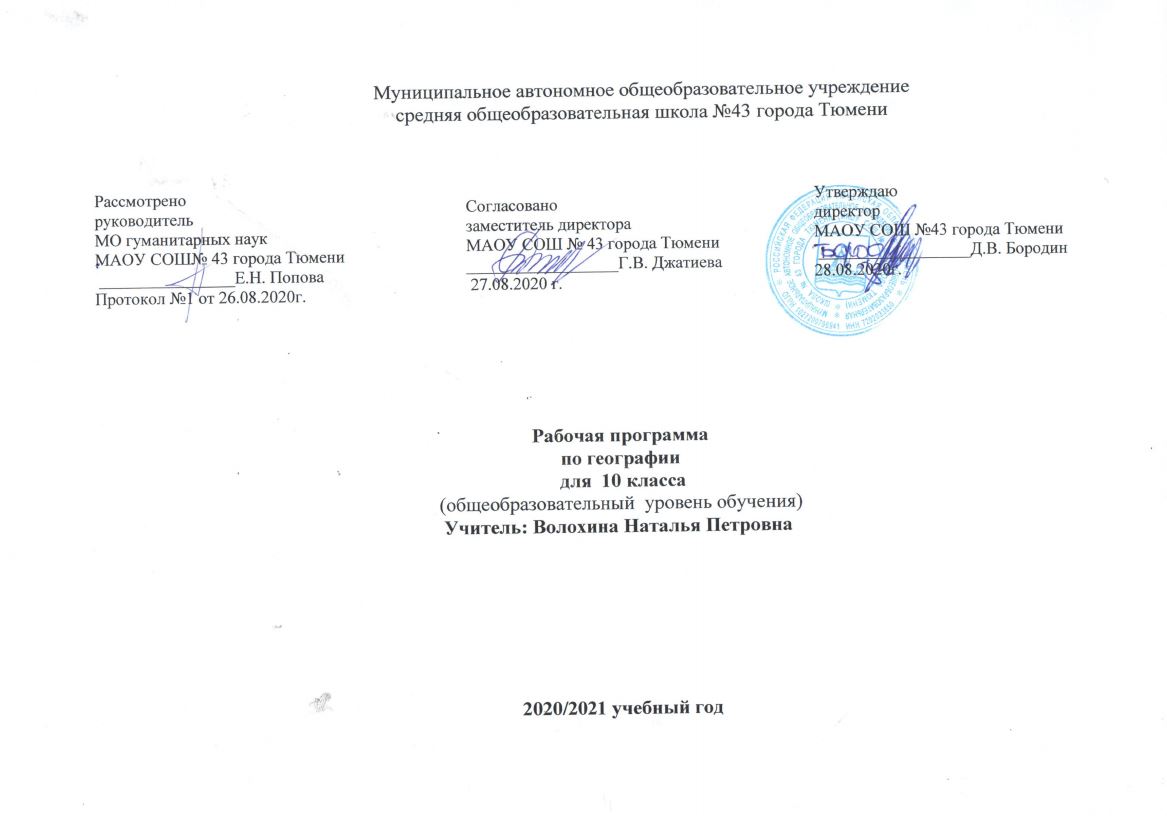 Пояснительная запискаСтатус документа:Настоящая программа по географии предназначена  для учащихся 10-11 классов, осваивающих среднюю общеобразовательную программу основного общего образования на базовом уровне, составлена с учетом выбранного УМК «Полярная звезда»  на основе следующих нормативно-правовых документов:Закон Российской Федерации от 29.12.2012 г. № 273-ФЗ «Об образовании в Российской Федерации»;Приказ Министерства образования и науки Российской Федерации  от 05.03.2004 № 1089 « Об утверждении федерального компонента государственных стандартов начального общего, основного общего и среднего (полного) общего образования»;Приказ Министерства образования и науки  РФ от 31.01.2012 г. № 69 «О внесении изменений в федеральный компонент государственных образовательных стандартов начального общего, основного общего и среднего (полного) общего образования, утвержденный приказом МО РФ от 05.03.2004 № 1089»;Приказ Министерства образования Российской Федерации от 09.03.2004 № 1312 «Об утверждении федерального базисного учебного плана и примерных учебных планов для образовательных учреждений Российской Федерации, реализующих программы общего образования»; Приказ Министерства образования и науки Российской Федерации от 01.02.2012 № 74 «О внесении изменений в федеральный базисный учебный план и примерные учебные планы для образовательных учреждений Российской Федерации, реализующих программы общего образования, утвержденные приказом Министерства образования Российской Федерации от 09.03.2004 г. № 1312»;Федерального государственного образовательного стандарта общего образования, Требований к результатам освоения основной образовательной программы основного общего образования, Фундаментального ядра содержания общего образования, программы по географии (базовый уровень, приказ Минобразования России №1089 от  05.03. 2004 )Типовым положением об общеобразовательном учреждении, введённым в действие с 19.03.2001г. № 196 Постановлением Правительства РФ (с изменениями на 10.03.2009г.);Методического письма «О преподавании учебного предмета «География» в условиях введения федерального компонента государственного стандарта общего образования» (2006 г.);«ПРОГРАММЫ общеобразовательных учреждений. География.10-11 класс». М, Просвещение,2015 г.Базисный учебный план общеобразовательных учреждений Российской Федерации, утвержденный приказом Минобразования РФ № 1312 от 09. 03. 2004,. Распоряжение КО  № 907-р от 12.04.2013 г с учётом примерной основной образовательной программы, согласно учебному плану МАОУ СОШ №43 города Тюмени на 2020 – 2021 учебный год, с использованием методического комплекса:1 . Программа: Алексеев А. И. и др. Программы общеобразовательных учреждений. 10-11 классы. - М.: Просвещение, 2012.2. Учебник: География. Современный мир. 10-11 класс: учеб. для образоват. учреждений: базовый уровень / Ю.Н.Гладкий, В.В Николина; Рос.акад.образования, Издат-во «Просвещение».-5-е изд.-М.:Просвещение,2012.-272с.:илл.,карт.-(Академический школьный учебник)(Полярная звезда).Рабочая программа составлена с учетом регионального компонента. В программе предусмотрены интегративные уроки.Место предмета в базисном учебном планеВ соответствии с учебным планом курсу географии на ступени среднего (полного) общего образования предшествует курс географии основной школы. Содержание курса географии 5-9 классов является базой для изучения общих географических закономерностей, гипотез, теорий и основой для уровневой  и профильной дифференциации в старшей школе.На изучение курса географии в 10-11 классах отводится 68 ч (по 1 ч в неделю)Курс по географии на базовом уровне ориентируется, прежде всего, на формирование общей культуры и мировоззрения школьников, а также решение воспитательных и развивающих задач общего образования, задач социализации личности.По содержанию предлагаемый базовый курс географии сочетает в себе элементы общей географии и комплексного географического страноведения.Он завершает формирование у учащихся представлений о географической картине мира, которые опираются на понимание географических взаимосвязей общества и природы, воспроизводства и размещения населения, мирового хозяйства и географического разделения труда, раскрытие географических аспектов глобальных и региональных явлений и процессов, разных территорий.Содержание курса призвано сформировать у учащихся целостное представление о современном мире, о месте России в этом мире, а также развить у школьников познавательный интерес к другим народам и странам.Реализация рабочей программы обеспечивает освоение общеучебных умений и компетенций в рамках учебной, познавательной, информационно-коммуникативной, творческой, практической, рефлексивной деятельности..Цели и задачи курса: Главной целью изучения курса является формирование у учащихся систематизированного целостного представления о закономерностях развития мирового хозяйства, формирования политической карты мира, размещения хозяйства, о пространственном функционировании экономических законов на неоднородных в природном и хозяйственно – культурном отношении территориях современного мира, о роли географии в их познании. Изучение географии в старшей школе на базовом уровне направлено на достижение следующих целей:освоение системы географических знаний о целостном, многообразном и динамично изменяющемся мире, взаимосвязи природы, населения и хозяйства на всех территориальных уровнях, географических аспектах глобальных проблем человечества и путях их решения; методах изучения географического пространства, разнообразии его объектов и процессов;овладение умениями сочетать глобальный, региональный и локальный подходы для описания и анализа природных, социально-экономических, геоэкологических процессов и явлений;развитие познавательных интересов, интеллектуальных и творческих способностей посредством ознакомления с важнейшими географическими особенностями и проблемами мира, его регионов и крупнейших стран;воспитание патриотизма, толерантности, уважения к другим народам и культурам, бережного отношения к окружающей среде;использование в практической деятельности и повседневной жизни разнообразных географических методов, знаний и умений, а также географической информации.• нахождения и применения географической информации, включая карты, статистические материалы, геоинформационные системы и ресурсы Интернета, для правильной оценки важнейших социально-экономических вопросов международной жизни; геополитической и геоэкономической ситуации в России, других странах и регионах мира, тенденций их возможного развития;• понимания географической специфики крупных регионов и стран мира в условиях стремительного развития международного туризма и отдыха, деловых и образовательных программ, телекоммуникации, простого общения.Одной из важнейших задач курса, является формирование у учащихся умений, необходимых для самостоятельного понимания и анализа процессов и явлений современного мираТребования к уровню подготовки учащихсяВ результате изучения курса «География. Современный мир» ученик должен:1)	знать /понимать:-этапы освоения Земли человеком, изменение характера связей человека с природой;-важнейшие природные ресурсы мира и особенности их использования;-необходимость оптимизации человеческого воздействия на природную среду;-особенности научно-технической революции;-понятие «природопользование», виды природопользования;-идеи устойчивого развития общества;-особенности динамики численности населения, воспроизводство населения и его типы, направления демографической политики в различных странах мира;-этнический состав населения, крупные языковые семьи мира и ареалы их распространения, половозрастную структуру населения;-занятость населения, особенности размещения населения по территории Земли; районы с наиболее высокой и самой низкой плотностью населения;-крупнейшие города и агломерации мира;-причины и виды миграций;-культурно-исторические центры мира, ареалы распространения мировых религий, крупнейшие цивилизации мира и их особенности;-этапы формирования политической карты мира, формы правления, государственный строй, типологию стран на политической карте мира;-секторы экономики, основные отрасли мирового хозяйства, технико-экономические и организационно-экономические факторы размещения производительных сил в эпоху НТР; особенности глобализации мировой экономики, место России в мировой экономике;-понятие «международное разделение труда», формы мирохозяйственных связей, роль экономической интеграции;-крупнейшие по площади страны мира и их столицы, географическое положение, основные природные ресурсы, население, особенности развития и размещения отраслей экономики;-географическую номенклатуру, указанную в учебнике;2)	уметь:-анализировать статистические материалы и данные средств массовой информации;-определять обеспеченность стран отдельными видами ресурсов, рациональность и нерациональность использования ресурсов;-определять страны, являющиеся крупнейшими экспортерами и импортерами важнейших видов промышленной и сельскохозяйственной продукции;-определять демографические особенности и размещение населения, направления современных миграций населения;-определять общие черты и различие в воспроизводстве и составе населения различных регионов мира;-характеризовать особенности размещения отраслей промышленности и сельского хозяйства;-определять факторы размещения ведущих отраслей промышленности;-составлять экономико-географическую характеристику отдельных стран и сравнительную географическую характеристику двух стран;-уметь осуществлять прогноз основных направлений антропогенного воздействия на природную среду в современном мире;-выявлять взаимосвязи глобальных проблем человечества;-устанавливать причинно-следственные связи для объяснения географических явлений и процессов;-составлять развернутый план доклада, сообщения;-составлять картосхемы связей географических процессов и явлений;-строить диаграммы, таблицы, графики на основе статистических данных и делать на их основе выводы;-составлять и презентовать реферат;-участвовать в обсуждении проблемных вопросов, включаться в дискуссию;-работать с различными видами текста, содержащими географическую информацию (художественный, научно-популярный, учебный, газетный);3) оценивать:-обеспеченность отдельных регионов и стран природными и трудовыми ресурсами;-рекреационные ресурсы мира;-современное геополитическое положение стран и регионов;-положение России в современном мире;-влияние человеческой деятельности на окружающую среду;-экологические ситуации в отдельных странах и регионах;-тенденции и пути развития современного мира.Данный текст образовательной программы взят из сборника «ПРОГРАММЫ общеобразовательных учреждений. География.10-11 класс». М, Просвещение,2008 г.В примерной программе основного общего образования определены личностные, регулятивные, познавательные и коммуникативные универсальные учебные действия, обеспечивающие способность к самостоятельному усвоению новых знаний и умений обучающимися.Формы обучения, промежуточного контроля, методы обучения, средства обучения:	В процессе изучения курса используются следующие формы промежуточного контроля: тестовый контроль, проверочные работы, географические диктанты, работы с контурными картами. Используются такие формы обучения, как диалог, беседа, дискуссия, диспут, компьютерные презентации. Используются следующие формы организации учебной работы: урок-лекция, урок-семинар, урок-практикум, урок-зачет.  Применяются варианты индивидуального, индивидуально-группового, группового и коллективного способа обучения.Усвоение учебного материала реализуется с применением основных групп методов обучения и их сочетания:Методами организации и осуществления учебно-познавательной деятельности: словесных (рассказ, учебная лекция, беседа), наглядных (иллюстрационных и демонстрационных), практических,  проблемно-поисковых под руководством преподавателя и самостоятельной работой учащихся. Методами стимулирования и мотивации учебной деятельности: познавательных игр, деловых игр.Методами контроля и самоконтроля за эффективностью учебной деятельности: индивидуального опроса, фронтального опроса, выборочного контроля, письменных работ Используются следующие средства обучения: учебно-наглядные пособия (таблицы, карты и др.), организационно-педагогические средства (карточки, билеты, раздаточный материал). Результирующим показателем работы с учебником может стать использование кейс-метода как модульного тематического анализа изучаемых социально-экономических процессов и явлений. Суть его заключается в том, что учащимся предлагается самостоятельно осмыслить учебный материал с целью моделирования жизненных ситуаций. Описание реальности при этом должно не только отражать какую-либо практическую проблему, но и актуализировать определенный комплекс географических знаний, который необходимо усвоить в ходе обучения.Основная задача учебного кейса состоит в том, чтобы связать теоретические знания с эмперической деятельностью. По сути дела, кейс создает действующую модель мира и ситуации. При этом дидактическое назначение этого метода сводится к решению текущих учебных и воспитательных  задач. Поэтому кейсы должны быть наглядными и детальными. Главный смысл их заключается в практическом познании и обретении способности к оптимальной деятельности.Источниками формирования кейсов являются:1.общественная жизнь, которая выступает сюжетной и фактологической основой; 2.предметный учебно-воспитательный процесс, обладающий программно-методическим содержанием; 3.наука, которая задает методологию и методику анализа изучаемых проблем. Существуют вспомогательные источники: художественная и публицистическая литература, стимулирующие нравственное развитие личности, местный материал, эмпирические знания и статистические материалы, сайты Интернета, отличающиеся масштабностью, гибкостью, оперативностью.Перечисленные приемы и методы обеспечивают овладение следующими учебными умениями:- анализировать статистические материалы и данные СМИ;-устанавливать причинно-следственные связи для объяснения социально-экономических процессов и явлений;-разрабатывать картосхемы связей социально-экономических процессов и явлений;-строить диаграммы, таблицы, графики на основе статистических данных и формулировать выводы;- участвовать в обсуждении проблемных вопросов, включаться в дискуссию;- работать с различными видами текста и информационными источниками, содержащими социально – экономические сведения. Специфика предмета:	Специфика географии как учебного предмета предполагает обязательную практическую деятельность на уроке, которая является неотъемлемой частью учебно-познавательного процесса на любом  его этапе – при изучении нового материала, повторении, закреплении, обобщении и проверке знаний.	Современные требования к учебному процессу ориентируют учителя на проверку знаний, умений и навыков через деятельность учащихся. Практические работы в курсе географии – это особая форма обучения, позволяющая не только формировать, развивать, закреплять умения и навыки, но и получать новые знания. Практические работы направлены на приобретение обучающимися практических навыков ориентирования на местности, грамотного географического наблюдения, на формирование у них первоначальных навыков работы с картой как основным источником географической информации, а также рисунками, схемами и таблицами, с приборами и инструментами, приемов проведения съемки участка местности, обработки материалов наблюдений за погодой и местными природными объектами, оформления отчетов и графических материалов.Программа содержит перечень практических работ по каждому разделу. Нумерация практических работ дана в соответствии с последовательностью уроков, на которых они проводятся. Все практические работы являются этапом комбинированных уроков и могут оцениваться по усмотрению учителя - как выборочно, так и фронтально. Это связано со спецификой предмета. Особенность проведения практических работ в 10-11 классах заключается в том, что некоторые из них  выполняются, как правило, в течение нескольких уроков. Это связано с тем, что формируемые географические умения отличаются сложностью, формируются последовательно, по этапам, иногда требуют длительного наблюдения. Поэтому практическая работа, связанная с определением координат, расстояний, направлений по плану или карте или с ведением календаря погоды – это не одна, а несколько практических работ,  запись в журнал и оценивание которых  может проводиться по усмотрению учителя. На выполнение практических работ отводится не более 20% учебного времени соответствующей программы. Итоговые (оценочные) работы составляют около 50% работ.         Оценочные практические работы 10 класс    1. Оценка ресурсообеспеченности отдельных стран (регионов) мира2. Составление сравнительной оценки трудовых ресурсов стран и регионов мира.3.Составление систематизирующей таблицы «Государственный строй стран мира».4.Характеристика политико-географического положения страны. Его изменение во времени.5.Сравнительная характеристика ведущих факторов размещения производительных сил.6.Составление экономико-географической характеристики одной из отраслей промышленности мира. 11 класс7.   Составление картосхемы районов загрязнения окружающей среды США, выявление источников загрязнений, предложение возможных путей решения экологических проблем.8. Составление экономико – географической  характеристики страны Канады.9. Составление сравнительной экономико-географической характеристики двух стран «большой     семерки».10.  Отражение на картосхеме международных экономических связей Японии.11.  Составление картосхемы, отражающей международные экономические связи Австралийского Союза, объяснение полученного результата.12. На примере одной из глобальных проблем человечества раскрыть сущность, причины возникновения, предложить пути решения.Используются технологии обучения:Активное (контекстное) обучение.   Цель: Организация активности обучаемых. Сущность: Моделирование предметного и социального содержания учебной  деятельности. Механизм: Методы активного обучения.Проблемное обучение.   Цель: Развитие познавательной активности, творческой самостоятельности обучающихся. Сущность: Последовательное и целенаправленное выдвижение перед обучающимися познавательных задач, разрешая которые обучаемые активно усваивают знания. Механизм: Поисковые методы; постановка познавательных задач.Развивающее обучение.   Цель: Развитие личности и ее способностей. Сущность: Ориентация учебного процесса на потенциальные возможности человека и их реализацию. Механизм: Вовлечение обучаемых в различные виды деятельности.Дифференцированное обучение.    Цель: Создание оптимальных условий для выявления задатков, развития интересов и способностей. Сущность: Усвоение программного материала на различных планируемых уровнях, но не ниже обязательного (стандарт). Механизм: Методы индивидуального обучения.Концентрированное обучение:  Цель: Создание максимально близкой к естественным психологическим особенностям человеческого восприятия структуры учебного процесса. Сущность:  Глубокое изучение предметов за счет объединения занятий в блоки (повторение). Механизм: Методы обучения, учитывающие динамику работоспособности обучающихся.Компьютерные технологии.   Цель:  Обеспечение поиска информации через систему Интернет. Сущность: Достижение расширенных знаний о животном мире. Механизм: компьютерные методы вовлечения обучаемых в образовательный процесс.Игровое обучение: Цель: Обеспечение личностно-деятельного характера усвоения знаний, навыков, умений. Сущность: Самостоятельная познавательная деятельность, направленная на поиск, обработку, усвоение учебной информации. Механизм: Игровые методы вовлечения обучаемых в творческую деятельность.Обучение развитию критического мышления.  Цель: Обеспечить развитие критического мышления посредством интерактивного включения обучающихся в образовательный процесс. Сущность: Способность ставить новые вопросы, вырабатывать разнообразные аргументы, принимать независимые продуманные решения. Механизм: Интерактивные методы обучения; вовлечение учащихся в различные виды деятельности; соблюдение трех этапов реализации технологии: вызов (актуализация субъектного опыта); осмысление; рефлексия.Рефлексивное обучениеПроектная деятельностьСамоконтроль Организация группового взаимодействияОрганизация самостоятельной работыМеханизмы формирования  ключевых компетенций обучающихся	Вопрос о ключевых компетенциях стал предметом обсуждения во всех общеобразовательных школах.  Особенно актуальна эта проблема  сейчас в связи с модернизацией Российского образования. В «Концепции модернизации российского образования на период до 2010 года» зафиксировано положение о том, что «…общеобразовательная школа должна формировать целостную систему универсальных знаний, учений, навыков, а также опыт самостоятельной деятельности и личной ответственности обучающихся, то есть ключевые компетенции, определяющее современное качество образования».В курсе географии происходит формирование следующих групп ключевых компетенций: - Ценностно-смысловые компетенции. Это компетенции, связанные с ценностными ориентирами ученика, его способностью видеть и понимать окружающий мир, ориентироваться в нем, осознавать свою роль и предназначение, уметь выбирать целевые и смысловые установки для своих действий и поступков, принимать решения. Данные компетенции обеспечивают механизм самоопределения ученика в ситуациях учебной и иной деятельности. От них зависит индивидуальная образовательная траектория ученика и программа его жизнедеятельности в целом. - Общекультурные компетенции. Познание и опыт деятельности в области национальной и общечеловеческой культуры; духовно-нравственные основы жизни человека и человечества, отдельных народов; культурологические основы семейных, социальных, общественных явлений и традиций; роль науки и религии в жизни человека; компетенции в бытовой и культурно-досуговой сфере, например, владение эффективными способами организации свободного времени. Сюда же относится опыт освоения учеником картины мира, расширяющейся до культурологического и всечеловеческого понимания мира- Учебно-познавательные компетенции. Это совокупность компетенций ученика в сфере самостоятельной познавательной деятельности, включающей элементы логической, методологической, общеучебной деятельности. Сюда входят способы организации целеполагания, планирования, анализа, рефлексии, самооценки. По отношению к изучаемым объектам ученик овладевает креативными навыками: добыванием знаний непосредственно из окружающей действительности, владением приемами учебно-познавательных проблем, действий в нестандартных ситуациях. В рамках этих компетенций определяются требования функциональной грамотности: умение отличать факты от домыслов, владение измерительными навыками, использование вероятностных, статистических и иных методов познания. - Информационные компетенции. Навыки деятельности по отношению к информации в учебных предметах и образовательных областях, а также в окружающем мире. Владение современными средствами информации (телевизор, магнитофон, телефон, факс, компьютер, принтер, модем, копир и т.п.) и информационными технологиями (аудио- видеозапись, электронная почта, СМИ, Интернет). Поиск, анализ и отбор необходимой информации, ее преобразование, сохранение и передача.- Коммуникативные компетенции. Знание языков, способов взаимодействия с окружающими и удаленными событиями и людьми; навыки работы в группе, коллективе, владение различными социальными ролями. Ученик должен уметь представить себя, написать письмо, анкету, заявление, задать вопрос, вести дискуссию и др. Для освоения этих компетенций в учебном процессе фиксируется необходимое и достаточное количество реальных объектов коммуникации и способов работы с ними для ученика каждой ступени обучения в рамках каждого изучаемого предмета или образовательной области.- Социально-трудовые компетенции.Выполнение роли гражданина, наблюдателя, избирателя, представителя, потребителя, покупателя, клиента, производителя, члена семьи. Права и обязанности в вопросах экономики и права, в области профессионального самоопределения. В данные компетенции входят, например, умения анализировать ситуацию на рынке труда, действовать в соответствии с личной и общественной выгодой, владеть этикой трудовых и гражданских взаимоотношений. - Компетенции личностного самосовершенствования направлены на освоение способов физического, духовного и интеллектуального саморазвития, эмоциональной саморегуляции и самоподдержки. Ученик овладевает способами деятельности в собственных интересах и возможностях, что выражаются в его непрерывном самопознании, развитии необходимых современному человеку личностных качеств, формировании психологической грамотности, культуры мышления и поведения. К данным компетенциям относятся правила личной гигиены, забота о собственном здоровье, половая грамотность, внутренняя экологическая культура, способы безопасной жизнедеятельности.Критерии оценки учебной деятельности по географии	Результатом проверки уровня усвоения учебного  материала является отметка. При оценке знаний учащихся предполагается обращать внимание на правильность, осознанность, логичность и доказательность в изложении материала, точность использования географической терминологии, самостоятельность ответа. Оценка знаний предполагает учёт индивидуальных особенностей учащихся, дифференцированный подход к организации работы.Устный ответ.Оценка "5" ставится, если ученик: Показывает глубокое и полное знание и понимание всего объёма программного материала; полное понимание сущности рассматриваемых понятий, явлений и закономерностей, теорий, взаимосвязей; Умеет составить полный и правильный ответ на основе изученного материала; выделять главные положения, самостоятельно подтверждать ответ конкретными примерами, фактами; самостоятельно и аргументировано делать анализ, обобщения, выводы. Устанавливать межпредметные (на основе ранее приобретенных знаний) и внутрипредметные связи, творчески применять полученные знания в незнакомой ситуации. Последовательно, чётко, связно, обоснованно и безошибочно излагать учебный материал; давать ответ в логической последовательности с использованием принятой терминологии; делать собственные выводы; формулировать точное определение и истолкование основных понятий, законов, теорий; при ответе не повторять дословно текст учебника; излагать материал литературным языком; правильно и обстоятельно отвечать на дополнительные вопросы учителя. Самостоятельно и рационально использовать наглядные пособия, справочные материалы, учебник, дополнительную литературу, первоисточники; применять систему условных обозначений при ведении записей, сопровождающих ответ;  использование для доказательства выводов из наблюдений и опытов; Самостоятельно, уверенно и безошибочно применяет полученные знания в решении проблем на творческом уровне; допускает не более одного недочёта, который легко исправляет по требованию учителя; имеет необходимые навыки работы с приборами, чертежами, схемами и графиками, сопутствующими ответу; записи, сопровождающие ответ, соответствуют требованиямхорошее знание карты и использование ее, верное решение географических задач.Оценка "4" ставится, если ученик: Показывает знания всего изученного программного материала. Даёт полный и правильный на основе изученных теорий; незначительные ошибки и недочёты при воспроизведении изученного материала, определения понятий дал неполные, небольшие неточности при использовании научных терминов или в выводах и обобщениях из наблюдений и опытов; материал излагает в определенной логической последовательности, при этом допускает одну негрубую ошибку или не более двух недочетов и может их исправить самостоятельно при требовании или при небольшой помощи преподавателя; в основном усвоил учебный материал; подтверждает ответ конкретными примерами; правильно отвечает на дополнительные вопросы учителя. Умеет самостоятельно выделять главные положения в изученном материале; на основании фактов и примеров обобщать, делать выводы, устанавливать внутрипредметные связи. Применять полученные знания на практике в видоизменённой ситуации, соблюдать основные правила культуры устной речи и сопровождающей письменной, использовать научные термины; В основном правильно даны определения понятий и использованы научные термины; Ответ самостоятельный; Наличие неточностей в изложении географического материала; Определения понятий неполные, допущены незначительные нарушения последовательности изложения, небольшие неточности при использовании научных терминов или в выводах и обобщениях;Связное и последовательное изложение; при помощи наводящих вопросов учителя восполняются сделанные пропуски;Наличие конкретных представлений и элементарных реальных понятий изучаемых географических явлений;Понимание основных географических взаимосвязей;Знание карты и умение ей пользоваться;При решении географических задач сделаны второстепенные ошибки. Оценка "3"ставится, еслиу ченик: Усвоил основное содержание учебного материала, имеет пробелы в усвоении материала, не препятствующие дальнейшему усвоению программного материала; Материал излагает несистематизированно, фрагментарно, не всегда последовательно; Показывает недостаточную  сформированность отдельных знаний и умений; выводы и обобщения аргументирует слабо, допускает в них ошибки. Допустил ошибки и неточности в использовании научной терминологии, определения понятий дал недостаточно четкие; Не использовал в качестве доказательства выводы и обобщения из наблюдений, фактов, опытов или допустил ошибки при их изложении; Испытывает затруднения в применении знаний, необходимых для решения задач различных типов, при объяснении конкретных явлений на основе теорий и законов, или в подтверждении конкретных примеров практического применения теорий; Отвечает неполно на вопросы учителя (упуская и основное), или воспроизводит содержание текста учебника, но недостаточно понимает отдельные положения, имеющие важное значение в этом тексте; Обнаруживает недостаточное понимание отдельных положений при воспроизведении текста учебника (записей, первоисточников) или отвечает неполно на вопросы учителя, допуская одну-две грубые ошибки. Слабое знание географической номенклатуры, отсутствие практических навыков работы в области географии (неумение пользоваться компасом, масштабом и т.д.); Скудны географические представления, преобладают формалистические знания;Знание карты недостаточное, показ на ней сбивчивый;12. Только при помощи наводящих вопросов ученик улавливает географические связи.Оценка "2" ставится, если ученик: Не усвоил и не раскрыл основное содержание материала; Не делает выводов и обобщений. Не знает и не понимает значительную или основную часть программного материала в пределах поставленных вопросов; Имеет слабо сформированные и неполные знания и не умеет применять их к решению конкретных вопросов и задач по образцу; При ответе (на один вопрос) допускает более двух грубых ошибок, которые не может исправить даже при помощи учителя. Имеются грубые ошибки  в использовании карты.Оценка "1"ставится, если  ученик: Не может ответить ни на один из поставленных вопросов; Полностью не усвоил материал.Ответ отсутствуетПримечание. По окончании устного ответа учащегося педагогом даётся краткий анализ ответа, объявляется мотивированная оценка. Возможно привлечение других учащихся для анализа ответа, самоанализ, предложение оценки. Оценка самостоятельных письменных и контрольных работ.Оценка "5" ставится, если ученик: выполнил работу без ошибок и недочетов; допустил не более одного недочета. Оценка "4" ставится, если ученик выполнил работу полностью, но допустил в ней: не более одной негрубой ошибки и одного недочета; или не более двух недочетов. Оценка "3" ставится, если ученик правильно выполнил не менее половины работы или допустил: не более двух грубых ошибок; или не более одной грубой и одной негрубой ошибки и одного недочета; или не более двух-трех негрубых ошибок; или одной негрубой ошибки и трех недочетов; или при отсутствии ошибок, но при наличии четырех-пяти недочетов. Оценка "2"ставится, еслиу ченик: допустил число ошибок и недочетов превосходящее норму, при которой может быть выставлена оценка "3"; или если правильно выполнил менее половины работы. Оценка "1"ставится, еслиу ченик: не приступал к выполнению работы; или правильно выполнил не более 10 % всех заданий.Примечание. Учитель имеет право поставить ученику оценку выше той, которая предусмотрена нормами, если учеником оригинально выполнена работа. Оценки с анализом доводятся до сведения учащихся, как правило, на последующем уроке, предусматривается работа над ошибками, устранение пробелов. Критерии выставления оценок за проверочные тесты.Критерии выставления оценок за тест, состоящий из 10 вопросов.Время выполнения работы: 10- мин.Оценка «5» - 10 правильных ответов, «4» - 7-9, «3» - 5-6, «2» - менее 5 правильных ответов.Критерии выставления оценок за тест, состоящий из 20 вопросов.Время выполнения работы: 20-30 мин.Оценка «5» - 20 правильных ответов, «4» - 19-15, «3» - 10-14, «2» - менее 10 правильных ответовОценка качества выполнения практических и самостоятельных работ по географии.Отметка "5" Практическая или самостоятельная работа выполнена в полном объеме с соблюдением необходимой последовательности. Учащиеся работали полностью самостоятельно: подобрали необходимые для выполнения предлагаемых работ источники знаний, показали необходимые для проведения практическихи самостоятельных работ теоретические знания, практические умения и навыки.Работа оформлена аккуратно, в оптимальной для фиксации результатов форме.Форма фиксации материалов может быть предложена учителем или выбрана самими учащимися.Отметка "4"Практическая или самостоятельная работа выполнена учащимися в полном объеме и самостоятельно.Допускается отклонение от необходимой последовательности выполнения, не влияющее на правильность конечного результата (перестановка пунктов типового плана при характеристике отдельных территорий или стран и т.д.).Использованы указанные учителем источники знаний, включая страницы атласа, таблицы из приложения к учебнику, страницы из статистических сборников. Работа показала знание основного теоретического материала и овладение умениями, необходимыми для самостоятельного выполнения работы.Допускаются неточности и небрежность в оформлении результатов работы.Отметка "3"Практическая работа выполнена и оформлена учащимися с помощью учителя или хорошо подготовленных и уже выполнивших на "отлично" данную работу учащихся. На выполнение работы затрачено много времени (можно дать возможность доделать работу дома). Учащиеся показали знания теоретического материала, но испытывали затруднения при самостоятельной работе с картами атласа, статистическими материалами, географическими инструментами.Отметка "2"Выставляется в том случае, когда учащиеся оказались не подготовленными к выполнению этой работы. Полученные результаты не позволяют сделать правильных выводов и полностью расходятся с поставленной целью. Обнаружено плохое знание теоретического материала и отсутствие необходимых умений. Руководство и помощь со стороны учителя и хорошо подготовленных учащихся неэффективны из-за плохой подготовки учащегосяОценка умений работать с картой и другими источниками географических знаний.Отметка «5» - правильный, полный отбор источников знаний, рациональное их использование в определенной последовательности; соблюдение логики в описании или характеристике географических территорий или объектов; самостоятельное выполнение и формулирование выводов на основе практической деятельности; аккуратное оформление результатов работы.Отметка «4» - правильный и полный отбор источников знаний, допускаются неточности в использовании карт и других источников знаний, в оформлении результатов.Отметка «3» - правильное использование основных источников знаний; допускаются неточности в формулировке выводов; неаккуратное оформление результатов.Отметка «2» - неумение отбирать и использовать основные источники знаний; допускаются существенные ошибки в выполнении задания и в оформлении результатов.Отметка «1» - полное неумение использовать карту и источники знаний или ответ отсутствует.Требования к выполнению практических работ на контурной карте.Практические и самостоятельные работы на контурной карте выполняются с использованием карт атласа и учебника, а также описания задания к работе. 1. Чтобы не перегружать контурную карту, мелкие объекты обозначаются цифрами с последующим их пояснением за рамками карты (в графе: «условные знаки»). 2. При нанесении на контурную карту географических объектов используйте линии градусной сетки, речные системы, береговую линию и границы государств ( это нужно для ориентира и удобства, а также для правильности нанесения объектов). 3. Названия географических объектов старайтесь писать вдоль параллелей или меридианов, это поможет оформить карту более аккуратно (требование выполнять обязательно). 4. Не копируйте карты атласа, необходимо точно выполнять предложенные вам задания (избегайте нанесение «лишней информации»: отметка за правильно оформленную работу по предложенным заданиям может быть снижена на один балл в случае добавления в работу излишней информации)5. Географические названия объектов подписывайте с заглавной буквы.6. Работа должна быть выполнена аккуратно без грамматически ошибок (отметка за работу может быть снижена за небрежность и грамматические ошибки в географических названиях на один и более баллов).Правила работы с контурной картой.1. Подберите материалы для выполнения задания на карте (текстовые карты, статистические материалы, текст учебника), выделите главное.2. Проранжируйте показатели по 2-3 уровням – высокие, средние, низкие.3. При помощи условных знаков, выбранных вами, выполните задание, условные знаки отобразите в легенде карты.4. Правильно подпишите географические объекты – названия городов и поселков расположите по параллелям или параллельно северной рамки карты; надписи не должны перекрывать контуров других обозначений; надписи делайте по возможности мелко, но четко.                                                                            5. Над северной рамкой (вверху карты) не забудьте написать название выполненной работы .6. Не забудьте подписать работу внизу карты!                                                                                                    Учебно-методическое и материально-техническое обеспечение образовательного процессаСписок используемой литературыИспользуемый УМК:Учебник: Академический школьный учебник. Линия «Полярная звезда» Гладкий Ю. Н., Николина В. В. География. Современный мир. 10 – 11 класс  Учебник. Базовый уровень. – М.: Просвещение, 2010.Использование линии «Полярная звезда» в образовательном прцоессе в старших классах позволяет достичь личностных, метапредметных и предметных результатов обучения географии, которые определены ФГОС среднего(полного) общего образования.Содержание учебника Реализует требования к результатам освоения основной образовательной программы среднего(полного образования;Обеспечивает достижение предметных результатов путём формирования у учащихся целостной системы комплексных знаний о современном мире, о закономерностях размещения населения и хозяйства, об особенностях, динамике и территориальных следствиях главных социально – экономических процессов, проблемах взаимодействия общества и природы;В соответствии с принципами системно – деятельностного подхода направляет и организует деятельность учащихся, давая им возможность работать с разнообразной информацией и вырабатывать разнообразные метапредметные умения;Создаёт мотивацию для изучения предмета;Способствует реализации интересов и развитию творческого потенциала, а в конечном итоге формированию глубокой разносторонней личности учащегосяТренажер: Гладкий Ю.Н., Николина В.В. География. Мой тренажер.10-11 класс. М.,Просвещение,2012 г.Географический атлас: Современный мир.10 класс. – М.,Просвещение,2011 г.Пособие для учителя: Верещагина Н.О., Сухоруков В.Д. География. Поурочные разработки. М., Просвещение, 2009 г.                        Дополнительная литература:Автономов В.С., Кузнецов А.П., Мицкевич А.А., Субботина Т.П., Шерам К.А. Мир и Россия. Материалы для размышлений и дискуссий. СПб, Высшая школа Экономики, 1999 гГдалин Д.А,  Гладкий Ю.Н., Мохов С.И. Конструктор текущего контроля.10-11 класс.М.,Просвещение,2010 г.Гладкий Ю.Н. Глобальная география.11 класс.М.,Дрофа,2010 г.Душина И.В.,Смоктунович Т.Л. Народы мира. Книга для чтения по географии.М.,Баласс,2004 г.Курашева У.М. Экономическая и социальная география мира в схемах и таблицах.10 класс. М., Экзамен, 2011 г.Кузнецов А.П. Экономическая и социальная география мира.Книга для учащихся 10 класса. Из серии «За страницами учебника». М.,Просвещение,2000 г.Каданер А.П. «Разработка и апробация уроков и упражнений для учащихся 10-11 классов с использованием активных методов обучения и направленных на решение задач экологического  образования для устойчивого развития»,СПб,2004 г.Максаковский В.П. Экономическая и социальная география мира. Учебник для 10 класса М., «Просвещение», 2011 г.Максаковский В.П. Новое в мире. Цифры и факты. Дополнение глав к учебнику для 10 класса М., «Дрофа», 2004 г.Максаковский В.П. Методическое пособие по экономической  социальной географии мира 10 класс. М., «Просвещение», 2006 г.Максаковский В.П. Географическая картина мира. (в 2-х книгах) М.Дрофа,2007 г..Максаковский В.П «Рабочая тетрадь по географии» 10 класс, пособие для учащихся образовательных учреждений, М., «Просвещение» 2011г.Сиротин В. И. Тематический тестовый контроль. 10 – 11 классы. – М., Дрофа 2009.Сиротин В. И. Тетрадь для оценки качества знаний по географии. - М., Дрофа, 2011Холина В.Н., Наумов А.С., Родионова И.А. Социально – экономическая география мира. Справочное пособие. М.,Дрофа,2007 г.Мультимедийные обучающие программы:География 10 класс. Экономическая и социальная география мираБиблиотека электронных наглядных пособий по курсам географии.Материалы журналов «География».Материалы журналов «География для школьников»                      Электронные пособия Интерактивные плакаты «Экономическая география  регионов мира».Уроки географии Кирилла и Мефодия.Географический справочник «Страны мира».Политические карты мира.География. Готовимся к ЕГЭ.Репетитор по географии Кирилла и Мефодия.Экономическая и социальная география мира.Интернет ресурсыСтатистическая база данных ФАОhttp://faostat.fao.org/default.aspx?lang=ruОфициальный сайт Всемирной организации здравоохранения (английский язык). Аналитическая и статистическая информации по проблеме здоровья и долголетия населенияhttp://www.who.orgСтатистика по горнодобывающей промышленностиhttp://minerals.usgs.gov/minerals/pubs/mcsСтатистика по энергетике на официальном сайте Международного энергетического агентстваhttp://www.iea.org/Textbase/stats/index.aspОфициальный сайт ЮНЕП – Программы ООН по окружающей среде (английский язык). Аналитическая и статистическая информация по экологической проблемеhttp://www.grid.unep.ch/data/index.phpОфициальный сайт Мирового института ресурсов. База данных по вопросам населения планеты, биоразнообразия, загрязнению окружающей среды и использованию ресурсовhttp://www.wri.orgОфициальный сайт Секретариата Рамочной конференции ООН по изменению климата. Аналитическая и статистическая информация по проблеме изменения климатаhttp://www.unfccc.deПрограмма курса «География.  Современный мир» для 10-11 классов (базовый уровень) линии «Полярная звезда». Алексеев А.И., Липкина Е.К., Николина В.В., М., «Просвещение», 2010 г.(68 ч за 2 года обучения в 10 и 11 классах; 1 ч в неделю; 9 ч— резервное время)Тема 1. Человек и ресурсы Земли (10 ч)Необходимость знания географии прошлого. Научные методы восстановления прошлого географической среды: описательный, картографический, геохимический, геофизический, генетический. Ойкумена. Начало освоения человеком планеты Земля. Изменение характера связей человечества с природной средой на протяжении его истории. Присваивающее и производящее хозяйство. Сельскохозяйственная революция. Расширение связей «общество — природная среда» в Средневековье. Промышленная революция — качественный скачок в освоении планеты. Появление новых форм взаимодействия человека с окружающей средой. Научно-техническая революция. Современные масштабы освоения планеты. Освоение новых территорий и акваторий. От естественных ландшафтов к культурным. Естественный ландшафт. Антропогенный ландшафт. Поиск гармоничных основ взаимодействия общества и природы. Оптимизация человеческого воздействия на природную среду.Природные ресурсы. Роль природных ресурсов в жизни общества. Природно-ресурсный потенциал. Классификация природных ресурсов. Ресурсообеспеченность стран мира. Особенности использования различных видов природных ресурсов. Истощение ресурсов. Применение ресурсосберегающих и энергосберегающих технологий в мире и России. Малоотходная технология.Ископаемые природные ресурсы. Минеральные ресурсы. Месторождения минеральных ресурсов. Горючие ископаемые. Обеспеченность горючими ископаемыми различных стран и регионов.Рудные и нерудные полезные ископаемые. Обеспеченность ими отдельных стран и регионов. Комплексное освоение ископаемых.Земельные ресурсы. Земельный фонд мира. Структура земельного фонда. Сельскохозяйственные угодья. Невозможность расширения пахотных площадей планеты. Деградация почв, ее масштабы. Повышение плодородия почв. Рекультивация земель.Водные ресурсы. Распределение воды в гидросфере. Роль воды в жизни человека. Различие в обеспечении стран и регионов пресной водой. Водопотребление. Мировое водопотребление. Основные потребители воды в мире. Как восполнить недостаток пресных вод. Гидроресурсы. Гидроэнергетический потенциал.Лесные ресурсы. Роль лесов в поддержании жизни на Земле. Размещение лесных ресурсов по планете. Лесистость. Лесные пояса: северный и южный. Обеспеченность лесными ресурсами стран и регионов. Лесопользование. Деградация лесного покрова планеты. Обезлесение. Лесовосстановление.Ресурсы Мирового океана. Роль Океана в жизни человечества. Биологические, минеральные, энергетические ресурсы. Марикультура и аквакультура. Ресурсы континентального шельфа. Железомарганцевые конкреции. Энергия приливов. Проблемы использования ресурсов Мирового океана. Пути их рационального использования.Другие виды ресурсов. Ресурсы для традиционной и нетрадиционной энергетики. Энергия Солнца, ветра, земных недр. Главные преимущества нетрадиционной энергетики. Агроклиматические ресурсы. Рекреационные ресурсы.Что такое природопользование. Виды природопользования. Особо охраняемые природные территории. Экологическая политика. Устойчивое развитие. Связь природопользования и устойчивого развития общества.Практикум.1. Выявление изменения характера связей человека с окружающей природной средой на протяжении истории. 2. Определение ресурсообеспеченности стран (страны по выбору). 3. Подбор информации о направлениях рационального использования природных ресурсов из материалов периодической печати, Интернета. 4. Изучение данных Тюменского  Росгосстата. 5. Виртуальная экскурсия ОАО «НК «Роснефть», ЗАО «Антипинский нефтеперерабатывающий завод», «ПОЛИПЛАСТИК», г.Тюмень, Велижанский тракт, 6км.Тема 2. География населения (5 ч)Демографическая история человечества. Динамика численности населения. Демографический взрыв: его причины и последствия. Темпы роста населения в отдельных регионах. Теория демографического перехода. Фазы демографического перехода. Воспроизводство населения. Типы воспроизводства населения. Демографическая политика. Мероприятия демографической политики.Этническая и языковая мозаика. Этнический состав населения. Однонациональные, двунациональные, многонациональные государства. Языковой состав. Наиболее крупные народы и языковые семьи мира. Языковая группа.Возрастной и половой состав населения мира. Возрастная структура населения. Половозрастная пирамида. Качество населения крупнейших стран и регионов. Показатели качества населения. Занятость населения. Экономически активное население. Отраслевой состав занятых.     Проблема безработицы и ее географические особенности. Рынок труда.Размещение населения по территории Земли. Плотность населения. Средняя плотность населения Земли. Причины неравномерности размещения населения на территории Земли. Города — главная форма расселения людей. Крупнейшие города мира. Урбанизация. Агломерация. Мегалополис. Крупнейшие агломерации и мегалополисы Земли. Классификация городов. Сельское население. Сельское расселение. Типы сельских поселений. Ключевые формы расселений.Миграции населения. Виды миграций. Причины миграций. Значение миграций населения. География международных миграций. Эмиграция и иммиграция. Маятниковая миграция. Утечка умов. Утечка талантов.Практикум. 1. Анализ и сравнение половозрастных пирамид развитой и развивающейся стран. 2.  Сравнение показателей качества населения отдельных стран, взятых из различных источников информации. 3. Обозначение на контурной карте крупнейших агломераций и мегалополисов мира. 4.  Изучение данных Тюменского  Росгосстата.Тема 3. География культуры, религий, цивилизаций (4 ч)Содержание понятия «география культуры». «Модификация» мировой культуры по этническим и религиозным признакам. Культура — путь решения многих проблем человечества. Цивилизация — культурная общность наивысшего типа. Традиционные и техногенные цивилизации. Осевые линии распространения цивилизации. Современные цивилизации. Охрана Всемирного культурного и природного наследия. Конвенция ЮНЕСКО.География религий. Взаимосвязь культуры и религии. Религия — важный элемент духовности и культуры человечества. Религиозный состав населения. Мировые, национальные религии. Местные традиционные верования. Уважение к чувствам верующих людей.Цивилизации Востока. Китайско-конфуцианская цивилизация, ее характерные черты. Культурно-историческое наследие китайско-конфуцианской цивилизации. Индуистская цивилизация; ядро цивилизации — бассейн Инда и Ганга. Вклад индуистской цивилизации в мировую культуру. Японская цивилизация: специфика, культурные ценности. Исламская цивилизация, ее географические контуры, культурные традиции и наследие. Исламские субкультуры. Негро-африканская цивилизация: специфика, культурные ценности.Цивилизации Запада: западноевропейская, латиноамериканская, православная. Особенности историко-географического распространения, сравнительная молодость, культурное наследие. Понятие о европоцентризме. Россия — мост между западным и восточным миром. Равноценность национальных культур и цивилизаций.Практикум.1.Описание одного из памятников Всемирного культурного наследия (по выбору).Тема 4. Политическая карта мира (4 ч)Понятие «политическая карта мира». Периоды формирования политической карты мира. Современная политическая карта мира. Количественные и качественные сдвиги на карте мира. Многообразие стран на политической карте мира.Государство — главный объект политической карты. Территория и границы государства. Формы правления. Государственный строй. Формы государственного устройства. Типы государств. Главные критерии типологии. Основные типы стран на политической карте мира.Политическая география и геополитика. Политическая организация мира. ООН — массовая и авторитетная международная организация. Россия в зеркале геополитики.Практикум.1.Составление классификационной таблицы «Крупнейшие страны мира по формам правления».Тема 5. География мировой экономики (11 ч)Мировая экономика как система взаимосвязанных национальных хозяйств. Секторы мировой экономики: первичный, вторичный, третичный, четвертичный. Деление стран на страны аграрные, индустриальные, постиндустриальные. Отраслевая структура экономики. Территориальная структура экономики. Глобализация мировой экономики. Место России в мировой экономике.Основное содержание научно-технической революции (НТР) на современном этапе.Международное разделение труда — высшая форма географического разделения труда. Международная специализация государств и роль в этом географических факторов. Факторы, определяющие размещение экономики, изменение их роли в условиях НТР: технико-экономические, организационно-экономические, специфические условия, тяготение производств к научным базам и высококвалифицированным трудовым ресурсам, экологические, природные и социальные факторы.Промышленность мира. Горнодобывающая промышленность.  Электроэнергетика.  Топливно-энергетическийбаланс мира. Нефтяная, газовая и угольная промышленность. Страны ОПЕК — основные экспортеры нефти.Обрабатывающая промышленность. Металлургия, машиностроение, химическая промышленность, другие отрасли обрабатывающей промышленности: структура, особенности развития и размещения. Новейшие отрасли. Основные промышленные очаги и центры мира. Проблемы и перспективы развития промышленности.Сельское хозяйство, его роль в мировой экономике. Внутриотраслевой состав. Межотраслевые связи. Потребительское сельское хозяйство. Аграрные отношения в странах разного типа. Земледелие. Структура земледелия. «Зеленая революция». Животноводство. Интенсивный и экстенсивный характер развития животноводства. Главные сельскохозяйственные районы мира.Транспорт и сфера услуг. Их роль в развитии и размещении мировой экономики. Транспорт и НТР. Мировая транспортная система. Основные показатели развития мирового транспорта. Основные виды транспорта: сухопутный, морской, воздушный.Сфера услуг — совокупность отраслей, направленных на удовлетворение определенных потребностей человека. Структура сферы услуг: общехозяйственные (торговля, транспорт, прокат и др.), личные (туризм, гостиничное дело, общественное питание и др.), деловые, социальные.Мировые экономические связи, формы мирохозяйственных связей. Экономическая интеграция. Интеграционные союзы мира. Экономическая интеграция и Россия.Практикум.1. Характеристика отрасли промышленности мира (по выбору) по плану. 2. Обозначение на контурной карте мировых центров производства важнейших отраслей продукции промышленности (по выбору). 3. Подготовка сообщения «Развитие промышленности и экологические проблемы». 4. Проложение по контурной карте маршрута международного туризма (по выбору). 5.Виртуальная экскурсия ООО «СИБУР Тобольск»,  ОАО «НК «Роснефть», ЗАО «Антипинский нефтеперерабатывающий завод», «ПОЛИПЛАСТИК», г.Тюмень, Велижанский тракт, 6км.
Тема 6. Регионы и страны (21 ч)Регион и региональная география. Культурно-исторические регионы мира. Принцип построения культурно-исторических регионов. Национальное богатство. Уровень экономического развития. Уровень социального развития. Центры экономической мощи и «полюсы» бедности.Англоязычная АмерикаСоединенные Штаты Америки. Территория. Географическое положение. Природные условия и ресурсы. Государственный строй. Особенности населения. Роль иммиграциив формировании американской нации.   «Плавильный котел» и «лоскутное одеяло».Экономика США — «витрина» рыночной экономики. Ведущее место в мировой экономике. Природные предпосылки для развития промышленности. Основные отрасли промышленности и их география. Промышленные пояса и главные промышленные районы. Главные отрасли сельского хозяйства. Сельскохозяйственные пояса и их специализация. Транспортная система США. Внешнеэкономические связи. Внутренние различия:  Северо-Восток, Средний Запад, Юг, Запад.Канада. Особенности территории. Государственный строй. Природа. Природные ресурсы. Чем Канада напоминает Россию. Население. Коренное население. Национальные проблемы Канады. Особенности развития экономики. Значение транспорта. Высокоразвитые регионы. Регионы нового освоения. Малоосвоенные территории.Латинская Америка. Географическое положение. Панамский канал и его значение. Политическая карта региона. Природные условия и ресурсы: богатство и разнообразие. Проблемы, связанные с использованием природных ресурсов. Угроза обезлесения. Население: этнический состав, темпы роста. Контрасты в размещении населения, их причина. Темпы и уровень урбанизации. Экономика: современные экономические преобразования, структура экономики, отрасли ее специализации. Регион — крупнейший экспортер сырьевых товаров. Сельское хозяйство: значение «зеленой революции», главные сельскохозяйственные районы и их специализация. Особенности транспортной сети. Панамериканское шоссе, Трансамазонская магистраль. Регионы Латинской Америки: Карибский, Атлантический, регион Андских стран. Особенности их развития.Западная Европа. Географическое положение и состав региона. Традиционные субрегионы Западной Европы. Политическая карта. Государственный строй. Природные условия и ресурсы. Население: демографическая ситуация и проблемы воспроизводства. Особенности урбанизации. Крупнейшие городские агломерации. Традиции культуры. Западная Европа — старейший центр мирового хозяйства, второй центр экономической мощи в мире. Экономика: промышленность, ее главные отрасли и их география,  крупнейшие промышленные центры. Высокоэффективное сельское хозяйство. Транспорт. Мировые центры туризма.Германия. Географическое положение. Природные условия и ресурсы.  Государственный строй,  федеративное устройство. Особенности населения. Крупнейшая по численности населения страна Западной Европы. Высокий уровень урбанизации. Германия — страна постиндустриальной экономики, экономически самая мощная страна Европы. Отрасли международной специализации. Внутренние различия.Великобритания. Географическое положение: влияние островного положения на развитие страны. Природные условия и ресурсы. Государственный строй. Население. Культурные традиции. Особенности развития экономики. Отрасли специализации. Продуктивное сельское хозяйство. Внутренние различия.Франция. Географическое положение. Территория. Природные условия и ресурсы. Государственный строй. Население. Экономика Франции. Отрасли специализации. Крупнейшие промышленные центры. Агропромышленный комплекс. Транспортная сеть. Франция — мировой центр туризма. Внутренние различия. Парижская агломерация.Италия. Географическое положение. Территория. Государственный строй. Население. Особенности экономики. Отрасли промышленности. Агроклиматические и рекреационные ресурсы. Сельское хозяйство. Транспорт. Мировой центр туризма. Внутренние различия: индустриальный Север и аграрный Юг.Центрально-Восточная Европа. Состав региона. Природные условия и ресурсы. Особенности населения региона. Экономика. Формирование рыночных отношений. Специализация экономики. Внутренние различия.Постсоветский регион (без России и стран Балтии). Географическое положение. Состав региона. Природные условия и ресурсы. Образование Содружества Независимых Государств (СНГ). Другие межгосударственные объединения. Население. Экономика. Развитие рыночных отношений. Особенности и проблемы развития промышленности, сельского хозяйства.Зарубежная Азия (без Центральноазиатского региона). Географическое положение. Состав региона. Природное своеобразие и ресурсы. Население. Этническое разнообразие, урбанизация. Родина мировых религий. Особенности культуры. Особенности развития экономики. Новые индустриальные страны. Охрана окружающей среды и экологические проблемы.Китайская Народная Республика .Географическое положение. Территория. Разнообразие природных условий и ресурсов. Государственный строй. Крупнейшее по численности населения государство мира. Демографическая политика. Стремительное развитие экономики. Экономические реформы. Отрасли специализации промышленности. Крупнейшие промышленные центры. Сельское хозяйство. Внутренние различия.Япония. Особенности географического положения. Территория. Природные условия и ресурсы. Государственный строй. Однонациональная страна. Высокоурбанизированная страна мира. Крупнейшие мегалополисы. Японское «экономическое чудо». Особенности развития экономики. Отрасли промышленности, крупнейшие промышленные центры. Сельское хозяйство. Транспорт. Внутренние различия.Юго-Восточная Азия. Географическое положение. Состав региона. Природные условия и ресурсы. Население. Особенности развития экономики. Новые индустриальные страны. Отрасли промышленности и сельского хозяйства.Южная Азия. Формирование политической карты региона. Географическое положение. Природные условия и ресурсы. Население. Пестрота этнического и религиозного состава — почва для сепаратизма и экстремизма. Стремительный неконтролируемый рост населения — главная демографическая проблема региона. Резкие контрасты в размещении населения. Уровень экономического развития. Доминирующая роль сельского хозяйства. Проблемы развития промышленности. Внутренние различия. Индия — наиболее развитая страна региона.Юго-Западная А з и я  и  С е в е р н а я Африка. Состав региона. Исламская цивилизация — общий связующий элемент, позволяющий объединить государства этих территорий в один регион. Особенности географического положения. Природные условия и ресурсы. Население. Демографическая ситуация. Урбанизация. Особенности развития экономики. Мощная нефтедобывающая промышленность. Другие отрасли промышленности и сельское хозяйство. Национальные ремесла. Транспорт. Регион — мировой центр туризма. Внутренние различия.Тропическая Африка и ЮАР. Состав региона. Географическое положение. Природные условия и ресурсы. Население: этническая пестрота, высокая рождаемость. Тропическая Африка — регион с самым низким качеством жизни населения. Преобладающие религии. Тропическая Африка — экологически наиболее отсталый регион мира. Отрасли сельского хозяйства и промышленности. ЮАР — единственное экономически развитое государство Африки.Австралия и  Океания. Особенности географического положения. Состав региона. Природные условия и ресурсы Австралии. Население, особенности его размещения. Крупные города. Особенности развития экономики. Ключевые отрасли промышленности и сельского хозяйства. Транспорт. Внутренние различия.Океания: обособленный мир островов — Меланезии, Полинезии, Микронезии. Государственное устройство стран региона. Население. Экономика: сельское хозяйство — главная сфера деятельности населения. Внутренние различия Океании. Международные экономические связи. Охрана окружающей среды и экологические проблемы.Практикум.1. Оценка природных условий и ресурсов одной из стран для жизни и хозяйственной деятельности человека. 2. Экономико-географическая характеристика одной из стран (по выбору). 3. Сравнительная характеристика двух стран (по выбору). 4. Виртуальные экскурсии Турагенства Тюмени. Тема 7. Глобальные проблемы человечества (4 ч)Понятие о глобальных проблемах человечества. Классификация глобальных проблем. Глобалистика. Роль географии в изучении глобальных проблем. Геоглобалистика. Взаимосвязь глобальных проблем. Проблема отсталости стран. Причины отсталости стран. Продовольственная проблема: голод, недоедание, неполноценное питание. Проблема здоровья и долголетия. Энергетическая и сырьевая проблемы, пути их решения. Экологические проблемы — кризис взаимоотношения общества и природы. Пути решения экологических проблем. Экологическая культура общества — одно из условий решения экологических проблем. Экологические проблемы и устойчивое развитие общества.Практикум.1. На примере одной из глобальных проблем человечества раскрыть ее причины, сущность, предложить пути решения. 2. На основе различных источников информации показать общие и специфические проявления одной из глобальных проблем человечества.Универсальные учебные действия, которыми должны овладеть учащиеся в процессе освоения курса в 10-11 классахТребования к личностным, метапредметным, предметным результатам по географии, за курс 10-11 классах должны отражать уровень подготовки обучающихся на конец учебного года в соответствии с ФГОС, образовательной программой образовательного учреждения, а также ГИА и ЕГЭ.В них отражаются: основные идеи и система ценностей, формируемые учебным предметом; конечная система знаний; перечень умений и навыков, способов деятельности; перечень проблем, которые учащиеся должны научиться решать, творчески изучая данный предмет. Требования к уровню усвоения должны быть не ниже требований, сформулированных в ФГОС общего образования.1.Предметные результаты обучения:Распределение материала по содержательным линиям.Тема 1. Человек и ресурсы Земли (10 часов)Тема 2. География населения мира (5 часов)Тема 3. География культуры и цивилизаций (4 часа)Тема 4. Политическая карта мира (4 часа)Тема 5. География мировой экономики (9 часов)Тема 6. Регионы и страны (28 часов)Англоязычная Америка (3 часа)Латинская Америка (3 часа)Западная Европа (5 часов)Центрально – Восточная Европа (3 часа)Зарубежная Азия (4 часов)Южная Азия (2 часа)Юго-Западная Азия и Северная Африка (2 часа)Тропическая Африка и ЮАР (3 часа)Австралия и Океания (3 часа)Тема 7. Глобальные проблемы человечества (4часа)2. Метапредметные  результаты обучения курсу:Учащиеся должны уметь:ставить учебные задачи;вносить изменения в последовательность и содержание учебной задачи;выбирать наиболее рациональную последовательность выполнения учебной задачи;планировать и корректировать свою деятельность в соответствии с ее целями, задачами и условиями;выбирать наиболее рациональную последовательность выполнения учебной задачи;планировать и корректировать свою деятельность в соответствии с ее целями, задачами и условиями;оценивать свою работу в сравнении с существующими требованиями;пользоваться различными способами самоконтроля;классифицировать в соответствии с выбранными признаками; сравнивать объекты по главным и второстепенным признакам;систематизировать и структурировать информацию;определять проблему и способы ее решения;формулировать проблемные вопросы, искать пути решения проблемной ситуации;владеть навыками анализа и синтеза;искать и отбирать необходимые источники информации; использовать информационно-коммуникационные технологии на уровне общего пользования, включая поиск, построение и передачу информации, презентацию выполненных работ на основе умений безопасного использования средств информационно-коммуникационных технологий и сети Интернет;представлять информацию в различных формах (письменной и устной) и видах;работать с текстом и внетекстовыми компонентами: составлять тезисный план, выводы, конспект, тезисы выступления, переводить информацию из одного вида в другой (текст в таблицу, карту в текст и т. п.);использовать различные виды моделирования, исходя из учебной задачи;создавать собственную информацию и представлять ее в соответствии с учебными задачами; составлять рецензии, аннотации;выступать перед аудиторией, придерживаясь определенного стиля при выступлении; вести дискуссию, диалог;находить приемлемое решение при наличии разных точек зрения.3. Личностные результаты обучения курсу:    Учащийся должен обладать:российской гражданской идентичностью и гражданской позицией.Мировоззрением и нравственным сознанием, соответствующим современному уровню развития науки и общественной практики, основанным на диалоге культур, а также осознанием своего места в поликультурном мире на основе усвоения общечеловеческих ценностей.Толерантным сознанием и поведением в поликультурном мире, готовностью и способностью вести диалог с другими людьми.Коммуникативными навыками сотрудничества в образовательной, общественно – полезной, учебно – исследовательской, проектной и других видах деятельности.Готовностью и способностью к образованию, в том числе самообразованию, сознательным отношением к непрерывному образованию как условию успешной профессиональной и общественной деятельности.Изменения, внесенные в программу:Тема «Политическая карта мира» расширена с 4 часов до 5 часов в связи со сложной системой деления стран современного мира на группы, многообразием международных организаций. При изучении данной темы необходимо оценить роль и место России в современном мире.Тема «География мировой экономики» сокращена с 11 часов до 9 часов, т.к. основы промышленного и сельскохозяйственного производства, а так же факторы размещения отраслей были изучены учащимися в 9 классе в курсе «Экономическая и социальная география России».в календарно тематическом планировании увеличено количество уроков на изучение темы «Регионы и страны мира» до 28 часов. При изучении этой темы учащиеся 11 класса защищают свои компьютерные презентации «Страны мира» и «Глобальные проблемы человечества».  Проект  «Страны мира»  разрабатывается  учащимися  индивидуально  (выполнение практической работы №8 «Экономико-географическая характеристика страны по плану»),  а «Глобальные проблемы человечества» - по группам (выполнение практической работы №12 «На примере одной из глобальных проблем человечества раскрыть сущность, причины возникновения, предложить пути решения (используя различные источники информации)».Календарно – тематическое планирование  10 класс по курсу«География. Современный мир»Календарно – тематическое планирование  11 класс по курсу«География. Современный мир»№Кол-во Технические  средства обучения1Ноутбук 12Проектор13Мультимедийная доска14.Электронное пособие к учебнику на DVD6Наглядные пособия ( географические карты)1Полушарий (свёрнута)12Зарубежная Европа (экономика) 13Климат России 14Зарубежная Европа (экономика) 15АПК России 16Почвы России 17Тектоника и минеральные ресурсы России 18Природные зоны России 19Африка  110Климат России 111Тектоника и минеральные ресурсы России 112Природные зоны России 113Зарубежная Европа (экономика)114Агроклиматические ресурсы России 115Агроклиматические ресурсы России 116Климатическая карта мира 117Юго-западная Азия 118Юго-западная Азия 119Южная Америка 120Тектоника и минеральные ресурсы России 121Климатическая карта мира 122Топливная промышленность России 12324АПК России Химическая промышленность мира 1125Тектоника и минеральные ресурсы России 126Юго-западная Азия 127Южная Америка 128Южная Америка 129Топливная промышленность России 130Россия 131Зарубежная Европа (экономика) 132Электроэнергетика России 133Транспорт мира 134АПК России 135Мира136Ландшафтная карта Подмосковья (стоя)137Месторождения полезных ископаемых мира138Природные зоны России 139Мира 140Россия и сопредельные государства 141Климат России 142Почвы России 143Климат Северной Америки 144Арктика 145Полушарий (свёрнута)146Природные зоны России 147Австралия и Океания 148Климатическая карта мира 149Австралия и Океания150Климатическая карта мира 151Агроклиматические ресурсы России152Субъекты РФ с картой часовых поясов 153Почвы России 154Политическая карта мира 155Политическая карта мира 156Тектоника и минеральные ресурсы России1№3Название пособия (ПРИБОРЫ И КОЛЛЕКЦИИ)Кол-во1Глобус 52Коллекция горные породы и минералы203Теллурий14Компасы 85Металлы16Пластмасса17Топливо1№4Методическая литература141Рабочие программы. География. 5-9 классы. Предметная линия учебников «Полярная звезда». Николина В.В., Алексеев А.И., Липкина Е.К.2Поурочные разработки 5-6 класс. Николина В. В.13Поурочные разработки 7 класс. Николина В. В., Королева А. А., Кучинова Н. В. и др.14Поурочные разработки 8 класс. Николина В. В.15Поурочные разработки 9 класс. Николина В. В.106Поурочные разработки 10-11 класс. Верещагина И.Н. 17Мой тренажёр. География. 5-6 классы. Николина В.В.18Мой тренажёр. География. 7  классы. Николина В.В.19Мой тренажёр. География. 8 классы. Николина В.В.110Мой тренажёр. География. 9 классы. Николина В.В.111Мой тренажёр. География. 10 классы. Николина В.В.1Элементы обязательного минимума образованияТребования к уровню подготовки обучающихсяТребования к уровню подготовки обучающихсяЭлементы обязательного минимума образованияЗнатьУметьНеобходимость знания географии прошлого. Научные методы восстановления прошлого географической среды. Начало освоения человеком планеты Земля. Изменение характера связей человека с природной средой на протяжении его истории. Сельскохозяйственная и промышленная революция. Современные масштабы освоения планеты. Освоение новых территорий и акваторий. Оптимизация человеческого воздействия на природную среду. Природные ресурсы. Роль природных ресурсов в жизни общества. Природно-ресурсный потенциал. Классификация природных ресурсов. Ресурсообеспеченность стран мира. Применение ресурсосберегающих и энергосберегающих технологий в мире и России. Малоотходная технология. Различные виды природных ресурсов их характеристика. Виды природопользования. Особо охраняемые природные территории. Экологическая политика.Особенности размещения основных видов природных ресурсов, их главные месторождения и территориальные сочетания.Определять и сравнивать по разным источникам информации географические тенденции развития природных, социально-экономических и геоэкологических объектов, процессов и явлений; оценивать и объяснять ресурсообеспеченность отдельных стран и регионов мира.Элементы обязательного минимума образованияТребования к уровню подготовки обучающихсяТребования к уровню подготовки обучающихсяЭлементы обязательного минимума образованияЗнатьУметьДемографическая история человечества. Динамика численности населения. Демографический взрыв. Теория и фазы демографического перехода. Воспроизводство населения. Демографическая политика. Этническая и языковая мозаика. Этнический состав населения. Языковой состав. Возрастной и половой состав населения мира. Половозрастная пирамида. Показатели качества населения. Занятость населения. Экономически активное население. Проблема безработицы и ее географические особенности. Рынок труда. Средняя плотность населения Земли. Города – главная форма расселения людей. Урбанизация, агломерация, Мегалополис. Сельское расселение. Типы сельских поселений. Миграции населения. Виды миграций. Причины миграций. География международных миграций.Численность и динамику населения мира, отдельных регионов и стран, их этногеографическую специфику; различия в уровне и качестве жизни населения, основные направления миграций; проблемы современной урбанизации.Определять и сравнивать по разным источникаминформации географические тенденции развития природных, социально - экономических и геоэкологических объектов, процессов и явлений; оценивать и объяснять демографическую ситуацию, уровни урбанизации и территориальной концентрации населения.Элементы обязательного минимума образованияТребования к уровню подготовки обучающихсяТребования к уровню подготовки обучающихсяЭлементы обязательного минимума образованияЗнатьУметьСодержание понятия «география культуры». Модификация мировой культуры по этническим и религиозным признакам. Культура – путь решения многих проблем человечества. Осевые линии распространения цивилизации. Современные цивилизации. География религий. Взаимосвязь культуры и религий. Религиозный состав населения. Мировые, национальные религии. Местные и традиционные верования. Цивилизации Запада и Востока. Равноценность национальных культур и цивилизаций.Культурно-исторические центры мира, ареалы распространения мировых религий, крупнейшие цивилизации мира и их особенности.Составлять реферат, презентацию; участвовать в обсуждении проблемных вопросов, включаться в дискуссию; работать с различными видами текста, содержащими географическую информацию.Элементы обязательного минимума образованияТребования к уровню подготовки обучающихсяТребования к уровню подготовки обучающихсяЭлементы обязательного минимума образованияЗнать/пониматьУметьПонятие «политическая карта мира». Периоды формирования политической карты мира. Современная политическая карта мира. Количественные и качественные сдвиги на карте мира. Многообразие стран на политической карте мира.Государство – главный объект политической карты. Территория и границы государства. Форма правления. Государственный строй. Типы государств. Политическая география и геополитика. Политическая организация мира. ООН – массовая и авторитетная международная организация. Россия в зеркале геополитики.Этапы формирования политической карты мира, формы правления, государственный строй, типологию стран на политической карте мира.Составлять развернутый план доклада, сообщения, строить диаграммы, таблицы, графики на основе статистических данных и делать на их основе выводы; составлять презентации; участвовать в обсуждении проблемных вопросов, включаться в дискуссию;Работать с различными видами текста, содержащими географическую информацию.Элементы обязательного минимума образованияТребования к уровню подготовки обучающихсяТребования к уровню подготовки обучающихсяЭлементы обязательного минимума образованияЗнатьУметьМировая экономика как система взаимосвязанных национальных хозяйств. Секторы мировой экономики. Отраслевая структура экономики. Территориальная структура экономики. Глобализация мировой экономики. Основное содержание  научно-технической революции на современном этапе. Международное разделение труда - высшая форма географического разделения труда. Факторы, определяющие размещение экономики. Промышленность мира. Основные промышленные очаги и центры мира. Проблемы и перспективы развития промышленности.Сельское хозяйство, его роль в мировой экономике. Внутриотраслевой состав. Межотраслевые связи.Транспорт и сфера услуг. Их роль в развитии и размещении мировой экономики. Транспорт и НТР. Мировая транспортная система. Сфера услуг. Структура сферы услуг.Мировые экономические связи. Экономическая интеграция. Интеграционные союзы мира. Экономическая интеграция и Россия.Географические особенности отраслевой и территориальной структуры мирового хозяйства, размещение его основных отраслей. Оценивать и объяснять территориальную концентрацию производства, степень природных, антропогенных и техногенных изменений отдельных территорий.Элементы обязательного минимума образованияТребования к уровню подготовки обучающихсяТребования к уровню подготовки обучающихсяЭлементы обязательного минимума образованияОценивать и объяснятьсоставлятьСША. Территория. Географическое положение. Природные условия и ресурсы. Государственный строй. Особенности населения. Экономика США – витрина рыночной экономики. Ведущее место в мировой экономике. Основные отрасли промышленности и их география. Промышленные пояса. Главные отрасли сельского хозяйства. Транспортная система США. Внешнеэкономические связи. Внутренние различия. Канада. Особенности территории. Особенности развития экономики. Высокоразвитые регионы. Регионы нового освоения. Малоосвоенные территории.Ресурсообеспеченность отдельных стран Англоязычной Америки, их демографическую ситуацию, уровни урбанизации и территориальной концентрации населения и производства, степень природных, антропогенных и техногенных изменений отдельных территорий.Комплексную географическую характеристику стран Англоязычной Америки; таблицы, картосхемы, диаграммы, отражающие географические закономерности различных явлений и процессов, их территориальные взаимодействия.Элементы обязательного минимума образованияТребования к уровню подготовки обучающихсяТребования к уровню подготовки обучающихсяЭлементы обязательного минимума образованияОценивать и объяснятьсоставлятьГеографическое положение. Панамский канал и его значение. Политическая карта региона. Природные условия и ресурсы. Население. Экономика: современные экономические преобразования, структура экономики, отрасли ее специализации. Регионы Латинской Америки: Карибский, Атлантический, регион Андских стран. Особенности их развитияРесурсообеспеченность отдельных стран Латинской Америки, их демографическую ситуацию, уровни урбанизации и территориальной концентрации населения и производства, степень природных, антропогенных и техногенных изменений отдельных территорий.Комплексную географическую характеристику стран Латинской Америки; таблицы, картосхемы, диаграммы, отражающие географические закономерности различных явлений и процессов, их территориальные взаимодействия.Элементы обязательного минимума образованияТребования к уровню подготовки обучающихсяТребования к уровню подготовки обучающихсяЭлементы обязательного минимума образованияОценивать и объяснятьсоставлятьГеографическое положение и состав региона. Традиционные субрегионы Западной Европы. Политическая карта. Государственный строй. Природные условия и ресурсы. Население: демографическая ситуация и проблемы воспроизводства. Особенности урбанизации. Крупнейшие городские агломерации. Традиции культуры.Экономика: промышленность, ее главные отрасли и их география,  крупнейшие промышленные центры. Высокоэффективное сельское хозяйство. Транспорт. Мировые центры туризма.Ресурсообеспеченность отдельных стран Западной Европы, их демографическую ситуацию, уровни урбанизации и территориальной концентрации населения и производства, степень природных, антропогенных и техногенных изменений отдельных территорий.Комплексную географическую характеристику стран Западной Европы: таблицы, картосхемы,Элементы обязательного минимума образованияТребования к уровню подготовки обучающихсяТребования к уровню подготовки обучающихсяЭлементы обязательного минимума образованияОценивать и объяснятьсоставлятьСостав региона.  Природные условия и ресурсы. Особенности населения региона. Экономика. Специализация экономики. Внутренние различия.Постсоветский регион. Образование СНГ. Другие межгосударственные объединения. Особенности и проблемы развития промышленности, сельского хозяйства.Ресурсообеспеченность отдельных стран региона, их демографическую ситуацию, уровни урбанизации и территориальной концентрации населения и производства, степень природных, антропогенных и техногенных изменений отдельных территорий.Комплексную географическую характеристику стран Центрально-Восточной Европы: таблицы, картосхемы.Элементы обязательного минимума образованияТребования к уровню подготовки обучающихсяТребования к уровню подготовки обучающихсяЭлементы обязательного минимума образованияОценивать и объяснятьсоставлятьГеографическое положение. Состав региона. Природное своеобразие и ресурсы. Население. Этническое разнообразие, урбанизация. Родина мировых религий. Особенности культуры. Особенности развития экономики. Новые индустриальные страны. Охрана окружающей среды и экологические проблемы.Китай. Япония. Особенности стран.Ресурсообеспеченность отдельных стран региона, их демографическую ситуацию, уровни урбанизации и территориальной концентрации населения и производства, степень природных, антропогенных и техногенных изменений отдельных территорий.Комплексную географическую характеристику стран Зарубежной Азии.Элементы обязательного минимума образованияТребования к уровню подготовки обучающихсяТребования к уровню подготовки обучающихсяЭлементы обязательного минимума образованияОценивать и объяснятьсоставлятьГеографическое положение. Состав региона. Природные условия и ресурсы. Население. Особенности развития экономики. Новые индустриальные страны. Отрасли промышленности и сельского хозяйства.Ресурсообеспеченность отдельных стран региона, их демографическую ситуацию, уровни урбанизации и территориальной концентрации населения и производства, степень природных, антропогенных и техногенных изменений отдельных территорий.Комплексную географическую характеристику стран Южной Азии.Элементы обязательного минимума образованияТребования к уровню подготовки обучающихсяТребования к уровню подготовки обучающихсяЭлементы обязательного минимума образованияОценивать и объяснятьсоставлятьСостав региона. Особенности географического положения. Природные условия и ресурсы. Население. Демографическая ситуация. Урбанизация. Особенности развития экономики. Мощная нефтедобывающая промышленность. Регион – мировой центр туризма. Внутренние различия.Ресурсообеспеченность отдельных стран региона, их демографическую ситуацию, уровни урбанизации и территориальной концентрации населения и производства, степень природных, антропогенных и техногенных изменений отдельных территорий.Комплексную географическую характеристику стран Юго-Западной и Северной Африки; таблицы, картосхемы, диаграммы, отражающие географические закономерности различных явлений и процессов, их территориальные взаимодействия.Элементы обязательного минимума образованияТребования к уровню подготовки обучающихсяТребования к уровню подготовки обучающихсяЭлементы обязательного минимума образованияОценивать и объяснятьсоставлятьСостав региона. Географическое положение. Природные условия и ресурсы. Население: этническая пестрота, высокая рождаемость. Преобладающие религии. Отрасли сельского хозяйства и промышленности. ЮАР – единственное экономически развитое государство Африки.Ресурсообеспеченность отдельных стран региона, их демографическую ситуацию, уровни урбанизации и территориальной концентрации населения и производства, степень природных, антропогенных и техногенных изменений отдельных территорий.Комплексную географическую характеристику стран Тропической Африки и ЮАР.Элементы обязательного минимума образованияТребования к уровню подготовки обучающихсяТребования к уровню подготовки обучающихсяЭлементы обязательного минимума образованияОценивать и объяснятьсоставлятьКомплексная географическая характеристика природных ресурсов, населения и хозяйства Латинской Америки. Региональные различия. Особенности географического положения, природно-ресурсного потенциала, населения, хозяйства, культуры, современные проблемы развития наиболее крупных стран мира. Внутренние географические различия стран.Ресурсообеспеченность отдельных стран региона, их демографическую ситуацию, уровни урбанизации и территориальной концентрации населения и производства, степень природных, антропогенных и техногенных изменений.Комплексную географическую характеристику стран Австралии и Океании.Элементы обязательного минимума образованияТребования к уровню подготовки обучающихсяТребования к уровню подготовки обучающихсяЭлементы обязательного минимума образованияОценивать и объяснятьсоставлятьПонятие о глобальных проблемах человечества. Классификация глобальных проблем. Глобалистика. Роль географии в изучении глобальных проблем.Проблема отсталости стран. Продовольственная проблема. Проблема здоровья и долголетия. Энергетическая и сырьевая проблема. Экологические проблемы и устойчивое развитие общества.Экологические ситуации в отдельных странах и регионах; тенденции и пути развития современного мира, выявлять взаимосвязи глобальных проблем человечестваСтроить и анализировать диаграммы, картосхемы, моделировать процессы изменений явлений и процессов в мире, составлять и обосновывать мониторинги.№ радела, № урокаДатаТема урокаКол-во часовТип урока. Вид контроля. ЕГЭ, ИКТ Основные элементы содержанияПланируемые результатыДеятельнось учащихсяАктуальная тематика для региона. Интегрируемые темыДомашнее задание10 класс10 класс10 класс10 класс10 класс10 класс10 класс10 класс10 класс10 класс1.101.09-04.09Введение. Что изучает курсгеографии «Современный мир»1вводныйЗнакомство с УМК.Основная цель современной географии. Этапы развития географической науки. Структура современной географии. Элементы научных знаний. Источники информации. Методы исследованийУметь:ПриводитьПримеры современных географических исследованийДоказывать Фактами взаимосвязь географических наукПриводитьПримеры законов, теорий, понятий и терминов из разных курсов школьной географии, объяснять их особенности и различияДаватьОценку различным источникам знанийНазыватьТипично географические методы исследованийПриводятпримеры современных географических исследованийДоказывают фактами взаимосвязь географических наукПриводят примеры законов, теорий, понятий и терминов из разных курсов школьной географии, объяснять их особенности и различияДают оценку различным источникам знанийНазывают типично географические методы исследованийОбдумать и выбрать темы проектов на учебный год1Человек и ресурсы Земли 10 ч2.1.107.09-11.09От древности до наших дней1Вводныйурок-лекцияЭвристическая беседа с использованием и сопоставлением карт атласаНеобходимость знания географии прошлого. Научные методы восстановления прошлого географической среды: описательный, картографический, геохимический, геофизический, генетический.Ойкумена.Начало освоения человеком планеты Земля. Изменение характера связей с природной средой на протяжении его истории. Присваивающее и производящее хозяйство. Сельскохозяйственная революция. Расширение связей «общество-природная среда» в СредневековьеЗнать:Особенности размещения основных видов природных ресурсов их главные месторождения и территориальные сочетания.Уметь:Определять и сравнивать по разным источникам информации географические тенденции развития природных, социально-экономических и геоэкологических объектов, процессов и явлений; оценивать и объяснять ресурсообеспеченность отдельных стран и регионов мира.Объяснять:Значение основных понятий темыАнализироватьНа конкретных примерах динамику изменения взаимоотношений человека и природыДелать выводыО роли человека в создании антропогенной средыПриводить примеры+ и- последствий взаимодействия человека и окружающей средыОбосновыватьНеобходимость рационального природопользованияПриводить примерыМетодов рационального природопользованияСравниватьПриродопользование в разных странахПрименятьРазличные источники информацииИспользоватьПриобретённые знания и умения в повседневной жизни для объяснения географических аспектов различных текущих событий и ситуаций.ЗнатьКлассификацию ПР по характеру использования: промышленности, с/х, отдыхаВиды ПР по происхождению, признакам исчерпаемости, возобновимости, возможностям хозяйственного использования.Роль природных ресурсов в жизни общества.Понятие природно-ресурсный потенциалГеографическое пространство его основные виды и особенности.Территория как главный ресурс для экономического развития.Обеспеченность ПР – не главнй признак экономического развития страныОсновные направления использования территории: для проживания, для ведения хозяйства, основа географического разделения труда, сфера геополитических интересов различных стран.Понятие об эффективной территории. Особенности пространства Мирового океана, его природная специфика, политическое и экономическое значение. Ресурсообеспеченность стран мира.Применение ресурсосберегающих и энергосберегающих технологий в мире и России. Малоотходная технология. Виды природопользования.§13.1.214.09-18.09Современное освоение планеты1Урок-практикумУчебное исследование по картам, составление таблицы по результатам сравнения картНеобходимость знания географии прошлого. Научные методы восстановления прошлого географической среды. Начало освоения человеком планеты Земля. Изменение характера связей человека с природной средой на протяжении его истории. Сельскохозяйственная и промышленная революция. Современные масштабы освоения планеты. Освоение новых территорий и акваторий. Оптимизация человеческого воздействия на природную среду.Знать:Особенности размещения основных видов природных ресурсов их главные месторождения и территориальные сочетания.Уметь:Определять и сравнивать по разным источникам информации географические тенденции развития природных, социально-экономических и геоэкологических объектов, процессов и явлений; оценивать и объяснять ресурсообеспеченность отдельных стран и регионов мира.Объяснять:Значение основных понятий темыАнализироватьНа конкретных примерах динамику изменения взаимоотношений человека и природыДелать выводыО роли человека в создании антропогенной средыПриводить примеры+ и- последствий взаимодействия человека и окружающей средыОбосновыватьНеобходимость рационального природопользованияПриводить примерыМетодов рационального природопользованияСравниватьПриродопользование в разных странахПрименятьРазличные источники информацииИспользоватьПриобретённые знания и умения в повседневной жизни для объяснения географических аспектов различных текущих событий и ситуаций.ЗнатьКлассификацию ПР по характеру использования: промышленности, с/х, отдыхаВиды ПР по происхождению, признакам исчерпаемости, возобновимости, возможностям хозяйственного использования.Роль природных ресурсов в жизни общества.Понятие природно-ресурсный потенциалГеографическое пространство его основные виды и особенности.Территория как главный ресурс для экономического развития.Обеспеченность ПР – не главнй признак экономического развития страныОсновные направления использования территории: для проживания, для ведения хозяйства, основа географического разделения труда, сфера геополитических интересов различных стран.Понятие об эффективной территории. Особенности пространства Мирового океана, его природная специфика, политическое и экономическое значение. Ресурсообеспеченность стран мира.Применение ресурсосберегающих и энергосберегающих технологий в мире и России. Малоотходная технология. Виды природопользования.Анализируют  текст учебника, карты атласа, СМИ, объясняют:значение основных понятий темыАнализируютна конкретных примерах динамику изменения взаимоотношений человека и природыделают выводыо роли человека в создании антропогенной средыприводят примеры+ и- последствий взаимодействия человека и окружающей среды;обосновываютнеобходимость рационального природопользования.Заполняют таблицу: Виды ландшафтов.§24.1.321.09-25.09Природные ресурсы и экономическое развитие1Урок практикумЗаполнение таблицы по результатам анализа карт, работа по заполнению к/кПриродные ресурсы. Классификация природных ресурсов.Ресурсообеспеченность стран мира.Знать:Особенности размещения основных видов природных ресурсов их главные месторождения и территориальные сочетания.Уметь:Определять и сравнивать по разным источникам информации географические тенденции развития природных, социально-экономических и геоэкологических объектов, процессов и явлений; оценивать и объяснять ресурсообеспеченность отдельных стран и регионов мира.Объяснять:Значение основных понятий темыАнализироватьНа конкретных примерах динамику изменения взаимоотношений человека и природыДелать выводыО роли человека в создании антропогенной средыПриводить примеры+ и- последствий взаимодействия человека и окружающей средыОбосновыватьНеобходимость рационального природопользованияПриводить примерыМетодов рационального природопользованияСравниватьПриродопользование в разных странахПрименятьРазличные источники информацииИспользоватьПриобретённые знания и умения в повседневной жизни для объяснения географических аспектов различных текущих событий и ситуаций.ЗнатьКлассификацию ПР по характеру использования: промышленности, с/х, отдыхаВиды ПР по происхождению, признакам исчерпаемости, возобновимости, возможностям хозяйственного использования.Роль природных ресурсов в жизни общества.Понятие природно-ресурсный потенциалГеографическое пространство его основные виды и особенности.Территория как главный ресурс для экономического развития.Обеспеченность ПР – не главнй признак экономического развития страныОсновные направления использования территории: для проживания, для ведения хозяйства, основа географического разделения труда, сфера геополитических интересов различных стран.Понятие об эффективной территории. Особенности пространства Мирового океана, его природная специфика, политическое и экономическое значение. Ресурсообеспеченность стран мира.Применение ресурсосберегающих и энергосберегающих технологий в мире и России. Малоотходная технология. Виды природопользования.Заполняют таблицу по результатам анализа карт, работа по заполнению к/к§3.Выполнить письменно задания №3,4.5.1.428.09-02.10Минеральные ресурсы1Урок-практикум.Эвристическая беседа с использованиеманализа  карт,Заполнение таблицы в тетради, работа на к/кГеологическая история Земли и современная география полезных ископаемых. Обеспеченность минеральным сырьём различных государств и регионов.Знать:Исчерпаемые невозобновимые природные русурсы.Ископаемые природные ресурсы. Минеральные ресурсы. Месторождения минеральных ресурсов.Горючие ископаемые.Обеспеченность горючими ископаемыми различных стран и регионов. Рудные и нерудные полезные ископаемые, обеспеченность ими различных стран и регионов.Комплексное освоение ископаемых.Развитие аналитических умений и навыков.Оборотное использование минеральных ресурсов.Анализ  карт.Заполнение таблицы в тетради, работа на к/кВиртуаль-ная экскурсия ОАО «НК «Роснефть», ЗАО «Антипин-ский нефтеперерабатываю-щий завод», «ПОЛИПЛАСТИК», г.Тюмень, Велижан-ский тракт, 6км.§4. Выполнить письменно задания №1,2 Составить картосхему районов мира  крупнейших месторождений ископаемых6.1.505.10-09.10Земельные  ресурсы1практикумучебное исследование по картам, решение географических задачПочва – особое природное образование. Факторы образования почв.Состав почв. Плодородие и определяющие его факторы. В.В.Докучаев – основоположник почвоведения.Знать:Возобновимость земельных ресурсов.Земельные ресурсы. Земельный фонд мира.Структура земельного фонда.Сельскохозяйственные угодья.Невозможность расширения пахотных площадей планеты.Уметь Анализировать основные факторы почвообразования, конкретизировать примерами непосредственного проявления воздействия каждого фактора на формирование почв сравнение их строения и плодородия по типовым схемам.СоставлятьТаблицу «Состав почв»Определение главных зональных типов почв и закономерностей их распространения на территории мира по карте почвОпределение почвенных горизонтов, свойств главных типов почв, сравнивать их строениеСопоставлятьКарты растительности и почв и выявлять взаимосвязь растительного и почвенного покроваПодготовка и обсуждение презентаций о неблагоприятных изменениях почв в результате хозяйственной деятельности и основных мероприятиях по рациональному использованию почвенных ресурсов.Работают с текстом учебника, картами атласа: исследование по картам, решение географических задач§5. Составить диаграмму «Структура земельного фонда мира»7.1.612.10-16.10Водные ресурсы1Урок-практикумАнализ карт, заполнение таблицы в тетради, работа на к/кУчебное исследование по картам, решение географических задачРоль воды в жизни человека. Различие в обеспеченности стран и регионов пресной водой.Водные ресурсы. Распределение воды в гидросфере.Источники водных ресурсов и пресной воды.Водопотребление.Мировое водопотребление.Основные потребители воды в мире.Как восполнить недостаток пресных вод. закономерности размещения внутренних вод и связанных с ними опасных явлений.Гидроресурсы.Гидроэнергетический потенциал.Пути преодоления водного голода. Оборотное водоснабжениеОбсуждение проблем, связанных с использованием водных ресурсов, и определение путей их охраны и рационального использованияПодготовка и обсуждение презентацийо роли рек в  жизни населения  и развитии хозяйстваАнализируют карты, заполняют таблицу в тетради, работа на к/кУчебное исследование по картам, решение географических задач§6.Выполнить письменно задания №1,2,58.1.719.10-23.10Лесные ресурсы1Практикумучебное исследование по картам и статист. материалам, решение географических задачРазмещение лесных ресурсов на планете. Лесистость. Лесные пояса: северный и южный.Роль лесов в поддержании жизни на Земле.Обеспеченность лесными ресурсами стран и регионов. Лесопользование.Уметь:РешатьЗадачи: по определению площади разных видов лесов; показатели климата территорий, где широко распространены характерные представители зональных типов растительности.Деградация лесного покрова планеты. Обезлесение,  лесовосстановление. Роль безотходной технологии в использовании лесных ресурсов.НаходитьИнформацию в СМИ и готовить, обсуждать сообщения о растениях, занесённых в Красную книгу, мерах по их охране.учебное исследование по картам и стат.материалам, решение географических задачИнтегриро-ванный урок с предметом информати-ка. Тема: Поиск и систематизация информации§7.Выполнить письменно задания №1,79.1.826.10-30.10Ресурсы Мирового океана1Семинаручебное исследование по картам, решение географических задачРесурсы Мирового океана. Роль Океана в жизни человечества.Знать:Биологические, минеральные, энергетические ресурсы. Марикультура и аквакультура. Ресурсы континентального шельфа. Железомарганцевые конкреции. Энергия приливов. Пути рационального использования ресурсов Мирового океана.Проблемы использования ресурсов мирового океана.Работа в группах в ходе исследования по картам, решения географических задач§8.Выполнить письменно задания  №2-410.1.909.11-13.11Другие виды ресурсов1Актуализации знаний и умений.Семинар,учебное исследование по картам, решение географических задачДругие виды ресурсов.Альтернативные источники природным ресурсам.Знать:Ресурсы для традиционной и нетрадиционной энергетики.Энергия солнца, ветра, земных недр. Главные преимущества нетрадиционной энергетики.Агроклиматические ресурсы. Рекреационные ресурсы.Выполнение практической работы №1. «Оценка ресурсообеспеченности стран (регионов) мира»§9. Выполнить письменно задания №1-3,511.1.1016.11-20.11Природополь зование и устойчивое развитие.1Урок - зачет по теме. Проверка знаний по теме.Итоговое тестирование  по темеЧто такоеприродопользование. Виды природопользования.Знать: Особо охраняемые природные территории. Экологическая политика. Устойчивое развитие. Связь природопользования и устойчивого развития общества.§10.2География населения мира 512.2.123.11-27.11Рост населения Земли1Вводная лекция.Эвристическая беседа с использованием карт атласа и стат. материала, составление таблицыДемографическая история человечества. Динамика численности населения. Темпы роста населения в отдельных регионах. Теория демографического перехода. Фазы демографического перехода. Воспроизводство населения. Типы воспроизводства населения. Демографическая политика. Мероприятия демографической политики.Знать :Численность и динамику движения численности населения мира, отдельных регионов и стран; общие демографические категории, теорию демографического перехода,сущность демографической политики; их этногеографическую специфику; Возрасно-половую структуру населения, особенности размещения населения по территории Земли;типы и формы расселения. Различия в уровне и качестве жизни населения, социально- экономические условия и продолжительность жизни населения в различных странах и регионах. основные направления миграций; проблемы  современной урбанизации.ПонятиеО номадизмеОб урбанизации, как всемирном процессМаятниковая миграция. Утечка умов. Утечка талантов.Уметь:Определять и сравнивать по разным источникам информации географические тенденции развития природных, социально - экономических и геоэкологических объектов, процессов и явлений; оценивать и объяснять демографическую ситуацию, уровни урбанизации и территориальной концентрации населения.Оценивать и объяснятьДемографические процессы и явления, уровни урбанизации и территориальной концентрации населения.РешатьГеографические задачи по изменению численности населения ЕГЭПрименятьРазличные источники информацииИспользоватьПриобретённые знания в повседневной жизни для выявления и объяснения географических аспектов различных текущих событий и ситуаций.Понимать Возрастная структура населения. Парадокс полового состава населения: преобладание мужского населения в мире и преобладание женского населения  в большинстве стран мира. Половозрастные пирамиды.Работа с текстом учебника, картами атласа, статматериалами. Заполнение таблицы «Типы воспроизводства»§16. Выполнить письменно задания  №1-4 Решение заданий ЕГЭ С213.2.230.11-04.12Этническая и языковая мозаика1Лекция с элементами беседы.Этническая и языковая мозаика. Этнический состав населения.  Однонациональные,  двунациональные, многонациональные государства.  Языковой состав. Роль языкового фактора для формирования культуры народов. Наиболее крупные народы и языковые семьи мира. Языковая группа. Религиозный состав населения мираЗнать :Численность и динамику движения численности населения мира, отдельных регионов и стран; общие демографические категории, теорию демографического перехода,сущность демографической политики; их этногеографическую специфику; Возрасно-половую структуру населения, особенности размещения населения по территории Земли;типы и формы расселения. Различия в уровне и качестве жизни населения, социально- экономические условия и продолжительность жизни населения в различных странах и регионах. основные направления миграций; проблемы  современной урбанизации.ПонятиеО номадизмеОб урбанизации, как всемирном процессМаятниковая миграция. Утечка умов. Утечка талантов.Уметь:Определять и сравнивать по разным источникам информации географические тенденции развития природных, социально - экономических и геоэкологических объектов, процессов и явлений; оценивать и объяснять демографическую ситуацию, уровни урбанизации и территориальной концентрации населения.Оценивать и объяснятьДемографические процессы и явления, уровни урбанизации и территориальной концентрации населения.РешатьГеографические задачи по изменению численности населения ЕГЭПрименятьРазличные источники информацииИспользоватьПриобретённые знания в повседневной жизни для выявления и объяснения географических аспектов различных текущих событий и ситуаций.Понимать Возрастная структура населения. Парадокс полового состава населения: преобладание мужского населения в мире и преобладание женского населения  в большинстве стран мира. Половозрастные пирамиды.Анализ карт и стат. таблиц, работа по заполнению к/к, таблицы§ 17. Выполнить письменно задания  №1-314.2.307.12-11.12Возрастно-половой состав и занятость  населения1Урок-практикумВозрастной и половой состав населения мира. Экономически активное население. Проблемы безработицы и её географические особенности. Социальный состав населения в странах разного типа.Знать :Численность и динамику движения численности населения мира, отдельных регионов и стран; общие демографические категории, теорию демографического перехода,сущность демографической политики; их этногеографическую специфику; Возрасно-половую структуру населения, особенности размещения населения по территории Земли;типы и формы расселения. Различия в уровне и качестве жизни населения, социально- экономические условия и продолжительность жизни населения в различных странах и регионах. основные направления миграций; проблемы  современной урбанизации.ПонятиеО номадизмеОб урбанизации, как всемирном процессМаятниковая миграция. Утечка умов. Утечка талантов.Уметь:Определять и сравнивать по разным источникам информации географические тенденции развития природных, социально - экономических и геоэкологических объектов, процессов и явлений; оценивать и объяснять демографическую ситуацию, уровни урбанизации и территориальной концентрации населения.Оценивать и объяснятьДемографические процессы и явления, уровни урбанизации и территориальной концентрации населения.РешатьГеографические задачи по изменению численности населения ЕГЭПрименятьРазличные источники информацииИспользоватьПриобретённые знания в повседневной жизни для выявления и объяснения географических аспектов различных текущих событий и ситуаций.Понимать Возрастная структура населения. Парадокс полового состава населения: преобладание мужского населения в мире и преобладание женского населения  в большинстве стран мира. Половозрастные пирамиды.Анализ карт и стат. материалов,решение задач. Анализ и сравнение половозрастных пирамид развитой и развивающейся стран.Интегрированный урок с предметом информатика. Тема: Организация личной информационной среды§18 ,Выполнить письменно задания №2-4. Решение заданий ЕГЭ С315.2.414.12-18.12Расселение: жители городов и деревень1Урок-практикумГорода – главная форма расселения людей. Урбанизация, агломерация, Мегалополис. Крупнейшие агломерации и мегаполисы Земли. Сельское расселение. Типы сельских поселений.Знать :Численность и динамику движения численности населения мира, отдельных регионов и стран; общие демографические категории, теорию демографического перехода,сущность демографической политики; их этногеографическую специфику; Возрасно-половую структуру населения, особенности размещения населения по территории Земли;типы и формы расселения. Различия в уровне и качестве жизни населения, социально- экономические условия и продолжительность жизни населения в различных странах и регионах. основные направления миграций; проблемы  современной урбанизации.ПонятиеО номадизмеОб урбанизации, как всемирном процессМаятниковая миграция. Утечка умов. Утечка талантов.Уметь:Определять и сравнивать по разным источникам информации географические тенденции развития природных, социально - экономических и геоэкологических объектов, процессов и явлений; оценивать и объяснять демографическую ситуацию, уровни урбанизации и территориальной концентрации населения.Оценивать и объяснятьДемографические процессы и явления, уровни урбанизации и территориальной концентрации населения.РешатьГеографические задачи по изменению численности населения ЕГЭПрименятьРазличные источники информацииИспользоватьПриобретённые знания в повседневной жизни для выявления и объяснения географических аспектов различных текущих событий и ситуаций.Понимать Возрастная структура населения. Парадокс полового состава населения: преобладание мужского населения в мире и преобладание женского населения  в большинстве стран мира. Половозрастные пирамиды.Анализ карт,работа на к/к§19,Обозначение на к/к крупнейших агломераций и мегалополисов мира16.2.521.12-25.12Миграции населения1Комбинированный урок. Проверка знаний по теме.Итоговый тестовый контроль по теме,словарная работаМиграции населения. Виды миграций. Причины миграций. География международных миграций. Эмиграция и иммиграция.Знать :Численность и динамику движения численности населения мира, отдельных регионов и стран; общие демографические категории, теорию демографического перехода,сущность демографической политики; их этногеографическую специфику; Возрасно-половую структуру населения, особенности размещения населения по территории Земли;типы и формы расселения. Различия в уровне и качестве жизни населения, социально- экономические условия и продолжительность жизни населения в различных странах и регионах. основные направления миграций; проблемы  современной урбанизации.ПонятиеО номадизмеОб урбанизации, как всемирном процессМаятниковая миграция. Утечка умов. Утечка талантов.Уметь:Определять и сравнивать по разным источникам информации географические тенденции развития природных, социально - экономических и геоэкологических объектов, процессов и явлений; оценивать и объяснять демографическую ситуацию, уровни урбанизации и территориальной концентрации населения.Оценивать и объяснятьДемографические процессы и явления, уровни урбанизации и территориальной концентрации населения.РешатьГеографические задачи по изменению численности населения ЕГЭПрименятьРазличные источники информацииИспользоватьПриобретённые знания в повседневной жизни для выявления и объяснения географических аспектов различных текущих событий и ситуаций.Понимать Возрастная структура населения. Парадокс полового состава населения: преобладание мужского населения в мире и преобладание женского населения  в большинстве стран мира. Половозрастные пирамиды.Выполнение практической работы №2«Составление сравнительной оценки трудовых ресурсов стран и регионов мира.»Анализ карт,решение задач,работа по заполнению к/к§20. Решение заданий ЕГЭ С73География культуры, религий, цивилизаций417.3.111.01-15.01География культуры1Урок-лекцияСодержание понятия «география культуры». Модификация мировой культуры по этническим и религиозным признакам. Культура – пусть решения многих проблем  человечества.Цивилизация - культурная общность наивысшего типа. Традиционные и технологические цивилизации. Осевые линии распространения цивилизаций. Современные цивилизации. Охрана Всемирного и Культурного наследия. Конвенция ЮНЕСКОЗнать и понимать:Понимать культурно-исторические центры мира, ареалы распространения мировых религий, крупнейшие цивилизации мира и их особенности.Цивилизация как культурная общность высшего типа. «Традиционные» и «техногенные» цивилизации. Осевые линии распространения цивилизаций.Современные цивилизации : ареалы «разлома».Географические виды религий.Очаги возникновения и современная география распространения основных религий.География паломничества к святым местам.Храмовые сооружения как элемент культурного ландщафта; их основные виды.Культура как путь разрешения всех острейших проблем человечества. Россия – мост между западным и восточным миром.Описание одного из памятников Всемирного культурного наследия (по выбору)§21.Выполнить письменно задания №2,318.3.218.01-22.01География религий1Урок-лекцияАнализ карт атласа, заполнение к/кГеография религий. Взаимосвязь культуры и религии. Религия – важный элемент духовности и культуры человечества. Религиозный состав населения. Мировые, национальные религии. Местные традиционные верования. Уважение к чувствам верующих людей.Уметь:Оценивать и объяснять культурно-исторические и цивилизованные особенности мира.Равноценность национальных культур.Проводить Историко –культурное районирование мира.Объяснять Понятие о европоцентризме.Составлять  реферат, презентацию; участвовать в обсуждении проблемных вопросов, включаться в дискуссию; работать с различными видами текста, содержащими географическую информацию.ИспользоватьПриобретённые знания в повседневной жизни для выявления и объяснения географических аспектов различных текущих событий и ситуаций.Уважатьчувства верующих людей как одну из составных частей духовной культуры.Анализ карт атласа, заполнение к/к§22.Подготовить проект «Мировые религии»  Выполнить письменно задания№2-519.3.325.01-29.01Цивилизации Востока1Семинар Эвристическая беседаАнализ видеоматериа-ловЦивилизации Востока. Китайско-конфуцианская цивилизация ее характерные черты. Культурно-историческое наследие китайско-конфунцианской цивилизации. Индуистская цивилизация; ядро цивилизации -бассейн Инда и Ганга. Вклад индуистской цивилизации в мировую культуру. Японская цивилизация: специфика, культурные ценности. Исламистская цивилизация, ее географические контуры, культурные традиции и наследие. Исламские субкультуры. Негро-африканская цивилизация: специфика, культурные ценности.Уметь:Оценивать и объяснять культурно-исторические и цивилизованные особенности мира.Равноценность национальных культур.Проводить Историко –культурное районирование мира.Объяснять Понятие о европоцентризме.Составлять  реферат, презентацию; участвовать в обсуждении проблемных вопросов, включаться в дискуссию; работать с различными видами текста, содержащими географическую информацию.ИспользоватьПриобретённые знания в повседневной жизни для выявления и объяснения географических аспектов различных текущих событий и ситуаций.Уважатьчувства верующих людей как одну из составных частей духовной культуры.Защита проекта§23,Выполнить письменно задания№4,520.3.401.02-05.02Цивилизации  Запада1Урок-зачет по теме. Итоговоетестирование по темеЦивилизации Запада: западно - европейская, латиноамериканская, православная. Особенности историко-географического распространения, сравнительная молодость, культурное наследие. Понятие о евроцентризме. Равноценность национальных культур и цивилизаций.Уметь:Оценивать и объяснять культурно-исторические и цивилизованные особенности мира.Равноценность национальных культур.Проводить Историко –культурное районирование мира.Объяснять Понятие о европоцентризме.Составлять  реферат, презентацию; участвовать в обсуждении проблемных вопросов, включаться в дискуссию; работать с различными видами текста, содержащими географическую информацию.ИспользоватьПриобретённые знания в повседневной жизни для выявления и объяснения географических аспектов различных текущих событий и ситуаций.Уважатьчувства верующих людей как одну из составных частей духовной культуры.Защита проектаИтоговоетестирование по теме§24.Выполнить письменно задания№5,64Политическая карта мира521.4.108.02-12.02Формирование  политической карты  мира1Урок-лекцияПонятие «политическая карта мира». Периоды формирования политической карты мира. Современная политическая карта мира. Знать:Этапы формирования политической карты мира.Количественные и качественные сдвиги на карте мира. Многообразие стран на политической карте мира.Анализ карт атласа. Заполнение таблицы «Этапы формирования политической карты мира» Интегрированный урок с предметом информатика. Тема: Формирование задач из различных предметных областей. Структурирование данных.§11 ,Письменно ответить на вопросы №3,622.4.215.02-19.02Государство – главный объект политической карты1Урок-лекция.Государство – главный объект политической карты. Территория и границы государства.Знать: Исторический характер границ и отражение в них бурных событий прошлых эпох.Причины линейной конфигурации многих государственных границ в Африке.Международное право и запрещение нарушения границ другого государства.Горячие точки планеты.Анализ карт  и таблиц, работа по заполнению к/к§12.Письменно ответить на вопросы №2-723.4.322.02-26.02Типы государств1Урок-лекцияФорма правления. Государственный строй и государственное устройство. Типология стран.Знать:Монархия и республика как форма правления.Унитарное  и федеративное государства как формы государственного устройства.Критерии типологии стран. Типология стран по уровню социально – экономического развития. Развитые и развивающиеся государства.Анализ карт  и таблиц, работа по заполнению к/к Выполнение практической работы №3« Составление классификационной таблицы  «Государственный строй и формы правления крупнейших стран мира» на основеанализа карт атласа§13,Письменно ответить на вопрос №5. На к/к нанести страны G8,НИС,ОПЕК, Ключевые, беднейшие страны мира24.4.401.03-05.03Политическая география и геополитика1Урок-конференция.Политическая география и геополитика. Политическая организация мира. ООН – массовая и авторитетная международная организация.Политическая география и геополитика: общность и различие понятий.Профессии: политолог, журналист – международник.Борьба за жизненное пространство как часть геополитической стратегии гитлеровской Германии. Особенности нынешнего геополитического положения государств.Концепция евразийства и атлантизма.Построение международных отношений нового типа.Россия в зеркале геополитики.Анализ материалов СМИ и сайтов Интернета§14, составить характеристику  особенностей геополитического положения России по сравнению с СССР25.4.508.03-12.03География и политика.1Урок – зачет по теме. Тестовый контроль по теме.Словарная работа терминов.Политическая география и геополитика. Политическая организация мира. ООН – массовая и авторитетная международная организация.Политическая география и геополитика: общность и различие понятий.Профессии: политолог, журналист – международник.Борьба за жизненное пространство как часть геополитической стратегии гитлеровской Германии. Особенности нынешнего геополитического положения государств.Концепция евразийства и атлантизма.Построение международных отношений нового типа.Россия в зеркале геополитики.Выполнение практической работы №4 «Характеристика ПГП страны». Тестовый контроль по теме.Словарная работа терминов.Письменно ответить на вопросы №4-6 с.65515.03-19.03География мировой экономики926.5.129.03-02.04Мировая экономика: состав, динамика, глобализация.1Урок - лекцияМировая экономика как система взаимосвязанных национальных хозяйств. Секторы мировой экономики. Отраслевая структура экономики. Территориальная структура экономики. Глобализация мировой экономикиЗнать понятия и уметь объяснять:Процесс географического разделения трудаГлобализацию экономикиМеждународное разделение труда, как форма географического разделения трудаПонятие Мирового рынкаПонятие и состав непроизводственной сферыПонятие общественного разделения трудаСектора мировой экономики: первичный, вторичный, третичный, четвертичный, их отраслевой состав.Деление стран на аграрные, индустриальные,постиндустриальные.Отраслевая структура экономики. Территориальная структура экономики.Факторы формирования мирового хозяйства: глобализация, интернационализация, НТР, специализация.Учебное исследование с использованием и сопоставлением карт атласа, изучение структуры и динамики мировой экономики.Виртуальная экскурсия ООО «СИБУР Тобольск»,  ОАО «НК «Роснефть», ЗАО «Антипинский нефтеперерабатывающий завод», «ПОЛИПЛАСТИК», г.Тюмень, Велижанский тракт, 6км.§26 с.118-121. Письменно ответить на вопросы №2-3,7. Подготовить сообщения «Развитие промышленности и экологические проблемы»27.5.205.04-09.04Научно – техническая революция1Урок – лекция с элементами беседы.Основное содержание  научно-технической революции на современном этапе.Факторы, определяющие размещение экономики.Знать:Понятие НТР.Основное содержание НТР.Составные части НТР.Характерные черты НТР.Этапы НТР.Особенности нынешнего этапа.Факторы, определяющие размещение экономики, изменение их роли в условиях НТР: технико-экономические, производственные специфические условия, тяготение к научным базам и высококвалифицированным трудовым ресурсам, экономические, природные и социальные факторы.Аспекты экономической интеграции и деятельности транснациональных корпораций (ТНК), ГЛАВНЫЕ ИНТЕГРАЦИОННЫЕ ОБЪЕДИНЕНИЯ.ИспользоватьПриобретённые знания и умения в повседневной жизни для выявления и объяснения географических аспектов различных текущих событий и ситуаций.Составление таблицы по результатам групповой работы.Решение заданий ЕГЭ. Выполнение практической работы №5 «Сравнительная характеристика ведущих факторов размещения производительных сил».§26, с.121-123. Письменно ответить на вопросы №4-528.5.312.04-16.04Международ-ное разделение труда1Урок-лекцияМеждународное разделение труда – высшая форма географического разделения труда.Знать:Сущность и механизмы международного разделения труда.Понятие ВВП.Понятие ВНП(валовый национальный продукт).Сущность теории мировых экономических систем (минисистемы, мировые империи. Мирэкономики), их влияние на развитие мировой экономики.Анализ карт.Учебное исследование по картамИнтегрированный урок с предметом информатика. Тема: Многообразие операционных систем§27. Письменно ответить на вопросы №1-329.5.419.04-23.04Добывающая промышлен-ность. Энер-гетика мира1Урок - практикумГорнодобывающая промышленность. Электроэнергетика. Топливно-энергетический баланс мира. Нефтяная, газовая и угольная промышленность. Обрабатывающая промышленность. Металлургия, машиностроение, химическая промышленность, другие отрасли обрабатывающей промышленности: структура особенности развития и размещения. Новейшие отрасли. Проблемы и перспективы развития промышленности. Государственная региональная политика.Знать:Географические особенности отраслевой и территориальной структуры мирового хозяйства, размещение его основных отраслей.Актуальные проблемы развития горнодобывающей промышленности мира: ресурсообеспеченность, рациональное использование, резкое колебание цен на сырьё.Типы промышленных районов: старопромышленные, новые, новейшие.Страны ОПЕК – основные экспортеры нефти.Типы эл/ст, их особенности и географию их размещенияОценивать и объяснять территориальную концентрацию производства, степень природных, антропогенных и техногенных изменений отдельных территорий.Определять:Роль обрабатывающей промышленности в мировом хозяйстве.Особенности географии: Основные промышленные очаги и центры мира.Прогрессивные сдвиги в структуре обрабатывающее промышленности.Ведущая роль стран Азии,страны-лидеры в производстве.Сдвиги в структуре промышленности.Ведущая роль машиностроения и химической промышленности. Структура мирового машиностроения, особое значение автомобильной промышленности.Современную географию отраслей обрабатывающей промышленности размещения.Учебное исследование по картам и стат. материалам.Составление таблицы. Наносят на контурной карте  крупнейшие мировые центры добычи нефти, газа, угля и их основные грузопотоки (см.табл.28 стр.30)§28. Письменно ответить на вопросы №1-3, 530.5.526.04-30.04Черная и цветная металлургия мира.1Урок – практикумФронтальный устный опрос.Горнодобывающая промышленность. Электроэнергетика. Топливно-энергетический баланс мира. Нефтяная, газовая и угольная промышленность. Обрабатывающая промышленность. Металлургия, машиностроение, химическая промышленность, другие отрасли обрабатывающей промышленности: структура особенности развития и размещения. Новейшие отрасли. Проблемы и перспективы развития промышленности. Государственная региональная политика.Знать:Географические особенности отраслевой и территориальной структуры мирового хозяйства, размещение его основных отраслей.Актуальные проблемы развития горнодобывающей промышленности мира: ресурсообеспеченность, рациональное использование, резкое колебание цен на сырьё.Типы промышленных районов: старопромышленные, новые, новейшие.Страны ОПЕК – основные экспортеры нефти.Типы эл/ст, их особенности и географию их размещенияОценивать и объяснять территориальную концентрацию производства, степень природных, антропогенных и техногенных изменений отдельных территорий.Определять:Роль обрабатывающей промышленности в мировом хозяйстве.Особенности географии: Основные промышленные очаги и центры мира.Прогрессивные сдвиги в структуре обрабатывающее промышленности.Ведущая роль стран Азии,страны-лидеры в производстве.Сдвиги в структуре промышленности.Ведущая роль машиностроения и химической промышленности. Структура мирового машиностроения, особое значение автомобильной промышленности.Современную географию отраслей обрабатывающей промышленности размещения.Анализ карт. Составление таблицы.Выполнение практической работы №6 «Характеристика отрасли промышленности»§29 с.134-136.  Письменно ответить на вопросы №1-2,731.5.603.05-07.05Машиностроение мира.  Химическая промышлен-ность.1Урок – практикумГорнодобывающая промышленность. Электроэнергетика. Топливно-энергетический баланс мира. Нефтяная, газовая и угольная промышленность. Обрабатывающая промышленность. Металлургия, машиностроение, химическая промышленность, другие отрасли обрабатывающей промышленности: структура особенности развития и размещения. Новейшие отрасли. Проблемы и перспективы развития промышленности. Государственная региональная политика.Знать:Географические особенности отраслевой и территориальной структуры мирового хозяйства, размещение его основных отраслей.Актуальные проблемы развития горнодобывающей промышленности мира: ресурсообеспеченность, рациональное использование, резкое колебание цен на сырьё.Типы промышленных районов: старопромышленные, новые, новейшие.Страны ОПЕК – основные экспортеры нефти.Типы эл/ст, их особенности и географию их размещенияОценивать и объяснять территориальную концентрацию производства, степень природных, антропогенных и техногенных изменений отдельных территорий.Определять:Роль обрабатывающей промышленности в мировом хозяйстве.Особенности географии: Основные промышленные очаги и центры мира.Прогрессивные сдвиги в структуре обрабатывающее промышленности.Ведущая роль стран Азии,страны-лидеры в производстве.Сдвиги в структуре промышленности.Ведущая роль машиностроения и химической промышленности. Структура мирового машиностроения, особое значение автомобильной промышленности.Современную географию отраслей обрабатывающей промышленности размещения.Учебное исследование по картам и др. источникам информации. Составление таблицы. Обозначение на к/к мировых центров производства важнейших отраслей продукции промышленности §29 с.136-138.  Письменно ответить на вопросы № 3-4. Решение заданий ЕГЭ С4,С532.5.710.05-14.05Сельское  хозяйство мира1Урок актуализации знаний и умений.Итоговый тест «Промышленность мира».Сельское хозяйство, его роль в мировой экономике.Знать:Понятия «агропромышленный комплекс», сельское хозяйство и его отличительные черты от промышленности. «зелёная революция», с/х в мировой экономике, структуру с/х, научно – технический прогресс в с/х, типы с/х, география отраслей с/х, агробизнес. АПК и его задачи.Уметь:Оценивать и объяснять территориальную концентрацию производства, степень природных, антропогенных и техногенных изменений отдельных территорий.Определять:Страны – лидеры по производству с/х продукции.Структура производства в мировом с/х и её региональные различия.Уровень развития с/х  и его показателиИспользоватьПриобретённые знания и умения в повседневной жизни для выявления и объяснения географических аспектов различных текущих событий и ситуацийРабота с текстом учебника, таблицами, картами атласа. Выполнение теста.§30. Письменно ответить на вопросы № 1-2, 4.  33.5.817.05-21.05Транспорт и сфера услуг.1Урок-семинарТест «Сельское хозяйство мира».Транспорт – третья ведущая отрасль материального производства и основа географического разделения труда. Мировая транспортная система, региональные транспортные системы.Структура сферы услуг.Знать:Траспортную систему мира: её географию.Влияние НТР.Роль отдельных видов транспорта.Обеспеченность транспортными путями.Типы конфигурации транспортной сети.Географию мировых транспортных грузопотоков.Уровень развития транспорта и его показатели.Понятия:  каботаж, трамповый флот,  транзит, транспортная линия, транспортная магистраль, транспортная сеть, транспортный комплекс, транспортный узел, фрахт, чартерМировые города – главные потребители и распределители информации.Мировые информационные сети.Развитие информационной экономики и информационной индустрии и постиндустриальную эпоху. Структуру информационной экономики. Основные виды информационных услуг.Типы научно – производственных центров: технополисы, города науки, технопарки; их географическая специфика.Главные виды деловых и потребительских услуг: их география.ИспользоватьПриобретённые знания и умения в повседневной жизни для выявления и объяснения географических аспектов различных текущих событий и ситуаций.Анализ карт атласа, выполнение теста§31. Письменно ответить на вопросы №1,4,634.5.917.05-21.05Мирохозяйст-венные связи и интеграция. Итоговая контрольная работа1Урок – семинар.Анализ карт атласа.Итоговое тестирование по курсу «География. 10 класс»Изучение географии мирохозяйственных связей.Факторы и значение мирохозйственных связей, средства, формы, методы и принципы их осуществления, география внешней торговли и международного туризма.Знать:МГРТ как основа МЭО.Труды Н.Н.Баранского.Международная специализация производства и её виды: межотраслевая, предметная, технологическая, подетальная.Кооперирование производства.Масштабы участия стран в МЭО.Степень участия стран в МЭО.Уровень открытости экономики различных стран.Международная конкурентноспособность, факторы её определяющие.Основные формы МЭО: международная специализация и кооперирование производства, внешняя торговля товарами, внешняя торговля услугами( финансовые отношения, торговля научно – техническими знаниями, международный туризм, международный рынок рабочей силы) Динамику развития внешней торговли .Прогрессивные сдвиги в структуре внешней торговли – увеличение доли готовой продукции и уменьшение доли сырья.Особенности географии внешней торговли.Ведущая роль Европы и Азии и стран – лидеров.Главные торговые потоки: внутриевропейская и внутриазиатская.Баланс/сальдо/ внешней торговли; факторы его формирования и экономическая роль.Уровень развития внешней торговли.Экономическую роль международного туризма.Классификауия видов туризма.Основные туристические потоки.Регионы  и страны лидеры международного туризма.Уметь объяснять:Фомы внешнеэкономических связей.Роль и деятельность ВТО в международной торговле.Понятие «вывоз капитала».Импорт - экспорт /цель, значение ввоза и вывоза/.Инвестиции /цель, значение/.Мирохозяйственные связи/классификация, методы и принципы, цели в международном разделении труда/Ноу – хауОфшорСвободная экономическая зонаПонятие СИФ, как вид сделки.Торговый баланс.Торговый дом.Туризм/виды/.Понятие Фоб.Понятие Франко/условия поставки и оплаты товара/Понятие Эмбарго. Уметь по теме:Оценивать и объяснять:Особенности производственной, отраслевой и территориальной структуры мировой экономики.Характер международных экономических отношений.Применять Различные источники информации.Оценивать и объяснять территориальную концентрацию производства, степень природных, антропогенных и техногенных изменений отдельных территорий.ИспользоватьПриобретённые знания и умения в повседневной жизни для выявления и объяснения географических аспектов различных текущих событий и ситуаций.Анализ карт атласа.Итоговое тестирование по курсу «География. 10 класс».§32.№ радела, № урокаДатаТема урокаКол-во часовТип урока. Вид контроля. ЕГЭ, ИКТ Основные элементы содержанияПланируемые результатыДеятельнось учащихсяАктуальная тематика для региона. Интегрируемые темыДомашнее задание11 класс11 класс11 класс11 класс11 класс11 класс11 класс11 класс11 класс11 класс1Как поделить земное пространство1Урок - лекцияФронтальный опросИзучить принципы и картину регионализации земного пространства.Ставить учебные задачи; формулировать проблемные вопросы; выделять главное, существенные признаки понятий; пользоваться разнообразными источниками географической информации систематизировать и структурировать информацию; определять проблему и способы ее решения; формулировать проблемные вопросы, искать пути решения проблемной ситуации;Знать:Понятие о географическом регионе и субрегионе.части света как историко – географические регионы мира; их географическое наследие и географическая специфика.Особенности состава каждого региона мира.Место регионов в современном мире.Знать:Принципы районирования.Районирование «снизу», районирование «сверху» (аналитические и синтетические районы).ГраницыМежду районами.Виды районирования.Однородное (однопризнаковое и многопризнаковое) узловое районированиеКритерии выделения историко – географических регионов.Уметь:Работать с таблицами учебника для составления характеристик регионов мира Сравнивать:Регионы мира с Россией.комментировать полученные результатыПроводить:Дискуссию с обсуждением роли факторов, определяющих политическую стратегию государства.Нанесите на к/к страны: Средиземноморского региона; Балканского региона; Карибского региона; Латинской Америки.Работают с таблицами учебника для составления характеристик регионов мира Сравнивают:Регионы мира с Россией.комментируют полученные результатыНаносят на к/к страны: Средиземноморского региона; Балканского региона; Карибского региона; Латинской Америки.§1 с.4-5Тренажер с.36. в.1-32Центры экономиче-ской мощи и полюсы бедности1Урок -практикумИндивидуаль-ный, фронтальный опрос.Работа с картамиИзучение общей картины экономической дифференциации современного мира.Понятие «устойчивое развитие». Показатели устойчивого развития. Знать:ПонятияБедностьБогатствоВаловая продукцияИндекс стоимости жизниИЧРНациональный доходПереферияУровень бедностиУровень жизниУровень экономического развитияЦентры силыЭкономический потенциалОрганизация экономического сотрудничества (ОЭСР)Деление мира на центры мощи и «полюсы» бедности и их социально – экономические параметры.ПроводитьСравнительный анализЗакономерности пространственного экономического развития.Типы экономических районов.Центр и периферия мирового хозяйства.Проблемы устойчивого экономического  развития (энергетическая, сырьевая, экологическая) и  проблемы устойчивости общественного развития. Уметь:Анализировать таблицы, схемы моделировать процессы изменений явлений и процессов в мире, составлять и обосновывать и  делать логические выводыВыбирать: наиболее рациональную последовательность выполнения учебной задачи Классифицировать в соответствии с выбранными признаками. Сравниватьпо главным и второстепенным признакам.комментировать полученные результатыРабота с картами, текстом учебника. Заполнение таблицы.§1 с.6-9.Задание на к/к6Регионы и страны (28 часов)Регионы и страны (28 часов)Регионы и страны (28 часов)Регионы и страны (28 часов)Регионы и страны (28 часов)Регионы и страны (28 часов)Регионы и страны (28 часов)Регионы и страны (28 часов)Регионы и страны (28 часов)Англоязычная Америка (3 часа)Англоязычная Америка (3 часа)Англоязычная Америка (3 часа)Англоязычная Америка (3 часа)Англоязычная Америка (3 часа)Англоязычная Америка (3 часа)Англоязычная Америка (3 часа)Англоязычная Америка (3 часа)Англоязычная Америка (3 часа)3.6.1Соединенные  Штаты  Америки1Урок-лекция с элементами беседыПрактикум.Фронтальный устный опросЭГП. Территория, границы, положение. Природные условия и ресурсы. Государственный строй. НаселениеЗнать:Численность и воспроизводство. Роль иммиграции в формировании американской нации, национальной и религиозной культуры, «плавильный котел» и «лоскутное одеяло»,Размещение населения. Урбанизация и её особенности. Города, агломерации, мегалополисы. Американский тип города. Сельское население.Выбирать: наиболее рациональную последовательность выполнения учебной задачи ПроводитьСравнительный анализ исторических, статистических и картографических данныхкомментировать полученные результатыУчебно – логическиеИскать и отбирать необходимые источники информации; использовать информационно-коммуникационные технологии на уровне общего пользования, включая поиск, построение и передачу информацииКоммуникативные:выступать перед аудиторией, придерживаясь определенного стиля при выступлении;Учебно –логические и информационные: Оценивать свою работу в сравнении с существующими требованиями;Ставить учебные задачи; формулировать проблемные вопросы; выделять главное, существенные признаки понятий; пользоваться разнообразными источниками географической информации Систематизировать и структурировать информацию; определять проблему и способы ее решения; формулировать проблемные вопросы, искать пути решения проблемной ситуации.Оценивать и объяснять:Место США в современном мире.Особую роль США в регионе и мире.Историко –географические особенности заселения и освоения территории США.Рост территории США в 18-19в.Промышленный переворот и бурное развитие хозяйства в 19в.Современная структура американского хозяйства.География с/х США; основные с/х пояса.Горнодобывающая промышленность, её структура и размещение.Современная структура и высокий уровень развития обрабатывающей промышленности; особенности размещения в пределах главных районов.Ведущие отрасли американской индустрии : машиностроение и химическая промышленность.Развитие электроники в Силиконовой долине Калифорнии.География транспорта и сферы услуг.Соотношение сил трёх районов: Севера, Юга, Запада.Ведущая роль Севера и увеличение роли в хозяйстве Юга и Запада. Степень природных, антропогенных и          техногенных изменений, отдельных территорий; Уметь: Составлять комплексную географическую характеристику странНаходить  и объяснятьПримеры негативного влияния на природу и здоровье человека производств Выбирать наиболее рациональную последовательность выполнения учебной задачи;Планировать и корректировать свою деятельность в соответствии с ее целями, задачами и условиями;Коммуникативные:выступать перед аудиторией, придерживаясь определенного стиля при выступлении;уметь вести дискуссию, диалог;находить приемлемое решение при наличии разных точек зрения.Учебно – логические и информационные: Оценивать свою работу в сравнении с существующими требованиями.Анализ карт, таблиц. Работа с текстом учебника.§2.Тренажер с.36-38 в.1-4 к/к4.6.2Экономика США1Урок – практикум,беседаАнализ карт атласа, фронтальный устный опросТест по темеСША – мировая держава, ведущий центр экономической мощи.Экономика США –  «витрина» рыночной экономики. Ведущее место в мировой экономике. Природные предпосылки для развития промышленности. Основные отрасли промышленности и их география. Промышленные пояса и главные промышленные районы. Главные отрасли сельского хозяйства. Сельскохозяйственные пояса и их специализация. Транспортная система США. Внутренние различия: Северо-восток, Средний Запад, Юг, Запад.Знать:Численность и воспроизводство. Роль иммиграции в формировании американской нации, национальной и религиозной культуры, «плавильный котел» и «лоскутное одеяло»,Размещение населения. Урбанизация и её особенности. Города, агломерации, мегалополисы. Американский тип города. Сельское население.Выбирать: наиболее рациональную последовательность выполнения учебной задачи ПроводитьСравнительный анализ исторических, статистических и картографических данныхкомментировать полученные результатыУчебно – логическиеИскать и отбирать необходимые источники информации; использовать информационно-коммуникационные технологии на уровне общего пользования, включая поиск, построение и передачу информацииКоммуникативные:выступать перед аудиторией, придерживаясь определенного стиля при выступлении;Учебно –логические и информационные: Оценивать свою работу в сравнении с существующими требованиями;Ставить учебные задачи; формулировать проблемные вопросы; выделять главное, существенные признаки понятий; пользоваться разнообразными источниками географической информации Систематизировать и структурировать информацию; определять проблему и способы ее решения; формулировать проблемные вопросы, искать пути решения проблемной ситуации.Оценивать и объяснять:Место США в современном мире.Особую роль США в регионе и мире.Историко –географические особенности заселения и освоения территории США.Рост территории США в 18-19в.Промышленный переворот и бурное развитие хозяйства в 19в.Современная структура американского хозяйства.География с/х США; основные с/х пояса.Горнодобывающая промышленность, её структура и размещение.Современная структура и высокий уровень развития обрабатывающей промышленности; особенности размещения в пределах главных районов.Ведущие отрасли американской индустрии : машиностроение и химическая промышленность.Развитие электроники в Силиконовой долине Калифорнии.География транспорта и сферы услуг.Соотношение сил трёх районов: Севера, Юга, Запада.Ведущая роль Севера и увеличение роли в хозяйстве Юга и Запада. Степень природных, антропогенных и          техногенных изменений, отдельных территорий; Уметь: Составлять комплексную географическую характеристику странНаходить  и объяснятьПримеры негативного влияния на природу и здоровье человека производств Выбирать наиболее рациональную последовательность выполнения учебной задачи;Планировать и корректировать свою деятельность в соответствии с ее целями, задачами и условиями;Коммуникативные:выступать перед аудиторией, придерживаясь определенного стиля при выступлении;уметь вести дискуссию, диалог;находить приемлемое решение при наличии разных точек зрения.Учебно – логические и информационные: Оценивать свою работу в сравнении с существующими требованиями.Анализ карт атласа, выполнение практической работы №7 «Составление картосхемы районов загрязнения окружающей среды США, выявление источников загрязнений, предположение путей решения экологических проблем».§3-4.Тренажер с.38-39 в.5-75.6.3Канада1Урок - практикумФронтальный устный опрос.Комплексная страноведческая характеристика Канады. высокий уровень развития страны, традиционный партнёр США, член НАТО; территория, природные ресурсы, население, государственный строй, хозяйство, внутренние различия.Уметь: Ставить учебные задачи; формулировать проблемные вопросы; выделять главное, существенные признаки понятий; пользоваться разнообразными источниками географической информации Систематизировать и структурировать информацию; определять проблему и способы ее решения; формулировать проблемные вопросы, искать пути решения проблемной ситуации.Искать и отбирать необходимые источники информации; использовать информационно-коммуникационные технологии на уровне общего пользования, включая поиск, построение и передачу информацииВыбирать наиболее рациональную последовательность выполнения учебной задачи;Планировать и корректировать свою деятельность в соответствии с ее целями, задачами и условиями;Оценивать свою работу в сравнении с существующими требованиями;владеть навыками анализа и синтеза;работать с текстом и внетекстовыми компонентами составлять тезисный план, конспект, делать выводы, создавать собственную информацию и представлять ее в соответствии с учебными задачами;находить приемлемое решение при наличии разных точек зрения;представлять информацию в различных формах (письменной и устной) и видах;Знать:Формирование единого хозяйственного комплекса США и Канады.Международные производства (американо – канадские): с/х машиностроение, автомобилестроение, военное производство; их географияИнтеграционное объединение НАФТАСравнительные экономические показатели США и КанадыЭлементы содержания, проверяемые ЕГЭОсобенности природно – ресурсного потенциала, населения, хозяйства регионаАнализ карт. Выполнение практической работы №8 «Составление  экономико-географической характеристики Канады»§5, Тренажер с.39 в.8-10  к/кЛатинская Америка (3 часа).Латинская Америка (3 часа).Латинская Америка (3 часа).Латинская Америка (3 часа).Латинская Америка (3 часа).Латинская Америка (3 часа).Латинская Америка (3 часа).Латинская Америка (3 часа).Латинская Америка (3 часа).Латинская Америка (3 часа).6.6.4Географическое положение. Политическая карта региона. Природные условия и ресурсы.1Урок –лекция с элементами беседыКультурно – исторический регион; состав, ГП, различия природных ресурсов и условий. Политическая дифференциация стран.Формы правления, административно – территориального устройства.Знать:Латинская Америка – от традиционных отраслей хозяйства к современной индустриализации через импортозаменяющий тип к экспортно – ориентированной модели экономического развития. Основные типы географического рисунка размещения промышленности: в трёх крупнейших странах субрегиона, внутри страны – в одном и нескольких центрах.Факторы, способствующие формированию и развитию современной экономикиСостав Мезоамерики, её ГПИзучить и уметь объяснять:«Транзитной экономики» бывших «банановых республик» как современной формы в рамках международных экономических отношений.Уметь:Объяснять значение основных понятий и представлений темыЧитать и анализировать карты, картосхемы, диаграммыНазывать географические особенности субрегионов и отдельных странОбъяснять закономерности их формирования и развитияНаходить и приводить примеры, характеризующие отличительные особенности стран регионаАргументировано доказывать изменения в структуре и географии хозяйства Составлять комплексные, сравнительные, проблемные характеристики стран регионаВыявлятьПричинно – следственные связи, специфику социально – экономического развития отдельных странИскать и отбирать необходимые источники информацииСравнивать и анализироватьИсторические, картографические и статистические данныеВысказывать аналитические и оценочные суждения об особенностях социально – экономического развития отдельных стран, отраслях их международной специализацииФормулировать обобщающие выводы Составлять реферативные работыДелать компьютерные презентацииСтавить учебные задачи; формулировать проблемные вопросы; выделять главное, существенные признаки понятий; Систематизировать и структурировать информацию; определять проблему и способы ее решения; формулировать проблемные вопросы, искать пути решения проблемной ситуации.Элементы содержания, проверяемые ЕГЭОсобенности природно – ресурсного потенциала, населения, хозяйства регионаАнализ карт.Работа на к/к.§6, с.30-32,Тренажер с.43 в. 1-2  к/к7.6.5Население.1Урок -практикумТипы воспроизводства и проблемы. История колонизации и формированиеэтнического состава. Древнейшее население. Государства инков, ацтеков, майя.  Традиции культуры. Колонизация территории. Религия. Контрасты в размещении населения, их причина. Темпы роста. Темпы и уровень урбанизации. Крупнейшие городские агломерации. Латиноамериканский тип города. «Ложная урбанизация».Знать:Латинская Америка – от традиционных отраслей хозяйства к современной индустриализации через импортозаменяющий тип к экспортно – ориентированной модели экономического развития. Основные типы географического рисунка размещения промышленности: в трёх крупнейших странах субрегиона, внутри страны – в одном и нескольких центрах.Факторы, способствующие формированию и развитию современной экономикиСостав Мезоамерики, её ГПИзучить и уметь объяснять:«Транзитной экономики» бывших «банановых республик» как современной формы в рамках международных экономических отношений.Уметь:Объяснять значение основных понятий и представлений темыЧитать и анализировать карты, картосхемы, диаграммыНазывать географические особенности субрегионов и отдельных странОбъяснять закономерности их формирования и развитияНаходить и приводить примеры, характеризующие отличительные особенности стран регионаАргументировано доказывать изменения в структуре и географии хозяйства Составлять комплексные, сравнительные, проблемные характеристики стран регионаВыявлятьПричинно – следственные связи, специфику социально – экономического развития отдельных странИскать и отбирать необходимые источники информацииСравнивать и анализироватьИсторические, картографические и статистические данныеВысказывать аналитические и оценочные суждения об особенностях социально – экономического развития отдельных стран, отраслях их международной специализацииФормулировать обобщающие выводы Составлять реферативные работыДелать компьютерные презентацииСтавить учебные задачи; формулировать проблемные вопросы; выделять главное, существенные признаки понятий; Систематизировать и структурировать информацию; определять проблему и способы ее решения; формулировать проблемные вопросы, искать пути решения проблемной ситуации.Элементы содержания, проверяемые ЕГЭОсобенности природно – ресурсного потенциала, населения, хозяйства регионаРабота по группам.§6 с.32-33. Подготовить проект «Страны Латинской Америки»8.6.6Экономика1Урок-семинарТест по теме.Уровни экономического развития. Отраслевая  структура. Региональная интеграция.Ведущие отрасли, факторы развития, географический пространственный рисунок размещения хозяйства.Формирование новых понятий: индустриализация, импортозаменяющая и экспортно – ориентированная модель экономики, зона нового освоения, новая индустриальная страна«удобный флаг», «налоговая гавань», «транзитная экономика».Изучение динамики развития основных этапов процесса индустриализации в Латинской Америке.Знать:Латинская Америка – от традиционных отраслей хозяйства к современной индустриализации через импортозаменяющий тип к экспортно – ориентированной модели экономического развития. Основные типы географического рисунка размещения промышленности: в трёх крупнейших странах субрегиона, внутри страны – в одном и нескольких центрах.Факторы, способствующие формированию и развитию современной экономикиСостав Мезоамерики, её ГПИзучить и уметь объяснять:«Транзитной экономики» бывших «банановых республик» как современной формы в рамках международных экономических отношений.Уметь:Объяснять значение основных понятий и представлений темыЧитать и анализировать карты, картосхемы, диаграммыНазывать географические особенности субрегионов и отдельных странОбъяснять закономерности их формирования и развитияНаходить и приводить примеры, характеризующие отличительные особенности стран регионаАргументировано доказывать изменения в структуре и географии хозяйства Составлять комплексные, сравнительные, проблемные характеристики стран регионаВыявлятьПричинно – следственные связи, специфику социально – экономического развития отдельных странИскать и отбирать необходимые источники информацииСравнивать и анализироватьИсторические, картографические и статистические данныеВысказывать аналитические и оценочные суждения об особенностях социально – экономического развития отдельных стран, отраслях их международной специализацииФормулировать обобщающие выводы Составлять реферативные работыДелать компьютерные презентацииСтавить учебные задачи; формулировать проблемные вопросы; выделять главное, существенные признаки понятий; Систематизировать и структурировать информацию; определять проблему и способы ее решения; формулировать проблемные вопросы, искать пути решения проблемной ситуации.Элементы содержания, проверяемые ЕГЭОсобенности природно – ресурсного потенциала, населения, хозяйства регионаАнализ картосхем и таблиц.Выполнение теста по теме.Интегрированный урок с предметом информатики Тема: Зачет по теме: «Средства и технологии создания и преобразования текста как информационного объекта». §6 с. 33-35 Тренажер с.44 в.3-6,с.48 в.15-21.Западная  Европа (5 часов)Западная  Европа (5 часов)Западная  Европа (5 часов)Западная  Европа (5 часов)Западная  Европа (5 часов)Западная  Европа (5 часов)Западная  Европа (5 часов)Западная  Европа (5 часов)Западная  Европа (5 часов)Западная  Европа (5 часов)9.6.7Западная  Европа. Географическое положение и состав региона.1Урок-лекция с элементами беседыИндивид.,фронтальный опросЗападная Европа – культурно – исторический и мировой экономический центр.Географическое положение и состав региона. Традиционные  субрегионы Западной Европы. Политическая карта. Природные условия и ресурсы.Население. Интеграционные процессы. Знать:Сложную историю (две мировые войны, конфронтация НАТО И ОВД, изменения в 90-е годы)Место Зарубежной Европы: небольшая территория и численность населения, ограниченный природно –ресурсный потенциал, крупный экономический и военный потенциал, большой геополитический вес.Политическую карту и изменения на ней во второй половине 20 века.Высокую степень заселённости территории.Старение нации и массовая иммиграцияЗрелая урбанизация; крупнейшие агломерации и мегаполисы.Однородность этнического и религиозного состава населения.Этнические и конфессиональные проблемы и конфликты.Обладание крупным экономическим потенциалом, ведущими позициями в системе международных экономических отношений.Зона самых активных интеграционных процессов. Влияние интеграции на географию хозяйства.Особенности географического рисунка европейского хозяйства: высокая степень освоения территории, единое экономическое пространствоСовременный пространственный рисунок европейского хозяйства;Европейское экономическое ядро.Основные экономические ареалыГлавную экономическую ось.ГП Германии в Европе: ключевое ценральное положение, высокая степень соседства. Возрастающая роль немецкого языка в современном мире.Высокая экспортность производстваАктивное участие в системе международных отношенийПоздняя индустриализацияПолицентрический пространственный рисунок немецкого хозяйства.Ведущая роль крупнейших промышленно – городских агломерацийЧлен ЕС, НАТО.ВеликобританияОдна из великих державПолитический и экономический потенциалБывшая метрополия, возглавляющая Содружество бывших колонийСочетание традиций с современностьюМонархическое устройство, но британский парламент – «отец всех парламентов»Национальный состав – английская нация – потомки древних кельтов, англосаксов, норманнов и шотландцевВнутренние географические различия.Географический облик страны: Юго -Восток,  Юго – Запад, Центральная Англия, Йоркшир и Ланкашир, Северная Англия, Шотландия, Уэльс и Северная Ирландия(Ольстер)ЧЛЕН Совета Безопасности ООН, член ЕС и НАТОФранцияМногообразие природных ландшафтов.Черты сходства и отлтчия населения с другими европейскими странами.Особая роль Парижа и столичной агломерации.Национальный состав, иммиграция и национальные меньшинства – особенности их размещения.Отрасли международной специализации: АПК, ВПК.Регионы страны: Парижский, Восточный, Лионский, Западный, Юго – Западный, Средиземноморский; их географический облик(отличие в специализации, уровне социально – экономического развития).Постоянный член Совета Безопасности ООН, член ЕС, НАТО.ИталияФакторы формирования специализации хозяйства Италии (приморское положение в Средиземноморском бассейне).Агроклиматические ресурсы.Рекреационные ресурсы.Значительные трудовые ресурсы.Изменения внешних миграций: от эмиграции к иммиграции. Объянять причины.Углубление международной специализации.Особое место на международных рынках потребительских товаров и туризма.Роль Севера и Юга в хозяйстве и в экспортеЧлен ЕС, НАТО.Уметь:Объяснять Значение основных понятийПриводить Примеры влияния интеграционных процессов на структуру и географию хозяйства изучаемых европейских странИскать и отбирать необходимые источники информацииСравнивать и анализироватьИсторические, картографические и статистические данныеВысказывать аналитические и оценочные суждения об особенностях социально – экономического развития отдельных стран, отраслях их международной специализацииФормулировать обобщающие выводыВыявлятьПричинно – следственные связиГеографические историко – культурные особенности субрегионов ЕвропыДаватьХарактеристику ЭГП и геополитического положения стран.Характеристику отличительных особенностей, определяющих образ стран. Составлять реферативные работы.комплексные, сравнительные или проблемные характеристики стран и регионов Европы.Делать компьютерные презентации.Ставить учебные задачи; формулировать проблемные вопросы; выделять главное, существенные признаки понятий; Систематизировать и структурировать информацию; Определять проблему и способы ее решения; формулировать проблемные вопросы, искать пути решения проблемной ситуации.Высказывать аналитические и оценочные суждения об особенностях социально – экономического развития отдельных стран, отраслях их международной специализацииФормулировать обобщающие выводы Элементы содержания, проверяемые ЕГЭ: специализация стран в системе МГРТ. Многообразие стран мира. Географическая специфика отдельных стран. Особенности природно – ресурсного потенциала, населения, хозяйства, культуры крупных стран.Работа с текстом учебника, картами атласа. Выполнение практической работы № 9«Сравнительная характеристика двух стран «Большой семерки».§8.Тренажерс.49-51в.1-510.6.8Германия.1Урок -практикумИндивид.,фронтальный опросГеографическое положение. Природные условия и ресурсы. Государственный строй, федеративное устройство. Особенности населения. Крупнейшая по численности страна Западной Европы. Высокий уровень урбанизации. Германия – страна постриндустриальной экономики,  «экономический локомотив» Европы. Отрасли международной специализации. Внутренние различия.Знать:Сложную историю (две мировые войны, конфронтация НАТО И ОВД, изменения в 90-е годы)Место Зарубежной Европы: небольшая территория и численность населения, ограниченный природно –ресурсный потенциал, крупный экономический и военный потенциал, большой геополитический вес.Политическую карту и изменения на ней во второй половине 20 века.Высокую степень заселённости территории.Старение нации и массовая иммиграцияЗрелая урбанизация; крупнейшие агломерации и мегаполисы.Однородность этнического и религиозного состава населения.Этнические и конфессиональные проблемы и конфликты.Обладание крупным экономическим потенциалом, ведущими позициями в системе международных экономических отношений.Зона самых активных интеграционных процессов. Влияние интеграции на географию хозяйства.Особенности географического рисунка европейского хозяйства: высокая степень освоения территории, единое экономическое пространствоСовременный пространственный рисунок европейского хозяйства;Европейское экономическое ядро.Основные экономические ареалыГлавную экономическую ось.ГП Германии в Европе: ключевое ценральное положение, высокая степень соседства. Возрастающая роль немецкого языка в современном мире.Высокая экспортность производстваАктивное участие в системе международных отношенийПоздняя индустриализацияПолицентрический пространственный рисунок немецкого хозяйства.Ведущая роль крупнейших промышленно – городских агломерацийЧлен ЕС, НАТО.ВеликобританияОдна из великих державПолитический и экономический потенциалБывшая метрополия, возглавляющая Содружество бывших колонийСочетание традиций с современностьюМонархическое устройство, но британский парламент – «отец всех парламентов»Национальный состав – английская нация – потомки древних кельтов, англосаксов, норманнов и шотландцевВнутренние географические различия.Географический облик страны: Юго -Восток,  Юго – Запад, Центральная Англия, Йоркшир и Ланкашир, Северная Англия, Шотландия, Уэльс и Северная Ирландия(Ольстер)ЧЛЕН Совета Безопасности ООН, член ЕС и НАТОФранцияМногообразие природных ландшафтов.Черты сходства и отлтчия населения с другими европейскими странами.Особая роль Парижа и столичной агломерации.Национальный состав, иммиграция и национальные меньшинства – особенности их размещения.Отрасли международной специализации: АПК, ВПК.Регионы страны: Парижский, Восточный, Лионский, Западный, Юго – Западный, Средиземноморский; их географический облик(отличие в специализации, уровне социально – экономического развития).Постоянный член Совета Безопасности ООН, член ЕС, НАТО.ИталияФакторы формирования специализации хозяйства Италии (приморское положение в Средиземноморском бассейне).Агроклиматические ресурсы.Рекреационные ресурсы.Значительные трудовые ресурсы.Изменения внешних миграций: от эмиграции к иммиграции. Объянять причины.Углубление международной специализации.Особое место на международных рынках потребительских товаров и туризма.Роль Севера и Юга в хозяйстве и в экспортеЧлен ЕС, НАТО.Уметь:Объяснять Значение основных понятийПриводить Примеры влияния интеграционных процессов на структуру и географию хозяйства изучаемых европейских странИскать и отбирать необходимые источники информацииСравнивать и анализироватьИсторические, картографические и статистические данныеВысказывать аналитические и оценочные суждения об особенностях социально – экономического развития отдельных стран, отраслях их международной специализацииФормулировать обобщающие выводыВыявлятьПричинно – следственные связиГеографические историко – культурные особенности субрегионов ЕвропыДаватьХарактеристику ЭГП и геополитического положения стран.Характеристику отличительных особенностей, определяющих образ стран. Составлять реферативные работы.комплексные, сравнительные или проблемные характеристики стран и регионов Европы.Делать компьютерные презентации.Ставить учебные задачи; формулировать проблемные вопросы; выделять главное, существенные признаки понятий; Систематизировать и структурировать информацию; Определять проблему и способы ее решения; формулировать проблемные вопросы, искать пути решения проблемной ситуации.Высказывать аналитические и оценочные суждения об особенностях социально – экономического развития отдельных стран, отраслях их международной специализацииФормулировать обобщающие выводы Элементы содержания, проверяемые ЕГЭ: специализация стран в системе МГРТ. Многообразие стран мира. Географическая специфика отдельных стран. Особенности природно – ресурсного потенциала, населения, хозяйства, культуры крупных стран.Работа с текстом учебника, картами атласа.§9,Тренажер с.49-50 в.1-5 к/к11.6.9Великобрита-ния1Урок -практикумИндивид.,фронтальный опросГеографическое положения: влияние островного положения на развитие страны. Природные условия и ресурсы. Государственный строй. Население. Культурные традиции. Особенности развития экономики. Отрасли специализации. Продуктивное  сельское хозяйство.  Внутренние различия.Знать:Сложную историю (две мировые войны, конфронтация НАТО И ОВД, изменения в 90-е годы)Место Зарубежной Европы: небольшая территория и численность населения, ограниченный природно –ресурсный потенциал, крупный экономический и военный потенциал, большой геополитический вес.Политическую карту и изменения на ней во второй половине 20 века.Высокую степень заселённости территории.Старение нации и массовая иммиграцияЗрелая урбанизация; крупнейшие агломерации и мегаполисы.Однородность этнического и религиозного состава населения.Этнические и конфессиональные проблемы и конфликты.Обладание крупным экономическим потенциалом, ведущими позициями в системе международных экономических отношений.Зона самых активных интеграционных процессов. Влияние интеграции на географию хозяйства.Особенности географического рисунка европейского хозяйства: высокая степень освоения территории, единое экономическое пространствоСовременный пространственный рисунок европейского хозяйства;Европейское экономическое ядро.Основные экономические ареалыГлавную экономическую ось.ГП Германии в Европе: ключевое ценральное положение, высокая степень соседства. Возрастающая роль немецкого языка в современном мире.Высокая экспортность производстваАктивное участие в системе международных отношенийПоздняя индустриализацияПолицентрический пространственный рисунок немецкого хозяйства.Ведущая роль крупнейших промышленно – городских агломерацийЧлен ЕС, НАТО.ВеликобританияОдна из великих державПолитический и экономический потенциалБывшая метрополия, возглавляющая Содружество бывших колонийСочетание традиций с современностьюМонархическое устройство, но британский парламент – «отец всех парламентов»Национальный состав – английская нация – потомки древних кельтов, англосаксов, норманнов и шотландцевВнутренние географические различия.Географический облик страны: Юго -Восток,  Юго – Запад, Центральная Англия, Йоркшир и Ланкашир, Северная Англия, Шотландия, Уэльс и Северная Ирландия(Ольстер)ЧЛЕН Совета Безопасности ООН, член ЕС и НАТОФранцияМногообразие природных ландшафтов.Черты сходства и отлтчия населения с другими европейскими странами.Особая роль Парижа и столичной агломерации.Национальный состав, иммиграция и национальные меньшинства – особенности их размещения.Отрасли международной специализации: АПК, ВПК.Регионы страны: Парижский, Восточный, Лионский, Западный, Юго – Западный, Средиземноморский; их географический облик(отличие в специализации, уровне социально – экономического развития).Постоянный член Совета Безопасности ООН, член ЕС, НАТО.ИталияФакторы формирования специализации хозяйства Италии (приморское положение в Средиземноморском бассейне).Агроклиматические ресурсы.Рекреационные ресурсы.Значительные трудовые ресурсы.Изменения внешних миграций: от эмиграции к иммиграции. Объянять причины.Углубление международной специализации.Особое место на международных рынках потребительских товаров и туризма.Роль Севера и Юга в хозяйстве и в экспортеЧлен ЕС, НАТО.Уметь:Объяснять Значение основных понятийПриводить Примеры влияния интеграционных процессов на структуру и географию хозяйства изучаемых европейских странИскать и отбирать необходимые источники информацииСравнивать и анализироватьИсторические, картографические и статистические данныеВысказывать аналитические и оценочные суждения об особенностях социально – экономического развития отдельных стран, отраслях их международной специализацииФормулировать обобщающие выводыВыявлятьПричинно – следственные связиГеографические историко – культурные особенности субрегионов ЕвропыДаватьХарактеристику ЭГП и геополитического положения стран.Характеристику отличительных особенностей, определяющих образ стран. Составлять реферативные работы.комплексные, сравнительные или проблемные характеристики стран и регионов Европы.Делать компьютерные презентации.Ставить учебные задачи; формулировать проблемные вопросы; выделять главное, существенные признаки понятий; Систематизировать и структурировать информацию; Определять проблему и способы ее решения; формулировать проблемные вопросы, искать пути решения проблемной ситуации.Высказывать аналитические и оценочные суждения об особенностях социально – экономического развития отдельных стран, отраслях их международной специализацииФормулировать обобщающие выводы Элементы содержания, проверяемые ЕГЭ: специализация стран в системе МГРТ. Многообразие стран мира. Географическая специфика отдельных стран. Особенности природно – ресурсного потенциала, населения, хозяйства, культуры крупных стран.Работа с текстом учебника, картами атласа.§10,Тренажер с.51 в.6-11  к/к12.6.10Франция.1Урок -конференцияГеографическое положение. Территория.Природные условия и ресурсы.Государственный строй. Население. Экономика. Продуктивное сельское хозяйство.Отрасли специализации. Крупнейшие промышленные центры.  Агропромышленный комплекс. Транспортная сеть. Франция – мировой центр туризма. Внутренние различия. Парижская агломерация. Знать:Сложную историю (две мировые войны, конфронтация НАТО И ОВД, изменения в 90-е годы)Место Зарубежной Европы: небольшая территория и численность населения, ограниченный природно –ресурсный потенциал, крупный экономический и военный потенциал, большой геополитический вес.Политическую карту и изменения на ней во второй половине 20 века.Высокую степень заселённости территории.Старение нации и массовая иммиграцияЗрелая урбанизация; крупнейшие агломерации и мегаполисы.Однородность этнического и религиозного состава населения.Этнические и конфессиональные проблемы и конфликты.Обладание крупным экономическим потенциалом, ведущими позициями в системе международных экономических отношений.Зона самых активных интеграционных процессов. Влияние интеграции на географию хозяйства.Особенности географического рисунка европейского хозяйства: высокая степень освоения территории, единое экономическое пространствоСовременный пространственный рисунок европейского хозяйства;Европейское экономическое ядро.Основные экономические ареалыГлавную экономическую ось.ГП Германии в Европе: ключевое ценральное положение, высокая степень соседства. Возрастающая роль немецкого языка в современном мире.Высокая экспортность производстваАктивное участие в системе международных отношенийПоздняя индустриализацияПолицентрический пространственный рисунок немецкого хозяйства.Ведущая роль крупнейших промышленно – городских агломерацийЧлен ЕС, НАТО.ВеликобританияОдна из великих державПолитический и экономический потенциалБывшая метрополия, возглавляющая Содружество бывших колонийСочетание традиций с современностьюМонархическое устройство, но британский парламент – «отец всех парламентов»Национальный состав – английская нация – потомки древних кельтов, англосаксов, норманнов и шотландцевВнутренние географические различия.Географический облик страны: Юго -Восток,  Юго – Запад, Центральная Англия, Йоркшир и Ланкашир, Северная Англия, Шотландия, Уэльс и Северная Ирландия(Ольстер)ЧЛЕН Совета Безопасности ООН, член ЕС и НАТОФранцияМногообразие природных ландшафтов.Черты сходства и отлтчия населения с другими европейскими странами.Особая роль Парижа и столичной агломерации.Национальный состав, иммиграция и национальные меньшинства – особенности их размещения.Отрасли международной специализации: АПК, ВПК.Регионы страны: Парижский, Восточный, Лионский, Западный, Юго – Западный, Средиземноморский; их географический облик(отличие в специализации, уровне социально – экономического развития).Постоянный член Совета Безопасности ООН, член ЕС, НАТО.ИталияФакторы формирования специализации хозяйства Италии (приморское положение в Средиземноморском бассейне).Агроклиматические ресурсы.Рекреационные ресурсы.Значительные трудовые ресурсы.Изменения внешних миграций: от эмиграции к иммиграции. Объянять причины.Углубление международной специализации.Особое место на международных рынках потребительских товаров и туризма.Роль Севера и Юга в хозяйстве и в экспортеЧлен ЕС, НАТО.Уметь:Объяснять Значение основных понятийПриводить Примеры влияния интеграционных процессов на структуру и географию хозяйства изучаемых европейских странИскать и отбирать необходимые источники информацииСравнивать и анализироватьИсторические, картографические и статистические данныеВысказывать аналитические и оценочные суждения об особенностях социально – экономического развития отдельных стран, отраслях их международной специализацииФормулировать обобщающие выводыВыявлятьПричинно – следственные связиГеографические историко – культурные особенности субрегионов ЕвропыДаватьХарактеристику ЭГП и геополитического положения стран.Характеристику отличительных особенностей, определяющих образ стран. Составлять реферативные работы.комплексные, сравнительные или проблемные характеристики стран и регионов Европы.Делать компьютерные презентации.Ставить учебные задачи; формулировать проблемные вопросы; выделять главное, существенные признаки понятий; Систематизировать и структурировать информацию; Определять проблему и способы ее решения; формулировать проблемные вопросы, искать пути решения проблемной ситуации.Высказывать аналитические и оценочные суждения об особенностях социально – экономического развития отдельных стран, отраслях их международной специализацииФормулировать обобщающие выводы Элементы содержания, проверяемые ЕГЭ: специализация стран в системе МГРТ. Многообразие стран мира. Географическая специфика отдельных стран. Особенности природно – ресурсного потенциала, населения, хозяйства, культуры крупных стран.Работа в группах.§11,Тренажер с.52 в.13-1513.6.11Италия.1Урок-семинар.Итоговый тест по теме.Географическое положение. Территория.Природные условия и ресурсы.Государственный строй. Население. Особенности экономики. Отрасли промышленности. Агроклиматические и рекреационные ресурсы. Сельское хозяйство. Транспорт. Мировой центр туризма.Знать:Сложную историю (две мировые войны, конфронтация НАТО И ОВД, изменения в 90-е годы)Место Зарубежной Европы: небольшая территория и численность населения, ограниченный природно –ресурсный потенциал, крупный экономический и военный потенциал, большой геополитический вес.Политическую карту и изменения на ней во второй половине 20 века.Высокую степень заселённости территории.Старение нации и массовая иммиграцияЗрелая урбанизация; крупнейшие агломерации и мегаполисы.Однородность этнического и религиозного состава населения.Этнические и конфессиональные проблемы и конфликты.Обладание крупным экономическим потенциалом, ведущими позициями в системе международных экономических отношений.Зона самых активных интеграционных процессов. Влияние интеграции на географию хозяйства.Особенности географического рисунка европейского хозяйства: высокая степень освоения территории, единое экономическое пространствоСовременный пространственный рисунок европейского хозяйства;Европейское экономическое ядро.Основные экономические ареалыГлавную экономическую ось.ГП Германии в Европе: ключевое ценральное положение, высокая степень соседства. Возрастающая роль немецкого языка в современном мире.Высокая экспортность производстваАктивное участие в системе международных отношенийПоздняя индустриализацияПолицентрический пространственный рисунок немецкого хозяйства.Ведущая роль крупнейших промышленно – городских агломерацийЧлен ЕС, НАТО.ВеликобританияОдна из великих державПолитический и экономический потенциалБывшая метрополия, возглавляющая Содружество бывших колонийСочетание традиций с современностьюМонархическое устройство, но британский парламент – «отец всех парламентов»Национальный состав – английская нация – потомки древних кельтов, англосаксов, норманнов и шотландцевВнутренние географические различия.Географический облик страны: Юго -Восток,  Юго – Запад, Центральная Англия, Йоркшир и Ланкашир, Северная Англия, Шотландия, Уэльс и Северная Ирландия(Ольстер)ЧЛЕН Совета Безопасности ООН, член ЕС и НАТОФранцияМногообразие природных ландшафтов.Черты сходства и отлтчия населения с другими европейскими странами.Особая роль Парижа и столичной агломерации.Национальный состав, иммиграция и национальные меньшинства – особенности их размещения.Отрасли международной специализации: АПК, ВПК.Регионы страны: Парижский, Восточный, Лионский, Западный, Юго – Западный, Средиземноморский; их географический облик(отличие в специализации, уровне социально – экономического развития).Постоянный член Совета Безопасности ООН, член ЕС, НАТО.ИталияФакторы формирования специализации хозяйства Италии (приморское положение в Средиземноморском бассейне).Агроклиматические ресурсы.Рекреационные ресурсы.Значительные трудовые ресурсы.Изменения внешних миграций: от эмиграции к иммиграции. Объянять причины.Углубление международной специализации.Особое место на международных рынках потребительских товаров и туризма.Роль Севера и Юга в хозяйстве и в экспортеЧлен ЕС, НАТО.Уметь:Объяснять Значение основных понятийПриводить Примеры влияния интеграционных процессов на структуру и географию хозяйства изучаемых европейских странИскать и отбирать необходимые источники информацииСравнивать и анализироватьИсторические, картографические и статистические данныеВысказывать аналитические и оценочные суждения об особенностях социально – экономического развития отдельных стран, отраслях их международной специализацииФормулировать обобщающие выводыВыявлятьПричинно – следственные связиГеографические историко – культурные особенности субрегионов ЕвропыДаватьХарактеристику ЭГП и геополитического положения стран.Характеристику отличительных особенностей, определяющих образ стран. Составлять реферативные работы.комплексные, сравнительные или проблемные характеристики стран и регионов Европы.Делать компьютерные презентации.Ставить учебные задачи; формулировать проблемные вопросы; выделять главное, существенные признаки понятий; Систематизировать и структурировать информацию; Определять проблему и способы ее решения; формулировать проблемные вопросы, искать пути решения проблемной ситуации.Высказывать аналитические и оценочные суждения об особенностях социально – экономического развития отдельных стран, отраслях их международной специализацииФормулировать обобщающие выводы Элементы содержания, проверяемые ЕГЭ: специализация стран в системе МГРТ. Многообразие стран мира. Географическая специфика отдельных стран. Особенности природно – ресурсного потенциала, населения, хозяйства, культуры крупных стран.Работа на к/к.Выполнение итогового теста по теме.Интегрированный урок с предметом информатика. Тема: Использование электронных таблиц для обработки числовых данных.§12,Тренажер с.52. в.16-18  к/кЦентрально-Восточная  Европа (3 часа)Центрально-Восточная  Европа (3 часа)Центрально-Восточная  Европа (3 часа)Центрально-Восточная  Европа (3 часа)Центрально-Восточная  Европа (3 часа)Центрально-Восточная  Европа (3 часа)Центрально-Восточная  Европа (3 часа)Центрально-Восточная  Европа (3 часа)Центрально-Восточная  Европа (3 часа)Центрально-Восточная  Европа (3 часа)14.6.12Центрально-Восточная  Европа. Географическое положение. Состав региона.1Урок- лекция с элементами беседыСостав региона.  Природные условия и ресурсы. Особенности населения региона. Политическая организация общества. Уровень экономического развития. Специализация экономики. Внутренние различияЗнатьСостав региона (бывшие европейские социалистические страны или  то что возникло на их месте) и прибалтийские государства.ГП региона – стык различных экономических и силовых центров, цивилизованных потоков, религиозных разломов, социальных систем и политических культур.ЗнатьРегиональную общность стран Центрально-Восточной Европы, обусловленную:Историей, современным статусом, политической перспективы.Оценивать и объяснятьРесурсообеспеченность отдельных стран региона, Их демографическую ситуацию, уровни урбанизации Проблему национальной идентификации и национальной независимостиГипертрофированность национальной проблемы и отличительные региональные особенности Территориальную концентрацию населения и производства, степень природных, антропогенных и техногенных изменений отдельных территорий.Каким образом будет развиваться ход событий. Зависимость от этого общеевропейской ситуации.Коренное преобразование в экономике и ориентация на Западную Европу(поле ориентации на бывший СССР).Изменение социально – экономического развития на западную модель.Роль России.Составлять Комплексную географическую характеристику стран  Центрально-Восточной Европы: таблицы, картосхемы.Объяснять Процесс Балканизации.Искать и отбирать необходимые источники информацииСтавить учебные задачи; формулировать проблемные вопросы; выделять главное, существенные признаки понятий; Систематизировать и структурировать информацию; определять проблему и способы ее решения; формулировать проблемные вопросы, искать пути решения проблемной ситуации.Составлять реферативные работы.комплексные, сравнительные или проблемные характеристики стран и регионов Европы.Делать компьютерные презентации.Высказывать аналитические и оценочные суждения об особенностях социально – экономического развития отдельных стран, отраслях их международной специализацииФормулировать обобщающие выводы Элементы содержания, проверяемые ЕГЭ: специализация стран в системе МГРТ. Многообразие стран мира. Географическая специфика отдельных стран. Особенности природно – ресурсного потенциала, населения, хозяйства, культуры крупных стран.Анализ карт и таблиц. Подготовка проектов по странам Европы (по группам).§13. Тренажер с.54-55 в.19-21  к/к15.6.13Постсовет-ский регион (без России и стран Балтии)1Семинар.Фронтальный опрос.Постсоветский регион.Территория. Население. Государственный строй. Образование СНГ. Другие межгосударственные объединения.ЗнатьСостав региона (бывшие европейские социалистические страны или  то что возникло на их месте) и прибалтийские государства.ГП региона – стык различных экономических и силовых центров, цивилизованных потоков, религиозных разломов, социальных систем и политических культур.ЗнатьРегиональную общность стран Центрально-Восточной Европы, обусловленную:Историей, современным статусом, политической перспективы.Оценивать и объяснятьРесурсообеспеченность отдельных стран региона, Их демографическую ситуацию, уровни урбанизации Проблему национальной идентификации и национальной независимостиГипертрофированность национальной проблемы и отличительные региональные особенности Территориальную концентрацию населения и производства, степень природных, антропогенных и техногенных изменений отдельных территорий.Каким образом будет развиваться ход событий. Зависимость от этого общеевропейской ситуации.Коренное преобразование в экономике и ориентация на Западную Европу(поле ориентации на бывший СССР).Изменение социально – экономического развития на западную модель.Роль России.Составлять Комплексную географическую характеристику стран  Центрально-Восточной Европы: таблицы, картосхемы.Объяснять Процесс Балканизации.Искать и отбирать необходимые источники информацииСтавить учебные задачи; формулировать проблемные вопросы; выделять главное, существенные признаки понятий; Систематизировать и структурировать информацию; определять проблему и способы ее решения; формулировать проблемные вопросы, искать пути решения проблемной ситуации.Составлять реферативные работы.комплексные, сравнительные или проблемные характеристики стран и регионов Европы.Делать компьютерные презентации.Высказывать аналитические и оценочные суждения об особенностях социально – экономического развития отдельных стран, отраслях их международной специализацииФормулировать обобщающие выводы Элементы содержания, проверяемые ЕГЭ: специализация стран в системе МГРТ. Многообразие стран мира. Географическая специфика отдельных стран. Особенности природно – ресурсного потенциала, населения, хозяйства, культуры крупных стран.Работа с картами, схемами, таблицами.§14,15Тренажер с.62-63 в.1-516.6.14Особенности и проблемы развития промышленности, сельского хозяйства.1Урок -конференцияЗащита проектов.Разрыв устоявшихся экономических связей – причина экономического кризиса региона. Различие в природно – ресурсном потенциале – результат разной специализации экономики стран региона.  Развитие рыночных отношений.Хозяйство, проблемы развития.ЗнатьСостав региона (бывшие европейские социалистические страны или  то что возникло на их месте) и прибалтийские государства.ГП региона – стык различных экономических и силовых центров, цивилизованных потоков, религиозных разломов, социальных систем и политических культур.ЗнатьРегиональную общность стран Центрально-Восточной Европы, обусловленную:Историей, современным статусом, политической перспективы.Оценивать и объяснятьРесурсообеспеченность отдельных стран региона, Их демографическую ситуацию, уровни урбанизации Проблему национальной идентификации и национальной независимостиГипертрофированность национальной проблемы и отличительные региональные особенности Территориальную концентрацию населения и производства, степень природных, антропогенных и техногенных изменений отдельных территорий.Каким образом будет развиваться ход событий. Зависимость от этого общеевропейской ситуации.Коренное преобразование в экономике и ориентация на Западную Европу(поле ориентации на бывший СССР).Изменение социально – экономического развития на западную модель.Роль России.Составлять Комплексную географическую характеристику стран  Центрально-Восточной Европы: таблицы, картосхемы.Объяснять Процесс Балканизации.Искать и отбирать необходимые источники информацииСтавить учебные задачи; формулировать проблемные вопросы; выделять главное, существенные признаки понятий; Систематизировать и структурировать информацию; определять проблему и способы ее решения; формулировать проблемные вопросы, искать пути решения проблемной ситуации.Составлять реферативные работы.комплексные, сравнительные или проблемные характеристики стран и регионов Европы.Делать компьютерные презентации.Высказывать аналитические и оценочные суждения об особенностях социально – экономического развития отдельных стран, отраслях их международной специализацииФормулировать обобщающие выводы Элементы содержания, проверяемые ЕГЭ: специализация стран в системе МГРТ. Многообразие стран мира. Географическая специфика отдельных стран. Особенности природно – ресурсного потенциала, населения, хозяйства, культуры крупных стран.Защита проектов.Тренажер с.64-65 в.7-11Зарубежная Азия (без Центральноазиатского региона) (6 часов).Зарубежная Азия (без Центральноазиатского региона) (6 часов).Зарубежная Азия (без Центральноазиатского региона) (6 часов).Зарубежная Азия (без Центральноазиатского региона) (6 часов).Зарубежная Азия (без Центральноазиатского региона) (6 часов).Зарубежная Азия (без Центральноазиатского региона) (6 часов).Зарубежная Азия (без Центральноазиатского региона) (6 часов).Зарубежная Азия (без Центральноазиатского региона) (6 часов).Зарубежная Азия (без Центральноазиатского региона) (6 часов).Зарубежная Азия (без Центральноазиатского региона) (6 часов).17.6.15Зарубежная Азия.1Вводная лекция с элементами беседы. Состав региона. Природное своеобразие и ресурсы. Население. Этническое разнообразие, урбанизация. Родина мировых религий. Особенности культуры. Новые индустриальные страны. Охрана окружающей среды и экологические прблемы.ЗнатьОгромный территориальный ресурс.Огромный природно –ресурсный потенциал ( региональные различия, территориальные сочетания, высокая степень концентрации в пределах нескольких стран).«Азиатский тип» населения ( огромная численность, контрасты в размещении, пестрота национального состава, преобладание с/х населения, специфическая урбанизация, мощные миграции населения). Преобладание мужского населения. «Мировая деревня».Древние азиатские цивилизацииПерекрёсток религий,  место формирования великих речных цивилизаций.Пример гармоничного существования природы и человека, опыт выживания в сложных природных условиях.Особенности экономики: -контрасты в уровне развития-противоречивость (сочетание традиционного и самого современного производства)-сохраняющаяся сырьевая специализация большинства стран-незрелая территориальная структура-место стран в МГРТ-Японская (восточноазиаткая) модель развития-Социалистическая китайская модель развития-модель развития стран – экспортёров нефтиУметьВыявлять Характерные особенности Азии как древнейшего региона.Региональные отличия в сравнении с Европой.Оценивать Природно –ресурсный потенциал.Сравнивать С ЕвропойОпределять Особенности «азиатского типа» населения в сравнении с Европой.Выявление Роли Азии в современном мире.ОпределятьМесто в мировом хозяйствеЧитать и анализировать карты.Называть Особенности духовной и материальной культуры как пример географического наследия Азии.Находить и приводить примерыПримеры, характеризующие особенности природно – ресурсного потенциала зарубежной Азии.Отбирать и аргументировано доказыватьОсобенности специфики «азиатского типа населения»НазыватьОсновные причины резко возросшей роли Азиатского региона в мире, приводя аргументы и доказательства.Искать и отбирать необходимые источники информацииСтавить учебные задачи; формулировать проблемные вопросы; выделять главное, существенные признаки понятий; Систематизировать и структурировать информацию; определять проблему и способы ее решения; формулировать проблемные вопросы, искать пути решения проблемной ситуации.Составлять реферативные работы.комплексные, сравнительные или проблемные характеристики стран и регионов Европы.Делать компьютерные презентации.Высказывать аналитические и оценочные суждения об особенностях социально – экономического развития отдельных стран, отраслях их международной специализацииФормулировать обобщающие выводы Элементы содержания, проверяемые ЕГЭ: Многообразие стран мира. Основные типы стран. Особенности природно – ресурсного потенциала, населения, хозяйства, культуры крупных регионов и стран.Анализ карт. Групповая форма работы.§16 Подготовить проекты «Страны Азии». Тренажер с.65 в.118.6.16Китайская Народная Республика.1Семинар. Индивидуаль-ный,фронтальный опросТерритория. Разнообразие природных ресурсов. Государственный строй. Крупней шее по численности населения государство мира. Демографическая политика. Стремительное развитие экономики. Экономические реформы. Отрасли специализации промышленности. Крупнейшие промышленные центры. Сельское хозяйство. Внутренние различия.ЗнатьОгромный территориальный ресурс.Огромный природно –ресурсный потенциал ( региональные различия, территориальные сочетания, высокая степень концентрации в пределах нескольких стран).«Азиатский тип» населения ( огромная численность, контрасты в размещении, пестрота национального состава, преобладание с/х населения, специфическая урбанизация, мощные миграции населения). Преобладание мужского населения. «Мировая деревня».Древние азиатские цивилизацииПерекрёсток религий,  место формирования великих речных цивилизаций.Пример гармоничного существования природы и человека, опыт выживания в сложных природных условиях.Особенности экономики: -контрасты в уровне развития-противоречивость (сочетание традиционного и самого современного производства)-сохраняющаяся сырьевая специализация большинства стран-незрелая территориальная структура-место стран в МГРТ-Японская (восточноазиаткая) модель развития-Социалистическая китайская модель развития-модель развития стран – экспортёров нефтиУметьВыявлять Характерные особенности Азии как древнейшего региона.Региональные отличия в сравнении с Европой.Оценивать Природно –ресурсный потенциал.Сравнивать С ЕвропойОпределять Особенности «азиатского типа» населения в сравнении с Европой.Выявление Роли Азии в современном мире.ОпределятьМесто в мировом хозяйствеЧитать и анализировать карты.Называть Особенности духовной и материальной культуры как пример географического наследия Азии.Находить и приводить примерыПримеры, характеризующие особенности природно – ресурсного потенциала зарубежной Азии.Отбирать и аргументировано доказыватьОсобенности специфики «азиатского типа населения»НазыватьОсновные причины резко возросшей роли Азиатского региона в мире, приводя аргументы и доказательства.Искать и отбирать необходимые источники информацииСтавить учебные задачи; формулировать проблемные вопросы; выделять главное, существенные признаки понятий; Систематизировать и структурировать информацию; определять проблему и способы ее решения; формулировать проблемные вопросы, искать пути решения проблемной ситуации.Составлять реферативные работы.комплексные, сравнительные или проблемные характеристики стран и регионов Европы.Делать компьютерные презентации.Высказывать аналитические и оценочные суждения об особенностях социально – экономического развития отдельных стран, отраслях их международной специализацииФормулировать обобщающие выводы Элементы содержания, проверяемые ЕГЭ: Многообразие стран мира. Основные типы стран. Особенности природно – ресурсного потенциала, населения, хозяйства, культуры крупных регионов и стран.Работа с текстом учебника. Анализ карт.§17Тренажер с.66-67 в.4-6 к/к19.6.17Япония.1Урок-практикум. Индивидуаль-ный,фронтальный опросОсобенности географического положения. Территория. Природные условия и ресурсы. Государственный строй. Однонациональная страна. Высокоурбанизированная страна мира. Крупнейшие мегаполисы. Японское «экономическое чудо» Особенности развития экономики. Отрасли промышленности, крупнейшие промышленные центры. Сельское хозяйство. Транспорт. Внутренние различия.ЗнатьОгромный территориальный ресурс.Огромный природно –ресурсный потенциал ( региональные различия, территориальные сочетания, высокая степень концентрации в пределах нескольких стран).«Азиатский тип» населения ( огромная численность, контрасты в размещении, пестрота национального состава, преобладание с/х населения, специфическая урбанизация, мощные миграции населения). Преобладание мужского населения. «Мировая деревня».Древние азиатские цивилизацииПерекрёсток религий,  место формирования великих речных цивилизаций.Пример гармоничного существования природы и человека, опыт выживания в сложных природных условиях.Особенности экономики: -контрасты в уровне развития-противоречивость (сочетание традиционного и самого современного производства)-сохраняющаяся сырьевая специализация большинства стран-незрелая территориальная структура-место стран в МГРТ-Японская (восточноазиаткая) модель развития-Социалистическая китайская модель развития-модель развития стран – экспортёров нефтиУметьВыявлять Характерные особенности Азии как древнейшего региона.Региональные отличия в сравнении с Европой.Оценивать Природно –ресурсный потенциал.Сравнивать С ЕвропойОпределять Особенности «азиатского типа» населения в сравнении с Европой.Выявление Роли Азии в современном мире.ОпределятьМесто в мировом хозяйствеЧитать и анализировать карты.Называть Особенности духовной и материальной культуры как пример географического наследия Азии.Находить и приводить примерыПримеры, характеризующие особенности природно – ресурсного потенциала зарубежной Азии.Отбирать и аргументировано доказыватьОсобенности специфики «азиатского типа населения»НазыватьОсновные причины резко возросшей роли Азиатского региона в мире, приводя аргументы и доказательства.Искать и отбирать необходимые источники информацииСтавить учебные задачи; формулировать проблемные вопросы; выделять главное, существенные признаки понятий; Систематизировать и структурировать информацию; определять проблему и способы ее решения; формулировать проблемные вопросы, искать пути решения проблемной ситуации.Составлять реферативные работы.комплексные, сравнительные или проблемные характеристики стран и регионов Европы.Делать компьютерные презентации.Высказывать аналитические и оценочные суждения об особенностях социально – экономического развития отдельных стран, отраслях их международной специализацииФормулировать обобщающие выводы Элементы содержания, проверяемые ЕГЭ: Многообразие стран мира. Основные типы стран. Особенности природно – ресурсного потенциала, населения, хозяйства, культуры крупных регионов и стран.Групповая работа. Выполнение практической работы №10 «Отражение на картосхеме международных экономических связей Японии».Интегрированный урок с предметом информатика. Тема: Зачет по теме: «Графические информационные объекты»§18Тренажерс.68 в.9-1120.6.18Юго-Восточная Азия1Комбинирован-ный урок. Итоговый тестовый контроль  по теме.Состав  региона. Ключевое ГП на перекрёстке важнейших морских путей. Богатый природно – ресурсный потенциал. Население. Пёстрый этнический состав, неравномерное размещение, низкая доля горожан. Экономика (характерная черта – конец 20 века интенсивное расслоение и переход Сингапура, Таиланда, Малайзии в разряд новых индустриальных стран). Преобладание в экономике с/х.ЗнатьОгромный территориальный ресурс.Огромный природно –ресурсный потенциал ( региональные различия, территориальные сочетания, высокая степень концентрации в пределах нескольких стран).«Азиатский тип» населения ( огромная численность, контрасты в размещении, пестрота национального состава, преобладание с/х населения, специфическая урбанизация, мощные миграции населения). Преобладание мужского населения. «Мировая деревня».Древние азиатские цивилизацииПерекрёсток религий,  место формирования великих речных цивилизаций.Пример гармоничного существования природы и человека, опыт выживания в сложных природных условиях.Особенности экономики: -контрасты в уровне развития-противоречивость (сочетание традиционного и самого современного производства)-сохраняющаяся сырьевая специализация большинства стран-незрелая территориальная структура-место стран в МГРТ-Японская (восточноазиаткая) модель развития-Социалистическая китайская модель развития-модель развития стран – экспортёров нефтиУметьВыявлять Характерные особенности Азии как древнейшего региона.Региональные отличия в сравнении с Европой.Оценивать Природно –ресурсный потенциал.Сравнивать С ЕвропойОпределять Особенности «азиатского типа» населения в сравнении с Европой.Выявление Роли Азии в современном мире.ОпределятьМесто в мировом хозяйствеЧитать и анализировать карты.Называть Особенности духовной и материальной культуры как пример географического наследия Азии.Находить и приводить примерыПримеры, характеризующие особенности природно – ресурсного потенциала зарубежной Азии.Отбирать и аргументировано доказыватьОсобенности специфики «азиатского типа населения»НазыватьОсновные причины резко возросшей роли Азиатского региона в мире, приводя аргументы и доказательства.Искать и отбирать необходимые источники информацииСтавить учебные задачи; формулировать проблемные вопросы; выделять главное, существенные признаки понятий; Систематизировать и структурировать информацию; определять проблему и способы ее решения; формулировать проблемные вопросы, искать пути решения проблемной ситуации.Составлять реферативные работы.комплексные, сравнительные или проблемные характеристики стран и регионов Европы.Делать компьютерные презентации.Высказывать аналитические и оценочные суждения об особенностях социально – экономического развития отдельных стран, отраслях их международной специализацииФормулировать обобщающие выводы Элементы содержания, проверяемые ЕГЭ: Многообразие стран мира. Основные типы стран. Особенности природно – ресурсного потенциала, населения, хозяйства, культуры крупных регионов и стран.Работа с текстом учебника. Анализ карт. Итоговый тестовый контроль  по теме.§19.Тренажер с.69 в.12-1421.6.19Южная Азия. Географическое положение. Состав региона.1Семинар.Индивидуаль-ный,Фронтальный опрос, работа с картамиФормирование политической карты региона. Географическое положение. Природные условия и ресурсы. Население. Уровень экономического развития. Доминирующая роль сельского хозяйства. Проблемы развития промышленности. Внутренние различия. Региональная интеграция, проблемы развития. Индия — наиболее развитая страна региона.
ЗнатьОгромный территориальный ресурс.Огромный природно –ресурсный потенциал ( региональные различия, территориальные сочетания, высокая степень концентрации в пределах нескольких стран).«Азиатский тип» населения ( огромная численность, контрасты в размещении, пестрота национального состава, преобладание с/х населения, специфическая урбанизация, мощные миграции населения). Преобладание мужского населения. «Мировая деревня».Древние азиатские цивилизацииПерекрёсток религий,  место формирования великих речных цивилизаций.Пример гармоничного существования природы и человека, опыт выживания в сложных природных условиях.Особенности экономики: -контрасты в уровне развития-противоречивость (сочетание традиционного и самого современного производства)-сохраняющаяся сырьевая специализация большинства стран-незрелая территориальная структура-место стран в МГРТ-Японская (восточноазиаткая) модель развития-Социалистическая китайская модель развития-модель развития стран – экспортёров нефтиУметьВыявлять Характерные особенности Азии как древнейшего региона.Региональные отличия в сравнении с Европой.Оценивать Природно –ресурсный потенциал.Сравнивать С ЕвропойОпределять Особенности «азиатского типа» населения в сравнении с Европой.Выявление Роли Азии в современном мире.ОпределятьМесто в мировом хозяйствеЧитать и анализировать карты.Называть Особенности духовной и материальной культуры как пример географического наследия Азии.Находить и приводить примерыПримеры, характеризующие особенности природно – ресурсного потенциала зарубежной Азии.Отбирать и аргументировано доказыватьОсобенности специфики «азиатского типа населения»НазыватьОсновные причины резко возросшей роли Азиатского региона в мире, приводя аргументы и доказательства.Искать и отбирать необходимые источники информацииСтавить учебные задачи; формулировать проблемные вопросы; выделять главное, существенные признаки понятий; Систематизировать и структурировать информацию; определять проблему и способы ее решения; формулировать проблемные вопросы, искать пути решения проблемной ситуации.Составлять реферативные работы.комплексные, сравнительные или проблемные характеристики стран и регионов Европы.Делать компьютерные презентации.Высказывать аналитические и оценочные суждения об особенностях социально – экономического развития отдельных стран, отраслях их международной специализацииФормулировать обобщающие выводы Элементы содержания, проверяемые ЕГЭ: Многообразие стран мира. Основные типы стран. Особенности природно – ресурсного потенциала, населения, хозяйства, культуры крупных регионов и стран.Работа с текстом учебника, картами. Анализ карт.§20. Тренажер с.71 в.19-21 к/к22.6.20Уровень экономического развития1Практикум.Защита проектов.Формирование политической карты региона. Географическое положение. Природные условия и ресурсы. Население. Уровень экономического развития. Доминирующая роль сельского хозяйства. Проблемы развития промышленности. Внутренние различия. Региональная интеграция, проблемы развития. Индия — наиболее развитая страна региона.
ЗнатьОгромный территориальный ресурс.Огромный природно –ресурсный потенциал ( региональные различия, территориальные сочетания, высокая степень концентрации в пределах нескольких стран).«Азиатский тип» населения ( огромная численность, контрасты в размещении, пестрота национального состава, преобладание с/х населения, специфическая урбанизация, мощные миграции населения). Преобладание мужского населения. «Мировая деревня».Древние азиатские цивилизацииПерекрёсток религий,  место формирования великих речных цивилизаций.Пример гармоничного существования природы и человека, опыт выживания в сложных природных условиях.Особенности экономики: -контрасты в уровне развития-противоречивость (сочетание традиционного и самого современного производства)-сохраняющаяся сырьевая специализация большинства стран-незрелая территориальная структура-место стран в МГРТ-Японская (восточноазиаткая) модель развития-Социалистическая китайская модель развития-модель развития стран – экспортёров нефтиУметьВыявлять Характерные особенности Азии как древнейшего региона.Региональные отличия в сравнении с Европой.Оценивать Природно –ресурсный потенциал.Сравнивать С ЕвропойОпределять Особенности «азиатского типа» населения в сравнении с Европой.Выявление Роли Азии в современном мире.ОпределятьМесто в мировом хозяйствеЧитать и анализировать карты.Называть Особенности духовной и материальной культуры как пример географического наследия Азии.Находить и приводить примерыПримеры, характеризующие особенности природно – ресурсного потенциала зарубежной Азии.Отбирать и аргументировано доказыватьОсобенности специфики «азиатского типа населения»НазыватьОсновные причины резко возросшей роли Азиатского региона в мире, приводя аргументы и доказательства.Искать и отбирать необходимые источники информацииСтавить учебные задачи; формулировать проблемные вопросы; выделять главное, существенные признаки понятий; Систематизировать и структурировать информацию; определять проблему и способы ее решения; формулировать проблемные вопросы, искать пути решения проблемной ситуации.Составлять реферативные работы.комплексные, сравнительные или проблемные характеристики стран и регионов Европы.Делать компьютерные презентации.Высказывать аналитические и оценочные суждения об особенностях социально – экономического развития отдельных стран, отраслях их международной специализацииФормулировать обобщающие выводы Элементы содержания, проверяемые ЕГЭ: Многообразие стран мира. Основные типы стран. Особенности природно – ресурсного потенциала, населения, хозяйства, культуры крупных регионов и стран.Работа с картами.Групповаязащита проектов.Тренажер с.73-74 в.28-36Юго-Западная Азия и Северная Африка (2 часа)Юго-Западная Азия и Северная Африка (2 часа)Юго-Западная Азия и Северная Африка (2 часа)Юго-Западная Азия и Северная Африка (2 часа)Юго-Западная Азия и Северная Африка (2 часа)Юго-Западная Азия и Северная Африка (2 часа)Юго-Западная Азия и Северная Африка (2 часа)Юго-Западная Азия и Северная Африка (2 часа)Юго-Западная Азия и Северная Африка (2 часа)Юго-Западная Азия и Северная Африка (2 часа)23.6.1Юго-Западная Азия и Северная Африка.1Вводная лекция с элементами беседыФронтальный опрос.Работа с к/кСостав региона.  Особенности географического положения. Природные условия и ресурсы.ЗнатьСостав региона. Исламская цивилизация — общий связующий элемент, позволяющий объединить государства этих территорий в один регион.Глубокие ярко выраженные различия в субрегионе.Особенности ГП: узловое положение на стыке трёх частей света, двух мировых религий – христианства и ислама. А также иудаизма.Основное богатство региона – нефтегазовые ресурсы Персидского залива, имеющие мировое значение.Аридность климата.Очаговые формы расселения населения.Конценрация населения на побережьях.Конрасты  урбанизированности в странах регионаЛицо региона:Мощная нефтедобывающая промышленность, её география.Продукция экспортных отраслей сельского хозяйстваВысокая поляризация стран по уровню экономического развития.Уметь Ставить учебные задачи; формулировать проблемные вопросы; выделять главное, существенные признаки понятий; Систематизировать и структурировать информацию; определять проблему и способы ее решения; формулировать проблемные вопросы, искать пути решения проблемной ситуации.Оценивать и объяснятьРесурсообеспеченность отдельных стран региона.ПриводитьПримеры географических фактов, определяющих узловое ГП, объясняющих особенности населения, определяющих особенности социально – экономического развитияВыбирать критерии для сравнения, анализа, обосновывать их.Представлять Информацию в различных видах: текст, презентация и т. д.ВыявлятьПричинно – следственные связи.Высказывать аналитические и оценочные суждения об особенностях социально – экономического развития отдельных стран, отраслях их международной специализацииФормулировать обобщающие выводы ВыступатьПеред аудиторией, придерживаясь определённого стиля при выступленииВести Дискуссию, диалогЭлементы содержания, проверяемые ЕГЭ:Специализация стран в МГРТ. Многообразие стран мира. Особенности природно – ресурсного потенциала, населения, хозяйства, культуры крупных регионов и стран.Анализ карт  и таблиц. Работа с к/к§21 Тренажер с.75-76 в.1-5 к/к24.6.2Население. Особенности развития экономики1Семинар.Защита проекта.Население. Демографическая ситуация. Урбанизация. Особенности развития экономики. Национальные ремесла. Транспорт. Регион — мировой центр туризма. Внутренние различия. 
ЗнатьСостав региона. Исламская цивилизация — общий связующий элемент, позволяющий объединить государства этих территорий в один регион.Глубокие ярко выраженные различия в субрегионе.Особенности ГП: узловое положение на стыке трёх частей света, двух мировых религий – христианства и ислама. А также иудаизма.Основное богатство региона – нефтегазовые ресурсы Персидского залива, имеющие мировое значение.Аридность климата.Очаговые формы расселения населения.Конценрация населения на побережьях.Конрасты  урбанизированности в странах регионаЛицо региона:Мощная нефтедобывающая промышленность, её география.Продукция экспортных отраслей сельского хозяйстваВысокая поляризация стран по уровню экономического развития.Уметь Ставить учебные задачи; формулировать проблемные вопросы; выделять главное, существенные признаки понятий; Систематизировать и структурировать информацию; определять проблему и способы ее решения; формулировать проблемные вопросы, искать пути решения проблемной ситуации.Оценивать и объяснятьРесурсообеспеченность отдельных стран региона.ПриводитьПримеры географических фактов, определяющих узловое ГП, объясняющих особенности населения, определяющих особенности социально – экономического развитияВыбирать критерии для сравнения, анализа, обосновывать их.Представлять Информацию в различных видах: текст, презентация и т. д.ВыявлятьПричинно – следственные связи.Высказывать аналитические и оценочные суждения об особенностях социально – экономического развития отдельных стран, отраслях их международной специализацииФормулировать обобщающие выводы ВыступатьПеред аудиторией, придерживаясь определённого стиля при выступленииВести Дискуссию, диалогЭлементы содержания, проверяемые ЕГЭ:Специализация стран в МГРТ. Многообразие стран мира. Особенности природно – ресурсного потенциала, населения, хозяйства, культуры крупных регионов и стран.Защита проекта.§21 Тропическая Африка и ЮАР (3 часа)Тропическая Африка и ЮАР (3 часа)Тропическая Африка и ЮАР (3 часа)Тропическая Африка и ЮАР (3 часа)Тропическая Африка и ЮАР (3 часа)Тропическая Африка и ЮАР (3 часа)Тропическая Африка и ЮАР (3 часа)Тропическая Африка и ЮАР (3 часа)Тропическая Африка и ЮАР (3 часа)Тропическая Африка и ЮАР (3 часа)25.6.1Тропическая Африка и ЮАР.1Урок-практикумСостав региона. Географическое положение. Природные условия и ресурсы.Знать Состав Тропической Африки или Чёрной Африки – государства континентальной Африки, расположенные южнее пустыни Сахары, ряд островных территорий.Своеобразие европейской колонизации: + и – последствия.Регион – мировой аутсайдер по основным экономическим и социальным показателям.Богатейшая природная кладовая.Один из центров происхождения человечества.Высокие темпы роста численности населения, неравномерность расселения, преобладание сельского населения, высокие темпы урбанизации, гипертрофированное развитие главного города.новые африканские столицы и причины их создания.Высокая миграционная подвижность.Возникновение древнейших земледельческих цивилизаций.Неравномерность  очаговое размещение экстенсивного натурального хозяйства.Традиционные виды хозяйства и их гармония с природой.Очаги промышленности как следствие европейской колонизации.Колониальный рисунок транспортной сетиЮАР – «страна четырёх столиц».Богатство минеральных ресурсов, их главные виды /платина, золото, железная руда, ванадий, хром титан, алмазы/ и размещениеС/х страны, его специализация, экспортное значение.Промышленные районы, с наукоёмкими отраслями: провинция Готенг, район Витваттерсранд, центры Йоханесбург и Претория.Уметь ОпределятьМесто Африки в современном мире на основе аналитической работы со статистикой, картамиВыявлениеСпецифических особенностей населения, его структуры, расселения.Структуры африканского хозяйства и причин социально – экономической отсталости.ОцениватьВклад африканских цивилизаций в мировую на основе работы с различными источниками информации, в т.ч. интернетресурсами.ОпределятьОсновные черты географической специфики, отличающих Африку от всех других материков (работа с текстом учебника).ВыделятьСубрегионы Африки, отличающиеся географическими особенностями.Объяснять Факторы, определившие экономическое лидерство ЮАР на Африканском континенте.Значение основных понятий и представлений темы.Составлять Экономико – географическую характеристику отдельных стран Искать и отбиратьРазличные источники информации, структуировать информацию.Работать С разными видами текстов ( учебным и внетекстовым компонентом) – научно – популярными, публицистическими, художественными.СоставлятьТезисный план, выводы, конспект; ПереводитьИнформацию из одного вида в другой ( текст в таблицу, карту в текст…)ВыступатьПеред аудиторией, придерживаясь определённого стиля при выступленииВести Дискуссию, диалогВыбирать критерии для сравнения, анализа, обосновывать их.Представлять Информацию в различных видах: текст, презентация и т. д.ВыявлятьПричинно – следственные связи.Высказывать аналитические и оценочные суждения об особенностях социально – экономического развития отдельных стран, отраслях их международной специализацииФормулировать обобщающие выводы Элементы содержания, проверяемые ЕГЭ:Особенности природно – ресурсного потенциала, населения, хозяйства, культуры регионов.Групповая работа. Анализ статистических материалов и карт.Работа на к/к.§22 с.105.Подготовка проектов «Страны Африки»26.6.2Население и хозяйство.1Урок-семинарИндивидуаль-ный, фронтальный опрос.Население: этническая пестрота, высокая рождаемость. Тропическая Африка — регион с самым низким качеством жизни населения. Преобладающие религии. Тропическая Африка — экологически наиболее отсталый регион мира. Отрасли сельского хозяйства и промышленности.Знать Состав Тропической Африки или Чёрной Африки – государства континентальной Африки, расположенные южнее пустыни Сахары, ряд островных территорий.Своеобразие европейской колонизации: + и – последствия.Регион – мировой аутсайдер по основным экономическим и социальным показателям.Богатейшая природная кладовая.Один из центров происхождения человечества.Высокие темпы роста численности населения, неравномерность расселения, преобладание сельского населения, высокие темпы урбанизации, гипертрофированное развитие главного города.новые африканские столицы и причины их создания.Высокая миграционная подвижность.Возникновение древнейших земледельческих цивилизаций.Неравномерность  очаговое размещение экстенсивного натурального хозяйства.Традиционные виды хозяйства и их гармония с природой.Очаги промышленности как следствие европейской колонизации.Колониальный рисунок транспортной сетиЮАР – «страна четырёх столиц».Богатство минеральных ресурсов, их главные виды /платина, золото, железная руда, ванадий, хром титан, алмазы/ и размещениеС/х страны, его специализация, экспортное значение.Промышленные районы, с наукоёмкими отраслями: провинция Готенг, район Витваттерсранд, центры Йоханесбург и Претория.Уметь ОпределятьМесто Африки в современном мире на основе аналитической работы со статистикой, картамиВыявлениеСпецифических особенностей населения, его структуры, расселения.Структуры африканского хозяйства и причин социально – экономической отсталости.ОцениватьВклад африканских цивилизаций в мировую на основе работы с различными источниками информации, в т.ч. интернетресурсами.ОпределятьОсновные черты географической специфики, отличающих Африку от всех других материков (работа с текстом учебника).ВыделятьСубрегионы Африки, отличающиеся географическими особенностями.Объяснять Факторы, определившие экономическое лидерство ЮАР на Африканском континенте.Значение основных понятий и представлений темы.Составлять Экономико – географическую характеристику отдельных стран Искать и отбиратьРазличные источники информации, структуировать информацию.Работать С разными видами текстов ( учебным и внетекстовым компонентом) – научно – популярными, публицистическими, художественными.СоставлятьТезисный план, выводы, конспект; ПереводитьИнформацию из одного вида в другой ( текст в таблицу, карту в текст…)ВыступатьПеред аудиторией, придерживаясь определённого стиля при выступленииВести Дискуссию, диалогВыбирать критерии для сравнения, анализа, обосновывать их.Представлять Информацию в различных видах: текст, презентация и т. д.ВыявлятьПричинно – следственные связи.Высказывать аналитические и оценочные суждения об особенностях социально – экономического развития отдельных стран, отраслях их международной специализацииФормулировать обобщающие выводы Элементы содержания, проверяемые ЕГЭ:Особенности природно – ресурсного потенциала, населения, хозяйства, культуры регионов.Групповая работа. Анализ статистических материалов и карт.§22 с.105-108. Тренажер с.77 в.7-827.6.3ЮАР.1Урок-конференцияЗащита проекта.ЮАР — единственное экономически развитое государство Африки. Основные черты ЭГП, государственного строя, природы, населения, хозяйства.
Знать Состав Тропической Африки или Чёрной Африки – государства континентальной Африки, расположенные южнее пустыни Сахары, ряд островных территорий.Своеобразие европейской колонизации: + и – последствия.Регион – мировой аутсайдер по основным экономическим и социальным показателям.Богатейшая природная кладовая.Один из центров происхождения человечества.Высокие темпы роста численности населения, неравномерность расселения, преобладание сельского населения, высокие темпы урбанизации, гипертрофированное развитие главного города.новые африканские столицы и причины их создания.Высокая миграционная подвижность.Возникновение древнейших земледельческих цивилизаций.Неравномерность  очаговое размещение экстенсивного натурального хозяйства.Традиционные виды хозяйства и их гармония с природой.Очаги промышленности как следствие европейской колонизации.Колониальный рисунок транспортной сетиЮАР – «страна четырёх столиц».Богатство минеральных ресурсов, их главные виды /платина, золото, железная руда, ванадий, хром титан, алмазы/ и размещениеС/х страны, его специализация, экспортное значение.Промышленные районы, с наукоёмкими отраслями: провинция Готенг, район Витваттерсранд, центры Йоханесбург и Претория.Уметь ОпределятьМесто Африки в современном мире на основе аналитической работы со статистикой, картамиВыявлениеСпецифических особенностей населения, его структуры, расселения.Структуры африканского хозяйства и причин социально – экономической отсталости.ОцениватьВклад африканских цивилизаций в мировую на основе работы с различными источниками информации, в т.ч. интернетресурсами.ОпределятьОсновные черты географической специфики, отличающих Африку от всех других материков (работа с текстом учебника).ВыделятьСубрегионы Африки, отличающиеся географическими особенностями.Объяснять Факторы, определившие экономическое лидерство ЮАР на Африканском континенте.Значение основных понятий и представлений темы.Составлять Экономико – географическую характеристику отдельных стран Искать и отбиратьРазличные источники информации, структуировать информацию.Работать С разными видами текстов ( учебным и внетекстовым компонентом) – научно – популярными, публицистическими, художественными.СоставлятьТезисный план, выводы, конспект; ПереводитьИнформацию из одного вида в другой ( текст в таблицу, карту в текст…)ВыступатьПеред аудиторией, придерживаясь определённого стиля при выступленииВести Дискуссию, диалогВыбирать критерии для сравнения, анализа, обосновывать их.Представлять Информацию в различных видах: текст, презентация и т. д.ВыявлятьПричинно – следственные связи.Высказывать аналитические и оценочные суждения об особенностях социально – экономического развития отдельных стран, отраслях их международной специализацииФормулировать обобщающие выводы Элементы содержания, проверяемые ЕГЭ:Особенности природно – ресурсного потенциала, населения, хозяйства, культуры регионов.Выполнение практической работы «Комплексная страноведческая характеристика ЮАР – единственной в Африке индустриально – аграрной страны .»§22 с.109Австралия и Океания ( 3 часа)Австралия и Океания ( 3 часа)Австралия и Океания ( 3 часа)Австралия и Океания ( 3 часа)Австралия и Океания ( 3 часа)Австралия и Океания ( 3 часа)Австралия и Океания ( 3 часа)Австралия и Океания ( 3 часа)Австралия и Океания ( 3 часа)Австралия и Океания ( 3 часа)28.6.1Австралия и Океания.1Урок-практикумГеографическое положение. Состав региона. Природные условия и ресурсы Австралии.   Население, особенности его размещения. Крупные города.ЗнатьУдалённость от остального мира, длительная изоляция, переферия Южного полушария – специфика ГП и фактор формирования уникальной природы.Австралия – единственное в мире государство, занимающее целый материк.Государственный строй.Богатство природными ресурсамиСпецифику пространственного рисунка размещения населения и хозяйства, сложившегося в период европейской колонизации и сохранившегося до наших дней.Австралия – страна переселенческого капитализма с развитой горнодобывающей промышленностью, животноводством и интенсивным земледелием.Специализацию отдельных районов Австралии.Новые термины: островной тип хозяйства, переселенческий капитализм, австрало – новозеландский тип города.Меланезия, Полинезия, Микронезия – океанические «субрегионы», отличающиеся расовым и этническим составом населения и географическими особенностями.Территориальная разобщённость Океании.Бедность природно – ресурсной базы.Развитие особого типа островного (океанического) земледельческого хозяйства на островах Полинезии.Особенности традиционных видов хозяйственной деятельности на островах Океании.Специализация на развитии рекреационно – туристских отраслей.УметьОбъяснять значение основных понятий и представлений темы.Читать и анализироватьКарты, статистический материал для выявления места Австралии и Океании в современном мире и их географической специфики, аргументируя свои ответы.Находить и приводить примерыХарактеризующие отличительные особенности, определяющие географический образ Австралии и Океании.Составлять Комплексные характеристики отдельных районов Австралии или отровных областей Океании.ИспользоватьРазличные источники информации для характеристики хозяйства Австралии в колониальную эпоху.Анализировать и высказыватьОценочные суждения об особенностях социально – экономического развития Австралии, отраслях её международной специализацииВыступатьПеред аудиторией, придерживаясь определённого стиля при выступленииВести Дискуссию, диалог, дискуссиюОтбирать и структуировать информациюФормулироватьОбобщающие выводы на основе изученного материалаЭлементы содержания, проверяемые ЕГЭ:Особенности природно – ресурсного потенциала, населения, хозяйства, культуры регионов.Групповая работа. Работа на к/к.Анализ карт атласа и текста учебника. Выполнение практической работы №11 «Составление картосхемы, отражающей международные экономические связи Австралийского Союза». Объяснение полученного результата.Интегрированный урок с предметом информатика. Тема: Геоинформационные системы§23 с.110-111. Тренажер с.78-79в.12-15к/к29.6.2Особенности развития экономики Австралии1Урок-семинар.Тест по теме.Австралия – страна переселенческого капитализма с развитой горнодобывающей промышленностью, животноводством и интенсивным земледелием.Специализация отдельных районов Австралии.ЗнатьУдалённость от остального мира, длительная изоляция, переферия Южного полушария – специфика ГП и фактор формирования уникальной природы.Австралия – единственное в мире государство, занимающее целый материк.Государственный строй.Богатство природными ресурсамиСпецифику пространственного рисунка размещения населения и хозяйства, сложившегося в период европейской колонизации и сохранившегося до наших дней.Австралия – страна переселенческого капитализма с развитой горнодобывающей промышленностью, животноводством и интенсивным земледелием.Специализацию отдельных районов Австралии.Новые термины: островной тип хозяйства, переселенческий капитализм, австрало – новозеландский тип города.Меланезия, Полинезия, Микронезия – океанические «субрегионы», отличающиеся расовым и этническим составом населения и географическими особенностями.Территориальная разобщённость Океании.Бедность природно – ресурсной базы.Развитие особого типа островного (океанического) земледельческого хозяйства на островах Полинезии.Особенности традиционных видов хозяйственной деятельности на островах Океании.Специализация на развитии рекреационно – туристских отраслей.УметьОбъяснять значение основных понятий и представлений темы.Читать и анализироватьКарты, статистический материал для выявления места Австралии и Океании в современном мире и их географической специфики, аргументируя свои ответы.Находить и приводить примерыХарактеризующие отличительные особенности, определяющие географический образ Австралии и Океании.Составлять Комплексные характеристики отдельных районов Австралии или отровных областей Океании.ИспользоватьРазличные источники информации для характеристики хозяйства Австралии в колониальную эпоху.Анализировать и высказыватьОценочные суждения об особенностях социально – экономического развития Австралии, отраслях её международной специализацииВыступатьПеред аудиторией, придерживаясь определённого стиля при выступленииВести Дискуссию, диалог, дискуссиюОтбирать и структуировать информациюФормулироватьОбобщающие выводы на основе изученного материалаЭлементы содержания, проверяемые ЕГЭ:Особенности природно – ресурсного потенциала, населения, хозяйства, культуры регионов.Групповая работа «Сравнение особенностей развития Австралии как страны переселенческого капитализма с Канадой, ЮАР, выявление характерных особенностей для этого типа стран».§23 с.112-11330.6.3Океания.1Урок-конференцияЗащита проекта.Океания: обособленный мир островов — Меланезии, Полинезии, Микронезии. Государственное устройство стран региона. Население. Экономика. Внутренние различия Океании. Международные экономические связи. Охрана окружающей среды и экологические проблемы.ЗнатьУдалённость от остального мира, длительная изоляция, переферия Южного полушария – специфика ГП и фактор формирования уникальной природы.Австралия – единственное в мире государство, занимающее целый материк.Государственный строй.Богатство природными ресурсамиСпецифику пространственного рисунка размещения населения и хозяйства, сложившегося в период европейской колонизации и сохранившегося до наших дней.Австралия – страна переселенческого капитализма с развитой горнодобывающей промышленностью, животноводством и интенсивным земледелием.Специализацию отдельных районов Австралии.Новые термины: островной тип хозяйства, переселенческий капитализм, австрало – новозеландский тип города.Меланезия, Полинезия, Микронезия – океанические «субрегионы», отличающиеся расовым и этническим составом населения и географическими особенностями.Территориальная разобщённость Океании.Бедность природно – ресурсной базы.Развитие особого типа островного (океанического) земледельческого хозяйства на островах Полинезии.Особенности традиционных видов хозяйственной деятельности на островах Океании.Специализация на развитии рекреационно – туристских отраслей.УметьОбъяснять значение основных понятий и представлений темы.Читать и анализироватьКарты, статистический материал для выявления места Австралии и Океании в современном мире и их географической специфики, аргументируя свои ответы.Находить и приводить примерыХарактеризующие отличительные особенности, определяющие географический образ Австралии и Океании.Составлять Комплексные характеристики отдельных районов Австралии или отровных областей Океании.ИспользоватьРазличные источники информации для характеристики хозяйства Австралии в колониальную эпоху.Анализировать и высказыватьОценочные суждения об особенностях социально – экономического развития Австралии, отраслях её международной специализацииВыступатьПеред аудиторией, придерживаясь определённого стиля при выступленииВести Дискуссию, диалог, дискуссиюОтбирать и структуировать информациюФормулироватьОбобщающие выводы на основе изученного материалаЭлементы содержания, проверяемые ЕГЭ:Особенности природно – ресурсного потенциала, населения, хозяйства, культуры регионов.Защита проекта.§23 с.113-115Глобальные проблемы человечества (4 часа)Глобальные проблемы человечества (4 часа)Глобальные проблемы человечества (4 часа)Глобальные проблемы человечества (4 часа)Глобальные проблемы человечества (4 часа)Глобальные проблемы человечества (4 часа)Глобальные проблемы человечества (4 часа)Глобальные проблемы человечества (4 часа)Глобальные проблемы человечества (4 часа)Глобальные проблемы человечества (4 часа)31.7.1Глобальные проблемы человечества1Урок-лекция с элементами беседы.Понятие «глобализация». Изучение сущности процесса глобализации. Формирование эмоционально – ценностного отношения к миру.Проблема демилитаризации и сохранения мира.Знать Понятия темы «глобалистика», «глобальная проблема», устойчивое развитие.Классификацию глобальных проблем: политические, экономические, социальные.Макросоциоприродные системы и их динамику.Пути решения. Устойчивое развитие – один из возможных путей решения.Конверсия – демилитаризация военной экономики.ПониматьТесную взаимосвязь и взаимообусловленность глобальных проблем.Глобальные проблемы –проблемы, имеющие общечеловеческий характер, оказывающие влияние на социально – экономическое развитие всего мира.Анализировать и делать выводыВойна – это неизбежность классового общества Это закономерная необходимость любого государства?Особенность человеческой натуры?Влияние милитаризма на жизнь многих стран.Отбирать и анализироватьМатериалы периодической печати и СМИ для изучения войны и мира в мире.ВыявлятьОтличительные особенности разных типов проблем на основе работы  с различными источниками информации.Выявлять Регионы с проблемами отсталости, бедности и голода.Причины, породившие данные проблемы.Можно ли накормить всех людей.Основные виды продовольствия.География сытости и голода в современном мире. Пути решения этих проблем; как увеличить производство продовольствия.ОбъяснятьПричины возникновения энергетической и сырьевой проблем.Проблема исчезновения некоторых ресурсов.Пути решения данной проблемы.Энергосберегающие и материалосберегающие технологии.ПониматьЭкологическая проблема – результат обострения всех других глобальных проблем.География  и специфика географии экологических проблем.УметьАргументировано объяснять причины обострения глобальных проблем во второй половине 20 века.Доказывать на примерах взаимосвязи глобальных проблем в мире.Приводить примеры наиболее важных глобальных проблем в мире, аргументируя их географию.Объяснять значение различных мер для решения глобальных проблем.Искать и отбирать необходимые источники информации.Классифицировать в соответствии с выбранными признаками.Выбирать критерии для сравнения, анализа, обосновывать их. Систематизировать и структурировать информацию.Создавать  собственную информацию и представлять её в соответствии с учебными задачами.ВыявлятьПричинно – следственные связи.Работать с текстом учебника, представлять тексты в разных формах (выводы, тезисы, резюме).Высказывать аргументированные суждения по актуальным вопросам изучаемого материала.Выступать перед аудиторией, придерживаясь определённого стиля при выступлении.Вести дискуссию, диалог.Находить приемлемое решение при наличии разных точек зрения.Работа с картами, материалами СМИ, статистическим материалом.§25. ТренажерС.87 в.9-13.32.7.2Отсталость, голод, болезни1Урок-дискуссияЗащита проектов.Регионы с проблемами отсталости, бедности и голода.Причины, породившие данные проблемы.Можно ли накормить всех людей.Основные виды продовольствия.География сытости и голода в современном мире. Пути решения этих проблем; как увеличить производство продовольствия.Знать Понятия темы «глобалистика», «глобальная проблема», устойчивое развитие.Классификацию глобальных проблем: политические, экономические, социальные.Макросоциоприродные системы и их динамику.Пути решения. Устойчивое развитие – один из возможных путей решения.Конверсия – демилитаризация военной экономики.ПониматьТесную взаимосвязь и взаимообусловленность глобальных проблем.Глобальные проблемы –проблемы, имеющие общечеловеческий характер, оказывающие влияние на социально – экономическое развитие всего мира.Анализировать и делать выводыВойна – это неизбежность классового общества Это закономерная необходимость любого государства?Особенность человеческой натуры?Влияние милитаризма на жизнь многих стран.Отбирать и анализироватьМатериалы периодической печати и СМИ для изучения войны и мира в мире.ВыявлятьОтличительные особенности разных типов проблем на основе работы  с различными источниками информации.Выявлять Регионы с проблемами отсталости, бедности и голода.Причины, породившие данные проблемы.Можно ли накормить всех людей.Основные виды продовольствия.География сытости и голода в современном мире. Пути решения этих проблем; как увеличить производство продовольствия.ОбъяснятьПричины возникновения энергетической и сырьевой проблем.Проблема исчезновения некоторых ресурсов.Пути решения данной проблемы.Энергосберегающие и материалосберегающие технологии.ПониматьЭкологическая проблема – результат обострения всех других глобальных проблем.География  и специфика географии экологических проблем.УметьАргументировано объяснять причины обострения глобальных проблем во второй половине 20 века.Доказывать на примерах взаимосвязи глобальных проблем в мире.Приводить примеры наиболее важных глобальных проблем в мире, аргументируя их географию.Объяснять значение различных мер для решения глобальных проблем.Искать и отбирать необходимые источники информации.Классифицировать в соответствии с выбранными признаками.Выбирать критерии для сравнения, анализа, обосновывать их. Систематизировать и структурировать информацию.Создавать  собственную информацию и представлять её в соответствии с учебными задачами.ВыявлятьПричинно – следственные связи.Работать с текстом учебника, представлять тексты в разных формах (выводы, тезисы, резюме).Высказывать аргументированные суждения по актуальным вопросам изучаемого материала.Выступать перед аудиторией, придерживаясь определённого стиля при выступлении.Вести дискуссию, диалог.Находить приемлемое решение при наличии разных точек зрения.Защита проектов.§2633.7.3Энергетиче-ская и сырьевая проблема1Урок-дискуссияЗащита проектов.Причины возникновения энергетической и сырьевой проблем.Проблема исчезновения некоторых ресурсов.Пути решения данной проблемы.Энергосберегающие и материалосберегающие технологии.Знать Понятия темы «глобалистика», «глобальная проблема», устойчивое развитие.Классификацию глобальных проблем: политические, экономические, социальные.Макросоциоприродные системы и их динамику.Пути решения. Устойчивое развитие – один из возможных путей решения.Конверсия – демилитаризация военной экономики.ПониматьТесную взаимосвязь и взаимообусловленность глобальных проблем.Глобальные проблемы –проблемы, имеющие общечеловеческий характер, оказывающие влияние на социально – экономическое развитие всего мира.Анализировать и делать выводыВойна – это неизбежность классового общества Это закономерная необходимость любого государства?Особенность человеческой натуры?Влияние милитаризма на жизнь многих стран.Отбирать и анализироватьМатериалы периодической печати и СМИ для изучения войны и мира в мире.ВыявлятьОтличительные особенности разных типов проблем на основе работы  с различными источниками информации.Выявлять Регионы с проблемами отсталости, бедности и голода.Причины, породившие данные проблемы.Можно ли накормить всех людей.Основные виды продовольствия.География сытости и голода в современном мире. Пути решения этих проблем; как увеличить производство продовольствия.ОбъяснятьПричины возникновения энергетической и сырьевой проблем.Проблема исчезновения некоторых ресурсов.Пути решения данной проблемы.Энергосберегающие и материалосберегающие технологии.ПониматьЭкологическая проблема – результат обострения всех других глобальных проблем.География  и специфика географии экологических проблем.УметьАргументировано объяснять причины обострения глобальных проблем во второй половине 20 века.Доказывать на примерах взаимосвязи глобальных проблем в мире.Приводить примеры наиболее важных глобальных проблем в мире, аргументируя их географию.Объяснять значение различных мер для решения глобальных проблем.Искать и отбирать необходимые источники информации.Классифицировать в соответствии с выбранными признаками.Выбирать критерии для сравнения, анализа, обосновывать их. Систематизировать и структурировать информацию.Создавать  собственную информацию и представлять её в соответствии с учебными задачами.ВыявлятьПричинно – следственные связи.Работать с текстом учебника, представлять тексты в разных формах (выводы, тезисы, резюме).Высказывать аргументированные суждения по актуальным вопросам изучаемого материала.Выступать перед аудиторией, придерживаясь определённого стиля при выступлении.Вести дискуссию, диалог.Находить приемлемое решение при наличии разных точек зрения.Участие в дискуссииЗащита проектов.§27, 28. Составить таблицу «Глобаль-ные проблемы человечест-ва».34.7.4Экологиче-ская проблемаУрок-зачет по теме.1Обсуждение фильма «Houm». Дискуссия.Экологическая проблема – результат обострения всех других глобальных проблем.География  и специфика географии экологических проблем.Знать Понятия темы «глобалистика», «глобальная проблема», устойчивое развитие.Классификацию глобальных проблем: политические, экономические, социальные.Макросоциоприродные системы и их динамику.Пути решения. Устойчивое развитие – один из возможных путей решения.Конверсия – демилитаризация военной экономики.ПониматьТесную взаимосвязь и взаимообусловленность глобальных проблем.Глобальные проблемы –проблемы, имеющие общечеловеческий характер, оказывающие влияние на социально – экономическое развитие всего мира.Анализировать и делать выводыВойна – это неизбежность классового общества Это закономерная необходимость любого государства?Особенность человеческой натуры?Влияние милитаризма на жизнь многих стран.Отбирать и анализироватьМатериалы периодической печати и СМИ для изучения войны и мира в мире.ВыявлятьОтличительные особенности разных типов проблем на основе работы  с различными источниками информации.Выявлять Регионы с проблемами отсталости, бедности и голода.Причины, породившие данные проблемы.Можно ли накормить всех людей.Основные виды продовольствия.География сытости и голода в современном мире. Пути решения этих проблем; как увеличить производство продовольствия.ОбъяснятьПричины возникновения энергетической и сырьевой проблем.Проблема исчезновения некоторых ресурсов.Пути решения данной проблемы.Энергосберегающие и материалосберегающие технологии.ПониматьЭкологическая проблема – результат обострения всех других глобальных проблем.География  и специфика географии экологических проблем.УметьАргументировано объяснять причины обострения глобальных проблем во второй половине 20 века.Доказывать на примерах взаимосвязи глобальных проблем в мире.Приводить примеры наиболее важных глобальных проблем в мире, аргументируя их географию.Объяснять значение различных мер для решения глобальных проблем.Искать и отбирать необходимые источники информации.Классифицировать в соответствии с выбранными признаками.Выбирать критерии для сравнения, анализа, обосновывать их. Систематизировать и структурировать информацию.Создавать  собственную информацию и представлять её в соответствии с учебными задачами.ВыявлятьПричинно – следственные связи.Работать с текстом учебника, представлять тексты в разных формах (выводы, тезисы, резюме).Высказывать аргументированные суждения по актуальным вопросам изучаемого материала.Выступать перед аудиторией, придерживаясь определённого стиля при выступлении.Вести дискуссию, диалог.Находить приемлемое решение при наличии разных точек зрения.Просмотр фрагментов фильма «Дом»Выполнение практической работы №12 « На примере одной из глобальных проблем человечества раскрыть ее причины, сущность, предложить пути решения».Итоговый тест по теме.